ГОРОДИЩЕНСЬКА    СІЛЬСЬКА    РАДАЛУЦЬКОГО РАЙОНУ   ВОЛИНСЬКОЇ   ОБЛАСТІвосьме скликанняР І Ш Е Н Н Я 22 грудня 2021 року                   с. Городище                                            №13/28Про прийняття під нагляд, охорону та управління частини спадкового майна (земельних часток (паїв)) у разі відсутності спадкоємців за заповітом і за законом, усунення їх від права спадкування, неприйняття ними спадщини, а також відмови від її прийняття після спливу шести місяців з дня відкриття спадщини на території  Городищенської сільської ради	    Заслухавши голову Городищенської сільської ради Світлану Соколюк, враховуючи нагальну необхідність прийняття під нагляд та охорону, забезпечення утримання та догляду спадкового майна земельної ділянки ((земельні частки (паї), власники яких померли, а спадкоємці за законом і за заповітом відсутні або усунені від права на спадкування, не прийняли спадщину, а також відмовились від прийняття спадщини після спливу шести місяців з дня відкриття спадщини, спрямоване на раціональне використання земель, відтворення та підвищення родючості ґрунтів на території Городищенської сільської ради, відповідно  до  пункту 2 частини 1 статті 1285 Цивільного кодексу України, де вказано, що  у разі відсутності спадкоємців або виконавця  заповіту, органом, який управляє  спадщиною, до складу  якої  входить  земельна  ділянка, є сільська, селищна, міська рада за місцезнаходженням такої  земельної  ділянки;  згідно  з частиною 5 статті 4 Закону України «Про  оренду  землі», якою зазначено, що  орендодавцем земельної  ділянки, яка входить  до складу  спадщини у разі  відсутності  спадкоємців за законом  і заповітом, усунення їх від права на спадкування, неприйняття ними  спадщини, а також  відмови  від  її прийняття після спливу  шести  місяців з дня  відкриття  спадщини, є  особа, яка  управляє спадщиною; згідно з частиною 6 статті 19 Закону України «Про  оренду землі», якою передбачено, що особа, яка управляє спадщиною, у складі якої є земельна ділянка сільськогосподарського призначення, що не перебуває в оренді, має право передати таку земельну ділянку в оренду на строк до моменту державної  реєстрації  права  власності спадкоємця  на  таку  земельну  ділянку, або до набрання  законної  сили рішенням суду про визнання  спадщини  відумерлою про що  обов’язково  зазначається в  договорі  оренди  землі; взявши до уваги, що на  території Городищенської сільської ради наявні  земельні   ділянки, що не перебувають в  оренді та значаться  не витребуваними паями і входять  до складу  спадщини, яка не прийнята  та не оформлена, керуючись  ст.12, 19, 162, 163, 164 Земельного кодексу України,  ст. 373, ст.374, ст. 1270,   ч. 5 ст. 1277, ч. 3 ст. 1283, ст.1285 Цивільного кодексу України, п.1 ч. 1 ст.37 ЗУ «Про нотаріат», п.34 ч. 1 ст.26, п.16 ч.4 ст.42 ЗУ «Про місцеве самоврядування в Україні», ч. 5 ст.4, ч.6 ст.19 ЗУ «Про оренду землі», а також ст.311 ЗУ «Про державну реєстрацію речових прав на нерухоме майно та їх обтяжень»,  враховуючи пропозиції комісії з питань будівництва та архітектури, земельних відносин, екології, благоустрою і житлово-комунального господарства сільська радаВИРІШИЛА:1. Прийняти під нагляд та охорону майно, що входить до складу  спадкового майна території Городищенської сільської ради – земельні ділянки сільськогосподарського призначення, виділені в рахунок земельної частки (паю), власники яких померли, а спадкоємці за законом і за заповітом відсутні або усунені від права на спадкування, не прийняли спадщину, а також відмовились від прийняття спадщини після спливу шести місяців з дня відкриття спадщини, до часу державної реєстрації права власності спадкоємцями на земельні ділянки або до набрання законної сили рішення суду про визнання спадщини відумерлою).    2. Уповноважити голову Світлану Соколюк укласти договори оренди на земельні ділянки (земельні частки (паї)) та договори управління спадщиною (якщо земельна ділянка  не сформована), які входять до складу спадкового майна.3. Контроль за виконанням рішення покласти на постійну комісію з питань будівництва та архітектури, земельних відносин, екології, благоустрою і житлово-комунального господарства.Голова                                                                                  Світлана   СОКОЛЮКЛюдмила КобилянськаГОРОДИЩЕНСЬКА    СІЛЬСЬКА    РАДАЛУЦЬКОГО РАЙОНУ   ВОЛИНСЬКОЇ   ОБЛАСТІвосьме скликанняР І Ш Е Н Н Я 22 грудня 2021 року                   с. Городище                                            №13/29Про припинення договору оренди земельної ділянки           Розглянувши заяву громадянина Федорчука Степана Леонідовича про розірвання договору оренди земельної ділянки,  керуючись ст. 31, 32, 34 Закону України, «Про оренду землі», ст. 141 Земельного кодексу України, враховуючи пропозиції комісії з питань будівництва та архітектури, земельних відносин, екології, благоустрою і житлово-комунального господарства сільська радаВИРІШИЛА:   1. Припинити дію договору оренди земельної ділянки укладеного між Чаруківською сільською радою і громадянином Федорчуком Степаном Леонідовичем (договір оренди землі б/н виданий 05.08.2015 р., зареєстрований в Державному реєстрі речових прав на нерухоме майно  реєстраційний номер об’єкта нерухомого майна: 727238407228, номер запису про право власності: 11211220, номер запису про інше речове право: 11211380  від 17.09.2015 року,  площею 0,3000 га., для обслуговування виробничих, складських, офісних будівель (ангар).    2. Контроль за виконанням цього рішення покласти на постійну комісію з питань будівництва та архітектури, земельних відносин, екології, благоустрою і житлово-комунального господарства.Голова                                                                                 Світлана   СОКОЛЮКЛідія Кривицька                                                         А К Т                                    повернення   об’єкта оренди  28 грудня  2021року                                                     с. Чаруків Луцького району    Передачу та прийом земельних ділянок в натурі  із земель  Городищенської сільської ради.   В  межах  населених пунктів здійснено на підставі договору оренди № б/н від 05.08.2015 року.Акт складений про те що :           ОРЕНДАР – Федорчук Степан Леонтійович           ПЕРЕДАВ   земельну ділянку для обслуговування виробничих. складських офісних будівель  (ангар)   загальною площею  0,3000 га., кадастровий номер 0722886800:01:001:2901,  яка знаходяться на території  Городищенської сільської ради в межах с. Чаруків Луцького району.            ОРЕНДОДАВЕЦЬ - (уповноважена ним особа) – Городищенська сільська рада Луцького району Волинської області, в особі Городищенського сільського голови Соколюк Світлани Василівни, яка діє на підставі закону України  «Про місцеве самоврядування в Україні» .           ПРИЙНЯЛА  земельну ділянку для обслуговування виробничих складських офісних будівель  (ангар)   загальною площею  0,3000 га., кадастровий номер 0722886800:01:001:2901,  яка знаходяться на території  Городищенської сільської ради в межах с..Чаруків Луцького району.  Акт складений в двох примірниках1- орендодавцю;    2 - орендарю                                                                                                                                                                                                                                                      Підписи сторінГородищенська сільська рада                                            Федорчук Степан ЛеонтійовичВ особі сільського голови                                                  село Чаруків вул Молодіжна 19   Соколюк Світлани Василівни                                            Волинська область, Луцький район                                                                                                Індифікаційний код  229221035045656 Волинська обл..Луцький район, с.Городище-2 вул.Шкільна,35Код ЄДРПО    04590530                                                              Підписи  сторінОрендодавець                                                 Орендар______________________________             ____________________________     ГОРОДИЩЕНСЬКА    СІЛЬСЬКА    РАДАЛУЦЬКОГО РАЙОНУ   ВОЛИНСЬКОЇ   ОБЛАСТІвосьме скликанняР І Ш Е Н Н Я 22 грудня 2021 року                   с. Городище                                            №13/30Про розгляд заяви Матоли Оксани Степанівни      Розглянувши заяву громадянки Матоли Оксани Степанівни про продаж земельної ділянки,  керуючись ст. 12,127,128 Земельного кодексу України, враховуючи пропозиції комісії з питань будівництва та архітектури, земельних відносин, екології, благоустрою і житлово-комунального господарства сільська радаВИРІШИЛА:      1. Заяву Матоли Оксани Степанівни про продаж земельної ділянки, площею  0,3000 га., за кадастровий номер 0722886800:01:001:2901, для обслуговування виробничої, складської, офісної будівлі (ангаг), яка розташована в с.Чаруків, Городищенської сільської ради взяти до відома і розглянути після затвердження типового договору про оплату авансового внеску та подачі повного пакету документів, згідно ст. 128 Земельного кодексу України.      2. Контроль за виконанням цього рішення покласти на постійну комісію з питань будівництва та архітектури, земельних відносин, екології, благоустрою і житлово-комунального господарства.Голова                                                                                   Світлана   СОКОЛЮКЛідія КривицькаГОРОДИЩЕНСЬКА    СІЛЬСЬКА    РАДАЛУЦЬКОГО РАЙОНУ   ВОЛИНСЬКОЇ   ОБЛАСТІвосьме скликанняР І Ш Е Н Н Я 22 грудня 2021 року                   с. Городище                                            №13/31 Про надання дозволу ТзОВ «Городище»  на розробку технічної документацій із землеустрою щодо встановлення (відновлення) межземельних  ділянок  під невитребуваною земельною часткою  (паєм) для подальшої передачі в оренду           Розглянувши клопотання ТзОВ Городище  від 01.12.2021 р. № 246 відповідно до  пункту 34 частини 1 статті 26 Закону України «Про місцеве самоврядування в Україні», відповідно до Закону України від 10.07.2018 року № 2498-VІІІ, керуючись статтями 12, 118, та пунктом 12 розділу Х перехідних положень Земельного кодексу України ,керуючись ст. 31, 32, 34 Закону України «Про оренду землі»,  враховуючи пропозиції постійної комісії з питань будівництва та архітектури, земельних відносин, екології, благоустрою і житлово-комунального господарства сільська рада                                              В И Р І Ш И Л А:Надати ТзОВ «Городище» дозвіл  на розроблення технічної документації із землеустрою щодо встановлення (відновлення) меж земельних  ділянок  під невитребуваними (непереоформленими) земельними частками (паяй) для подальшої передачі в оренду строком до моменту оформлення права власності їх спадкоємцями відповідно до схеми поділу земель колективної власності колишнього КСП « Дежа»,  а саме: ділянка № 1 - 2,0800 га.;                               ділянка № 10 - 2,1100 га.,  які розташовані за межами с. Наталин, Городищенської сільської ради, Луцького району, Волинської області .      2. Контроль за виконанням цього рішення покласти на постійну комісію з питань будівництва та архітектури, земельних відносин, екології, благоустрою і житлово-комунального господарства.Голова                                                                                    Світлана  СОКОЛЮКЛідія Кривицька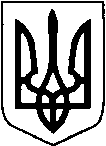 ГОРОДИЩЕНСЬКА    СІЛЬСЬКА    РАДАЛУЦЬКОГО РАЙОНУ   ВОЛИНСЬКОЇ   ОБЛАСТІвосьме скликання РІШЕННЯ 22 грудня 2021 року                   с. Городище                                            №13/32Про поновлення договорів оренди землі          Розглянувши клопотання СГПП «Несвіч»  від 15.12.2021 року                               № 3018/01.09/1-21, керуючись статтями 12, 122, 124, 126  Земельного кодексу України,  статті 26 Закону України «Про місцеве самоврядування в Україні»,               ст. 33 Закону України «Про оренду землі», враховуючи пропозиції постійної комісії з питань будівництва та архітектури, земельних відносин, екології, благоустрою і житлово-комунального господарства Городищенська сільська рада                                                    В И Р І Ш И Л А:     1. Городищенській сільській раді поновити дію договорів оренди землі  укладених між  СГПП «Несвіч» та Луцькою районною державною адміністрацією та продовжити його дію терміном 10 (десять) років :   1) 1-49 від 26.06.2009 року площею 0,4163 га кадастровий номер 0722884000:02:000:1123 ;  2) 1-48 від 26.06.2009 року площею 0,7006 га кадастровий номер 0722884000:02:000:1130 ;  3) 1-47 від 26.06.2009 року площею 0,9331 га кадастровий номер 0722884000:02:000:1125 ;  4) 1-46 від 26.06.2009 року площею 0,5234 га кадастровий номер 0722884000:02:000:1113 ;  5) 1-45 від 26.06.2009 року площею 0,8462 га кадастровий номер 0722884000:02:000:1114 ;  6) 1-48 від 26.06.2009 року площею 0,1589 га кадастровий номер 0722884000:02:000:1115 ;  7) 1-41 від 26.06.2009 року площею 0,2500 га кадастровий номер 0722884000:02:000:1116 ;  8) 1-40 від 26.06.2009 року площею 1,3583 га кадастровий номер 0722884000:02:000:1112  9) 1-39 від 26.06.2009 року площею 0,6961 га кадастровий номер 0722884000:02:000:1124 ;  10) 1-38 від 26.06.2009 року площею 0,3912 га кадастровий номер 0722884000:02:000:1135 ;  11) 1-37 від 26.06.2009 року площею 0,3974 га кадастровий номер 0722884000:02:000:1134 ;  12) 1-36 від 26.06.2009 року площею 0,6885 га кадастровий номер 0722884000:02:000:1133 ;  13) 1-33 від 26.06.2009 року площею 0,9366 га кадастровий номер 0722884000:02:000:1132 ;  14) 1-32 від 26.06.2009 року площею 1,4355 га кадастровий номер 0722884000:02:000:1131 ;  15) 1-23 від 26.06.2009 року площею 2,0068 га кадастровий номер 0722884000:02:000:1129 ;  16) 1-22 від 26.06.2009 року площею 2,4596 га кадастровий номер 0722884000:02:000:1127;  17) 1-20 від 26.06.2009 року площею 1,1564 га кадастровий номер 0722884000:02:000:1111 ;  18) 1-19 від 26.06.2009 року площею 0,6463 га кадастровий номер 0722884000:02:000:1128 ;  19) 1-17 від 26.06.2009 року площею 1,8983 га кадастровий номер 0722884000:02:000:1126 ;  20) 1-16 від 26.06.2009 року площею 2,4454 га кадастровий номер 0722884000:02:000:1119 ;  21) 1-15 від 26.06.2009 року площею 1,0154 га кадастровий номер 0722884000:02:000:1121;  22) 1-14 від 26.06.2009 року площею 0,9431 га кадастровий номер 0722884000:02:000:1122 ;  23) 1-13 від 26.06.2009 року площею 0,9320 га кадастровий номер 0722884000:02:000:1118 ;  24) 1-32 від 26.06.2009 року площею 2,2401 га кадастровий номер 0722884000:02:000:1117 ;  25) 1-6 від 26.06.2009 року площею 5,9023 га кадастровий номер 0722884000:02:000:1109 ;  26) 1-3 від 26.06.2009 року площею 1,9670 га кадастровий номер 0722884000:02:000:1127;  27) 1-5 від 26.06.2009 року площею 15,9000 га кадастровий номер 0722884000:02:000:1105;      2. Орендну плату встановити в розмірі 12% (дванадцять відсотків) від нормативної грошової оцінки землі з урахуванням коефіцієнтів індексації нормативної грошової оцінки землі .      3. Контроль за виконанням цього рішення покласти на постійну комісію з питань будівництва та архітектури, земельних відносин, екології, благоустрою і житлово-комунального господарства.Голова                                                                                    Світлана  СОКОЛЮКЛідія КривицькаГОРОДИЩЕНСЬКА    СІЛЬСЬКА    РАДАЛУЦЬКОГО РАЙОНУ   ВОЛИНСЬКОЇ   ОБЛАСТІвосьме скликання РІШЕННЯ 22 грудня 2021 року                   с. Городище                                            №13/33 Про надання дозволу ТзОВ «Городище» на розроблення проекту землеустрою щодо відведення земельної ділянки для обслуговування складу міндобрив         Розглянувши клопотання ТзОВ «Городище» від 15.12.2021 року № 261 про надання дозволу на  виготовлення проекту землеустрою щодо відведення земельної ділянки  керуючись ст. 12, 116, 118, 120 Земельного Кодексу України, п. 34 частини 1 ст. 26 Закону України «Про місцеве самоврядування в Україні», враховуючи пропозицію постійної комісії з питань будівництва та архітектури, земельних відносин, екології, благоустрою і житлово- комунального господарства Городищенська сільська рада ВИРІШИЛА:  1. Надати дозвіл ТзОВ «Городище» на виготовлення проекту землеустрою щодо відведення земельної ділянки для обслуговування складу міндобрив  орієнтовною площею 0,2300 га., яка розміщена в межах села Григоровичі  Городищенської сільської ради. 2. ТзОВ «Городище» розробити проект землеустрою щодо відведення  земельної ділянки та подати  його на затвердження до сільської ради.3. Контроль за виконанням цього рішення покласти на постійну комісію з питань  будівництва та архітектури, земельних відносин, екології, благоустрою і житлово- комунального господарства.Голова                                                                                        Світлана СОКОЛЮКЛідія Кривицька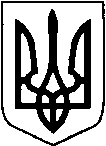 ГОРОДИЩЕНСЬКА СІЛЬСЬКА РАДА                                                                                         ЛУЦЬКОГО РАЙОНУ     ВОЛИНСЬКОЇ ОБЛАСТІ                                                                           восьме  скликання                                                                                                 РІШЕННЯ22 грудня 2021 року                   с. Городище                                            №13/34 Про надання дозволу ТзОВ «Городище» на розроблення проекту землеустрою щодо відведенняземельної ділянки для обслуговування  силососховища          Розглянувши клопотання ТзОВ «Городище» від 15.12.2021 року № 261 про надання дозволу на  виготовлення проекту землеустрою щодо відведення земельної ділянки  керуючись ст. 12, 116, 118, 120 Земельного Кодексу України, п. 34 частини 1 ст. 26 Закону України «Про місцеве самоврядування в Україні», враховуючи пропозицію постійної комісії з питань будівництва та архітектури, земельних відносин, екології, благоустрою і житлово- комунального господарства сільська радаВИРІШИЛА:Надати дозвіл ТзОВ «Городище» на виготовлення проекту землеустрою щодо відведення земельної ділянки для обслуговування силососховища  площею 5,8146 га., для подальшої передачі в оренду, яка розміщена за межами села Чаруків,  Городищенської сільської ради, Луцького району, Волинської області . 2. ТзОВ «Городище» розробити проект землеустрою щодо відведення  земельної ділянки та подати  його на затвердження до сільської ради.3.Контроль за виконанням цього рішення покласти на постійну комісію з питань  будівництва та архітектури, земельних відносин, екології, благоустрою і житлово- комунального господарства .Голова                                                                                        Світлана СОКОЛЮКЛідія КривицькаГОРОДИЩЕНСЬКА СІЛЬСЬКА РАДА                                                                                         ЛУЦЬКОГО РАЙОНУ     ВОЛИНСЬКОЇ ОБЛАСТІ                                                                           восьме  скликання                                                                                                 РІШЕННЯ22 грудня 2021 року                   с. Городище                                            №13/35Про припинення права користування земельнимиділянками  гр. Грищук Тетяни В         Розглянувши заяву Грищук Тетяни В за іі добровільною згодою і керуючись статтями 12, 141, 142 Земельного кодексу України, враховуючи пропозиції постійної комісії з питань будівництва та архітектури, земельних відносин, екології, благоустрою і житлово-комунального господарства сільська радаВИРІШИЛА:1. Припинити право користування земельною ділянкою для ведення особистого селянського господарства громадянки Грищук Тетяни В орієнтовною площею 0,2000 га., яка знаходиться в межах села Колодеже, Городищенської сільської ради.       2. Земельну ділянку орієнтовною площею 0,2000 га., перевести в землі запасу Городищенської сільської ради. 3. Контроль за виконанням цього рішення покласти на постійну комісію з питань будівництва та архітектури, земельних відносин, екології, благоустрою і житлово-комунального господарства.Голова                                                                                  Світлана   СОКОЛЮКЛідія Кривицька ГОРОДИЩЕНСЬКА СІЛЬСЬКА РАДА                                                                                         ЛУЦЬКОГО РАЙОНУ     ВОЛИНСЬКОЇ ОБЛАСТІ                                                                           восьме  скликання                                                                                                 РІШЕННЯ22 грудня 2021 року                   с. Городище                                            №13/36Про припинення права користування земельнимиділянками  гр. Роюка Леоніда Євгеновича          Розглянувши заяву громадянина Роюка Леоніда Євгеновича за його  добровільною згодою і керуючись статтями 12, 141, 142 Земельного кодексу України, враховуючи пропозиції постійної комісії з питань будівництва та архітектури, земельних відносин, екології, благоустрою і житлово-комунального господарства сільська радаВИРІШИЛА:1. Припинити право користування земельною ділянкою для ведення особистого селянського господарства громадянина Роюка Леоніда Євгеновича  орієнтовною площею 0,3000 га., яка знаходиться в межах села Колодеже  Городищенської сільської ради.       2. Земельну ділянку орієнтовною площею 0,3000 га., перевести в землі запасу Городищенської сільської ради. 3. Контроль за виконанням цього рішення покласти на постійну комісію з питань будівництва та архітектури, земельних відносин, екології, благоустрою і житлово-комунального господарства.Голова                                                                                  Світлана   СОКОЛЮКЛідія Кривицька ГОРОДИЩЕНСЬКА СІЛЬСЬКА РАДА                                                                                         ЛУЦЬКОГО РАЙОНУ     ВОЛИНСЬКОЇ ОБЛАСТІ                                                                           восьме  скликання                                                                                                 РІШЕННЯ22 грудня 2021 року                   с. Городище                                            №13/37Про припинення права користування земельнимиділянками  гр. Степанчук Валентини С          Розглянувши заяву Степанчук Валентини С за іі добровільною згодою і керуючись статтями 12, 141, 142 Земельного кодексу України, враховуючи пропозиції постійної комісії з питань будівництва та архітектури, земельних відносин, екології, благоустрою і житлово-комунального господарства сільська радаВИРІШИЛА:1. Припинити право користування земельною ділянкою для ведення особистого селянського господарства громадянки Степанчук Валентини С орієнтовною площею 0,1500 га., яка знаходиться в межах села Колодеже  Городищенської сільської ради.       2. Земельну ділянку орієнтовною площею 0,1500 га., перевести в землі запасу Городищенської сільської ради. 3. Контроль за виконанням цього рішення покласти на постійну комісію з питань будівництва та архітектури, земельних відносин, екології, благоустрою і житлово-комунального господарства.Голова                                                                                  Світлана   СОКОЛЮКЛідія Кривицька ГОРОДИЩЕНСЬКА СІЛЬСЬКА РАДА                                                                                         ЛУЦЬКОГО РАЙОНУ     ВОЛИНСЬКОЇ ОБЛАСТІ                                                                           восьме  скликання                                                                                                 РІШЕННЯ22 грудня 2021 року                   с. Городище                                            №13/38Про припинення права користування земельнимиділянками  гр. Бондарука Федора Антоновича        Розглянувши заяву громадянина Бондарука Федора Антоновича за його  добровільною згодою і керуючись статтями 12, 141, 142 Земельного кодексу України, враховуючи пропозиції постійної комісії з питань будівництва та архітектури, земельних відносин, екології, благоустрою і житлово-комунального господарства сільська радаВИРІШИЛА:1. Припинити право користування земельною ділянкою для ведення особистого селянського господарства громадянина Бондарука Федора Антоновича орієнтовною площею 0,2500 га., яка знаходиться в межах села Колодеже,  Городищенської сільської ради.2. Земельну ділянку орієнтовною площею 0,2500 га., перевести в землі запасу Городищенської сільської ради. 3. Контроль за виконанням цього рішення покласти на постійну комісію з питань будівництва та архітектури, земельних відносин, екології, благоустрою і житлово-комунального господарства.Голова                                                                                  Світлана   СОКОЛЮКЛідія Кривицька ГОРОДИЩЕНСЬКА СІЛЬСЬКА РАДА                                                                                         ЛУЦЬКОГО РАЙОНУ     ВОЛИНСЬКОЇ ОБЛАСТІ                                                                           восьме  скликання                                                                                                 РІШЕННЯ22 грудня 2021 року                   с. Городище                                            №13/39Про припинення права користування земельнимиділянками  гр. Шмаль Валентини Володимирівни       Розглянувши заяву Шмаль Валентини Володимирівни за іі добровільною згодою і керуючись статтями 12, 141, 142 Земельного кодексу України, враховуючи пропозиції постійної комісії з питань будівництва та архітектури, земельних відносин, екології, благоустрою і житлово-комунального господарства сільська радаВИРІШИЛА:1. Припинити право користування земельною ділянкою для ведення особистого селянського господарства громадянки Шмаль Валентини Володимирівни орієнтовною площею 0,3500 га., яка знаходиться в межах села Колодеже  Городищенської сільської ради.       2. Земельну ділянку орієнтовною площею 0,3500 га., перевести в землі запасу Городищенської сільської ради. 3. Контроль за виконанням цього рішення покласти на постійну комісію з питань будівництва та архітектури, земельних відносин, екології, благоустрою і житлово-комунального господарства.Голова                                                                                  Світлана   СОКОЛЮКЛідія Кривицька ГОРОДИЩЕНСЬКА СІЛЬСЬКА РАДА                                                                                         ЛУЦЬКОГО РАЙОНУ     ВОЛИНСЬКОЇ ОБЛАСТІ                                                                           восьме  скликання                                                                                                 РІШЕННЯ22 грудня 2021 року                   с. Городище                                            №13/40Про припинення права користування земельнимиділянками  гр. Козак Світлани Павлівни          Розглянувши заяву Козак Світлани Павлівни за іі добровільною згодою і керуючись статтями 12, 141, 142 Земельного кодексу України, враховуючи пропозиції постійної комісії з питань будівництва та архітектури, земельних відносин, екології, благоустрою і житлово-комунального господарства сільська радаВИРІШИЛА:1. Припинити право користування земельною ділянкою для ведення особистого селянського господарства громадянки Козак Світлани Павлівни орієнтовною площею 0,5000 га., яка знаходиться в межах села Колодеже  Городищенської сільської ради.       2. Земельну ділянку орієнтовною площею 0,5000 га., перевести в землі запасу Городищенської сільської ради. 3. Контроль за виконанням цього рішення покласти на постійну комісію з питань будівництва та архітектури, земельних відносин, екології, благоустрою і житлово-комунального господарства.Голова                                                                                  Світлана   СОКОЛЮКЛідія Кривицька ГОРОДИЩЕНСЬКА    СІЛЬСЬКА    РАДАЛУЦЬКОГО РАЙОНУ   ВОЛИНСЬКОЇ   ОБЛАСТІвосьме скликанняР І Ш Е Н Н Я 22 грудня 2021 року                      с. Городище                                     №13/41Про припинення права користування земельноюділянкою  гр. Тур Вадима Петровича          Розглянувши заяву гр. Тур Вадима Петровича за його добровільною згодою і керуючись статтями 12, 141, 142 Земельного кодексу України, враховуючи пропозиції постійної комісії з питань будівництва та архітектури, земельних відносин, екології, благоустрою і житлово-комунального господарства сільська радаВИРІШИЛА:  1. Припинити право користування земельною ділянкою для ведення особистого селянського господарства громадянина Тур Вадима Петровича орієнтовною площею 1,2000 га., яка знаходиться за межами села Колодеже,  Городищенської сільської ради.  2. Земельну ділянку орієнтовною площею 1,2000 га., перевести в землі запасу Городищенської сільської ради.   3. Контроль за виконанням цього рішення покласти на постійну комісію з питань будівництва та архітектури, земельних відносин, екології, благоустрою і житлово-комунального господарства.Голова                                                                                  Світлана   СОКОЛЮКЛюдмила КобилянськаГОРОДИЩЕНСЬКА    СІЛЬСЬКА    РАДАЛУЦЬКОГО РАЙОНУ   ВОЛИНСЬКОЇ   ОБЛАСТІвосьме скликанняР І Ш Е Н Н Я 22 грудня 2021 року                      с. Городище                                     №13/42Про припинення права користування земельноюділянкою  гр. Вітюка Віктора Володимировича          Розглянувши заяву гр. Вітюка Віктора Володимировича за його добровільною згодою і керуючись статтями 12, 141, 142 Земельного кодексу України, враховуючи пропозиції постійної комісії з питань будівництва та архітектури, земельних відносин, екології, благоустрою і житлово-комунального господарства сільська радаВИРІШИЛА:  1. Припинити право користування земельною ділянкою для ведення особистого селянського господарства громадянина Вітюка Віктора Володимировича орієнтовною площею 0,2000 га., яка знаходиться в межах села Колодеже,  Городищенської сільської ради.  2. Земельну ділянку орієнтовною площею 0,2000 га., перевести в землі запасу Городищенської сільської ради.   3. Контроль за виконанням цього рішення покласти на постійну комісію з питань будівництва та архітектури, земельних відносин, екології, благоустрою і житлово-комунального господарства.Голова                                                                                  Світлана   СОКОЛЮКЛюдмила КобилянськаГОРОДИЩЕНСЬКА    СІЛЬСЬКА    РАДАЛУЦЬКОГО РАЙОНУ   ВОЛИНСЬКОЇ   ОБЛАСТІвосьме скликанняР І Ш Е Н Н Я 22 грудня 2021 року                      с. Городище                                     №13/43Про припинення права користування земельноюділянкою  гр. Давидюк Н.М.Розглянувши заяву гр. Давидюк Н.М. за її добровільною згодою і керуючись статтями 12, 141, 142 Земельного кодексу України, враховуючи пропозиції постійної комісії з питань будівництва та архітектури, земельних відносин, екології, благоустрою і житлово-комунального господарства сільська радаВИРІШИЛА:  1. Припинити право користування земельною ділянкою для ведення особистого селянського господарства громадянки Давидюк Н.М. орієнтовною площею 0,4200 га., яка знаходиться за межами села Колодеже,  Городищенської сільської ради.  2. Земельну ділянку орієнтовною площею 0,4200 га., перевести в землі запасу Городищенської сільської ради.   3. Контроль за виконанням цього рішення покласти на постійну комісію з питань будівництва та архітектури, земельних відносин, екології, благоустрою і житлово-комунального господарства.Голова                                                                                  Світлана   СОКОЛЮКЛюдмила КобилянськаГОРОДИЩЕНСЬКА    СІЛЬСЬКА    РАДАЛУЦЬКОГО РАЙОНУ   ВОЛИНСЬКОЇ   ОБЛАСТІвосьме скликанняР І Ш Е Н Н Я 22 грудня 2021 року                   с. Городище                                            №13/44Про внесення змін  до рішення сесії Городищенської сільської ради  від 03 вересня 2021 року № 9/100  «Про надання дозволу на розробку проекту землеустрою щодо відведення земельної ділянкидля ведення  особистого селянського господарства гр. Рога Валентині Віталіївні»           Розглянувши заяву гр. Рога Валентини Віталіївни, керуючись Конституцією України,  статтями 12, 118, 121 Земельного кодексу України, статті 26 Закону України «Про місцеве самоврядування в Україні», у звязку зі зміною площі земельної ділянки, враховуючи пропозиції постійної комісії з питань будівництва та архітектури, земельних відносин, екології, благоустрою і житлово-комунального господарства, сільська радаВИРІШИЛА:  1. Рішення сесії Городищенської сільської ради  від 03 вересня 2021 року                     № 9/100 «Про надання дозволу на розробку проекту землеустрою щодо відведення земельної ділянки для ведення особистого селянського господарства  гр. Рога Валентині Віталіївні залишити без змін.  2. Контроль за виконанням цього рішення земельної ділянкипокласти на постійну комісію з питань будівництва та архітектури, земельних відносин, екології, благоустрою і житлово-комунального господарства.Голова                                                                                  Світлана   СОКОЛЮКЛюдмила КобилянськаГОРОДИЩЕНСЬКА    СІЛЬСЬКА    РАДАЛУЦЬКОГО РАЙОНУ   ВОЛИНСЬКОЇ   ОБЛАСТІвосьме скликанняР І Ш Е Н Н Я 22 грудня 2021 року                   с. Городище                                            №13/45Про внесення змін  до рішення сесії Городищенської сільської ради  від 19 квітня 2021 року № 5/221  «Про затвердження технічноїдокументації із землеустрою щодо встановлення (відновлення)меж земельної ділянки в натурі (на місцевості) для ведення  особистого селянського господарства гр. Шеренгову  Володимиру Володимировичу»             Розглянувши заяву гр. Шеренгова  Володимира  Володимировича, керуючись Конституцією України,  статтями 12, 118, 121 Земельного кодексу України, статті 26 Закону України «Про місцеве самоврядування в Україні», в зв’язку з дублюванням кадастрового номера земельної ділянки, відповідно до витягу з Державного земельного кадастру про земельну ділянку номер витягу НВ-0712220102021  враховуючи пропозиції постійної комісії з питань будівництва та архітектури, земельних відносин, екології, благоустрою і житлово-комунального господарства, сільська радаВИРІШИЛА:  1. В пункті 1 і 2  рішення  замінити цифри кадастрового номера земельної ділянки з «0722886800:03:000:0017» на «0722886800:03:000:0139».  2. Контроль за виконанням цього рішення покласти на постійну комісію з питань будівництва та архітектури, земельних відносин, екології, благоустрою і житлово-комунального господарства.Голова                                                                                  Світлана   СОКОЛЮКЛідія КривицькаГОРОДИЩЕНСЬКА    СІЛЬСЬКА    РАДАЛУЦЬКОГО РАЙОНУ   ВОЛИНСЬКОЇ   ОБЛАСТІвосьме скликанняР І Ш Е Н Н Я 22 грудня 2021 року                   с. Городище                                            №13/46Про відміну рішення сесії Городищенської сільської ради  від 25 травня 2021 року № 6/48              Розглянувши заяву гр. Миронюк Наталії Василівні, керуючись Конституцією України,  статтями 12, 141 Земельного кодексу України, статті 26 Закону України «Про місцеве самоврядування в Україні» ,  враховуючи пропозиції постійної комісії з питань будівництва та архітектури, земельних відносин, екології, благоустрою і житлово-комунального господарства, сільська радаВИРІШИЛА:   1. В  зв’язку з поданою заявою  відмінити рішення сесії сільської ради від травня 2021 року № 6/48 «Про надання дозволу на розробку проекту  землеустрою щодо  відведення земельної ділянки для будівництва і обслуговування житлового будинку господарських будівель і споруд гр.  Миронюк Наталії Василівні.  2. Контроль за виконанням цього рішення покласти на постійну комісію з питань будівництва та архітектури, земельних відносин, екології, благоустрою і житлово-комунального господарства.Голова                                                                                  Світлана   СОКОЛЮКЛідія КривицькаГОРОДИЩЕНСЬКА    СІЛЬСЬКА    РАДАЛУЦЬКОГО РАЙОНУ   ВОЛИНСЬКОЇ   ОБЛАСТІвосьме скликанняР І Ш Е Н Н Я 22 грудня 2021 року                   с. Городище                                            №13/47Про  надання дозволу на розроблення  детального плану території    Відповідно статті 26 Закону України «Про місцеве самоврядування в Україні», ст. 10, 16, 19, 21 Закону України «Про регулювання містобудівної діяльності», постанови КМ України від 25 травня 2011 року № 555 «Про затвердження  Порядку проведення громадських слухань,  щодо врахування громадських інтересів під час розроблення проектів містобудівної документації на місцевому рівні» (із змінами), Порядку розроблення містобудівної документації, затвердженого наказом Міністерства регіонального розвитку, будівництва та житлово-комунального господарства України від 16.11.2011 року № 290, зареєстрованого у Міністерстві юстиції України 20.12.2011 року  за № 1468/20206 (із змінами), розглянувши клопотання ТзОВ «Агротехніка                    від 25.11.2021 року № 1-4/752,  щодо розроблення детального плану території земельної ділянки площею 3,0588 га.,  кадастровий номер  0722886800:01:001:2870, враховуючи пропозиції постійної комісії з питань будівництва та архітектури, земельних відносин, екології, благоустрою і житлово-комунального господарства сільська радаВИРІШИЛА:1. Клопотання ТзОВ «Агротехніка від 25.11.2021 року № 1-4/752,  щодо розроблення детального плану території земельної ділянки площею 3,0588 га.,  кадастровий номер  0722886800:01:001:2870, яка розташована в с. Чаруків, Городищенської сільської ради, взяти до відома і розглянути після детального вивчення згідно норм законодавства.      2. Контроль за виконанням цього рішення покласти на постійну комісію з питань будівництва та архітектури, земельних відносин, екології, благоустрою і житлово-комунального господарства. Голова                                                                                Світлана   СОКОЛЮКЛідія КривицькаГОРОДИЩЕНСЬКА    СІЛЬСЬКА    РАДАЛУЦЬКОГО РАЙОНУ   ВОЛИНСЬКОЇ   ОБЛАСТІвосьме скликанняР І Ш Е Н Н Я 22 грудня 2021 року                      с. Городище                                     №13/48Про надання дозволу на розробку проекту землеустроющодо відведення земельної ділянки для будівництва і обслуговування житлового будинку, господарських будівель і споруд (присадибна ділянка)                  гр. Курдельчук Тетяні Русланівні      Розглянувши заяву громадянки Курдельчук Тетяни Русланівни про надання дозволу на розробку проекту землеустрою щодо відведення земельної ділянки для будівництва і обслуговування житлового будинку, господарських будівель і споруд (присадибна ділянка), керуючись Конституцією України,  статтями 12, 118, 121 Земельного кодексу України, статті 26 Закону України «Про місцеве самоврядування в Україні», враховуючи пропозиції постійної комісії з питань будівництва та архітектури, земельних відносин, екології, благоустрою і житлово-комунального господарства, сільська радаВИРІШИЛА:  1. Надати дозвіл на розробку проекту землеустрою щодо відведення земельної ділянки за рахунок земель запасу, житлової та громадської забудови, комунальної власності для будівництва і обслуговування житлового будинку, господарських будівель і споруд (присадибна ділянка) громадянці Курдельчук Тетяні Русланівні орієнтовною площею 0,2000 га, для подальшої передачі у власність, земельна ділянка знаходиться в межах с. Губин Перший, Городищенської сільської ради, Луцького району.  2. Громадянці Курдельчук Тетяні Русланівні розробити проект землеустрою щодо відведення земельної ділянки з урахуванням державних стандартів, норм і правил у сфері землеустрою та подати його на затвердження на сесію сільської ради.  3. Контроль за виконанням цього рішення покласти на постійну комісію з питань будівництва та архітектури, земельних відносин, екології, благоустрою і житлово-комунального господарства.Голова                                                                                  Світлана   СОКОЛЮКЛюдмила КобилянськаГОРОДИЩЕНСЬКА    СІЛЬСЬКА    РАДАЛУЦЬКОГО РАЙОНУ   ВОЛИНСЬКОЇ   ОБЛАСТІвосьме скликанняР І Ш Е Н Н Я 22 грудня 2021 року                      с. Городище                                     №13/49Про надання дозволу на розробку проекту землеустроющодо відведення земельної ділянки для будівництва і обслуговування житлового будинку, господарських будівель і споруд (присадибна ділянка)                  гр. Кішак Вікторії Йосипівні        Розглянувши заяву громадянки Кішак Вікторії Йосипівни про надання дозволу на розробку проекту землеустрою щодо відведення земельної ділянки для будівництва і обслуговування житлового будинку, господарських будівель і споруд (присадибна ділянка), керуючись Конституцією України,  статтями 12, 118, 121 Земельного кодексу України, статті 26 Закону України «Про місцеве самоврядування в Україні», враховуючи пропозиції постійної комісії з питань будівництва та архітектури, земельних відносин, екології, благоустрою і житлово-комунального господарства, сільська радаВИРІШИЛА:  1. Надати дозвіл на розробку проекту землеустрою щодо відведення земельної ділянки за рахунок земель запасу, житлової та громадської забудови, комунальної власності для будівництва і обслуговування житлового будинку, господарських будівель і споруд (присадибна ділянка) громадянці Кішак Вікторії Йосипівні орієнтовною площею 0,2500 га, для подальшої передачі у власність, земельна ділянка знаходиться в межах с. Шклинь Другий, Городищенської сільської ради, Луцького району.  2. Громадянці Кішак Вікторії Йосипівні розробити проект землеустрою щодо відведення земельної ділянки з урахуванням державних стандартів, норм і правил у сфері землеустрою та подати його на затвердження на сесію сільської ради.  3. Контроль за виконанням цього рішення покласти на постійну комісію з питань будівництва та архітектури, земельних відносин, екології, благоустрою і житлово-комунального господарства.Голова                                                                                  Світлана   СОКОЛЮКЛюдмила КобилянськаГОРОДИЩЕНСЬКА    СІЛЬСЬКА    РАДАЛУЦЬКОГО РАЙОНУ   ВОЛИНСЬКОЇ   ОБЛАСТІвосьме скликанняР І Ш Е Н Н Я 22 грудня 2021 року                      с. Городище                                     №13/50Про надання дозволу на розробку проекту землеустроющодо відведення земельної ділянки для будівництва і обслуговування житлового будинку, господарських будівель і споруд (присадибна ділянка)                  гр. Климюк Любов Миколаївні    Розглянувши заяву громадянки Климюк Любов Миколаївни про надання дозволу на розробку проекту землеустрою щодо відведення земельної ділянки для будівництва і обслуговування житлового будинку, господарських будівель і споруд (присадибна ділянка), керуючись Конституцією України,  статтями 12, 118, 121 Земельного кодексу України, статті 26 Закону України «Про місцеве самоврядування в Україні», враховуючи пропозиції постійної комісії з питань будівництва та архітектури, земельних відносин, екології, благоустрою і житлово-комунального господарства, сільська радаВИРІШИЛА:  1. Надати дозвіл на розробку проекту землеустрою щодо відведення земельної ділянки за рахунок земель запасу, житлової та громадської забудови, комунальної власності для будівництва і обслуговування житлового будинку, господарських будівель і споруд (присадибна ділянка) громадянці Климюк Любов Миколаївні орієнтовною площею 0,2500 га, для подальшої передачі у власність, земельна ділянка знаходиться в межах с. Жабче, Городищенської сільської ради, Луцького району.  2. Громадянці Климюк Любов Миколаївні розробити проект землеустрою щодо відведення земельної ділянки з урахуванням державних стандартів, норм і правил у сфері землеустрою та подати його на затвердження на сесію сільської ради.  3. Контроль за виконанням цього рішення покласти на постійну комісію з питань будівництва та архітектури, земельних відносин, екології, благоустрою і житлово-комунального господарства.Голова                                                                                  Світлана   СОКОЛЮКЛюдмила КобилянськаГОРОДИЩЕНСЬКА СІЛЬСЬКА РАДА                                                                                         ЛУЦЬКОГО РАЙОНУ     ВОЛИНСЬКОЇ ОБЛАСТІ                                                                           восьме  скликання                                                                                                 РІШЕННЯ22 грудня 2021 року                      с. Городище                                     №13/51Про надання дозволу на розробку проекту землеустроющодо відведення земельної ділянки для ведення індивідуального садівництва гр. Тарасюку Ростиславу Васильовичу       Розглянувши заяву громадянина Тарасюка Ростислава Васильовича про надання дозволу на розробку проекту землеустрою щодо відведення земельної ділянки для ведення індивідуального садівництва, керуючись Конституцією України, статтями 12, 118, 121 Земельного кодексу України, статті 26 Закону України «Про місцеве самоврядування в Україні», враховуючи пропозиції постійної комісії з питань будівництва та архітектури, земельних відносин, екології, благоустрою і житлово-комунального господарства, сільська радаВИРІШИЛА:1. Надати дозвіл на розробку проекту землеустрою щодо відведення земельної ділянки комунальної власності, із земель Городищенської сільської ради, з земель сільськогосподарського призначення, для ведення індивідуального садівництва громадянину Тарасюку Ростиславу Васильовичу, орієнтовною площею 0,1200 га, для подальшої передачі у власність, земельна ділянка розташована в межах смт. Сенкевичівка, Городищенської сільської ради, Луцького району.2. Громадянину Тарасюку Ростиславу Васильовичу розробити проект землеустрою щодо відведення земельної ділянки з урахуванням державних стандартів, норм і правил у сфері землеустрою та подати його на затвердження на сесію сільської ради.3. Контроль за виконанням цього рішення покласти на постійну комісію з питань будівництва та архітектури, земельних відносин, екології, благоустрою і житлово-комунального господарства.Голова                                                                                  Світлана   СОКОЛЮКЛюдмила КобилянськаГОРОДИЩЕНСЬКА СІЛЬСЬКА РАДА                                                                                         ЛУЦЬКОГО РАЙОНУ     ВОЛИНСЬКОЇ ОБЛАСТІ                                                                           восьме  скликання                                                                                                 РІШЕННЯ22 грудня 2021 року                      с. Городище                                     №13/52Про надання дозволу на розробку проекту землеустроющодо відведення земельної ділянки для ведення індивідуального садівництва гр. Калушу Ігору Івановичу       Розглянувши заяву громадянина Калуша Ігора Івановича про надання дозволу на розробку проекту землеустрою щодо відведення земельної ділянки для ведення індивідуального садівництва, керуючись Конституцією України, статтями 12, 118, 121 Земельного кодексу України, статті 26 Закону України «Про місцеве самоврядування в Україні», враховуючи пропозиції постійної комісії з питань будівництва та архітектури, земельних відносин, екології, благоустрою і житлово-комунального господарства, сільська радаВИРІШИЛА:1. Надати дозвіл на розробку проекту землеустрою щодо відведення земельної ділянки комунальної власності, із земель Городищенської сільської ради, з земель сільськогосподарського призначення, для ведення індивідуального садівництва громадянину Калушу Ігору Івановичу, орієнтовною площею 0,1200 га, для подальшої передачі у власність, земельна ділянка розташована в межах смт. Сенкевичівка, Городищенської сільської ради, Луцького району.2. Громадянину Калушу Ігору Івановичу розробити проект землеустрою щодо відведення земельної ділянки з урахуванням державних стандартів, норм і правил у сфері землеустрою та подати його на затвердження на сесію сільської ради.3. Контроль за виконанням цього рішення покласти на постійну комісію з питань будівництва та архітектури, земельних відносин, екології, благоустрою і житлово-комунального господарства.Голова                                                                                  Світлана   СОКОЛЮКЛюдмила КобилянськаГОРОДИЩЕНСЬКА СІЛЬСЬКА РАДА                                                                                         ЛУЦЬКОГО РАЙОНУ     ВОЛИНСЬКОЇ ОБЛАСТІ                                                                           восьме  скликання                                                                                                 РІШЕННЯ22 грудня 2021 року                      с. Городище                                     №13/53Про надання дозволу на розробку проекту землеустроющодо відведення земельної ділянки для ведення індивідуального садівництва гр. Дорощуку Миколі Дмитровичу       Розглянувши заяву громадянина Дорощука Миколи Дмитровича про надання дозволу на розробку проекту землеустрою щодо відведення земельної ділянки для ведення індивідуального садівництва, керуючись Конституцією України, статтями 12, 118, 121 Земельного кодексу України, статті 26 Закону України ,,Про місцеве самоврядування в Україні”, враховуючи пропозиції постійної комісії з питань будівництва та архітектури, земельних відносин, екології, благоустрою і житлово-комунального господарства, сільська радаВИРІШИЛА:1. Надати дозвіл на розробку проекту землеустрою щодо відведення земельної ділянки комунальної власності, із земель Городищенської сільської ради, з земель сільськогосподарського призначення, для ведення індивідуального садівництва громадянину Дорощуку Миколі Дмитровичу, орієнтовною площею 0,1200 га, для подальшої передачі у власність, земельна ділянка розташована в межах смт. Сенкевичівка, Городищенської сільської ради, Луцького району.2. Громадянину Дорощуку Миколі Дмитровичу розробити проект землеустрою щодо відведення земельної ділянки з урахуванням державних стандартів, норм і правил у сфері землеустрою та подати його на затвердження на сесію сільської ради.3. Контроль за виконанням цього рішення покласти на постійну комісію з питань будівництва та архітектури, земельних відносин, екології, благоустрою і житлово-комунального господарства.Голова                                                                                  Світлана   СОКОЛЮКЛюдмила КобилянськаГОРОДИЩЕНСЬКА СІЛЬСЬКА РАДА                                                                                         ЛУЦЬКОГО РАЙОНУ     ВОЛИНСЬКОЇ ОБЛАСТІ                                                                           восьме  скликання                                                                                                 РІШЕННЯ22 грудня 2021 року                      с. Городище                                     №13/54Про надання дозволу на розробку проекту землеустроющодо відведення земельної ділянки для ведення особистого селянського господарства гр. Киричуку Миколі Івановичу    Розглянувши заяву громадянина Киричука Миколи Івановича про надання дозволу на розробку проекту землеустрою щодо відведення земельної ділянки для ведення особистого селянського господарства, керуючись Конституцією України,  статтями 12, 118, 121 Земельного кодексу України, статтею 26 Закону України «Про місцеве самоврядування в Україні», враховуючи пропозиції постійної комісії з питань будівництва та архітектури, земельних відносин, екології, благоустрою і житлово-комунального господарства, сільська радаВИРІШИЛА:  1. Надати дозвіл на розробку проекту землеустрою щодо відведення земельної ділянки, за рахунок земель запасу, сільськогосподарського призначення комунальної власності, для ведення особистого селянського господарства, угіддя – рілля,  громадянину Киричуку Миколі Івановичу орієнтовною площею 0,3500 га, для подальшої передачі у власність земельну ділянку, яка розташована за межами  с. Колодеже, Городищенської сільської ради, Луцького району.  2. Громадянину Киричуку Миколі Івановичу розробити проект землеустрою щодо відведення земельної ділянки з урахуванням державних стандартів, норм і правил у сфері землеустрою та подати його на затвердження на сесію сільської ради.  3. Контроль за виконанням цього рішення покласти на постійну комісію з питань будівництва та архітектури, земельних відносин, екології, благоустрою і житлово-комунального господарства.Голова                                                                                  Світлана   СОКОЛЮКЛюдмила КобилянськаГОРОДИЩЕНСЬКА СІЛЬСЬКА РАДА                                                                                         ЛУЦЬКОГО РАЙОНУ     ВОЛИНСЬКОЇ ОБЛАСТІ                                                                           восьме  скликання                                                                                                 РІШЕННЯ22 грудня 2021 року                      с. Городище                                     №13/55Про надання дозволу на розробку проекту землеустроющодо відведення земельної ділянки для ведення особистого селянського господарства гр. Луцюк Юлії Петрівні    Розглянувши заяву громадянки Луцюк Юлії Петрівни про надання дозволу на розробку проекту землеустрою щодо відведення земельної ділянки для ведення особистого селянського господарства, керуючись Конституцією України,  статтями 12, 118, 121 Земельного кодексу України, статтею 26 Закону України «Про місцеве самоврядування в Україні», враховуючи пропозиції постійної комісії з питань будівництва та архітектури, земельних відносин, екології, благоустрою і житлово-комунального господарства, сільська радаВИРІШИЛА:  1. Надати дозвіл на розробку проекту землеустрою щодо відведення земельної ділянки, за рахунок земель запасу, сільськогосподарського призначення комунальної власності, для ведення особистого селянського господарства, угіддя – рілля,  громадянці Луцюк Юлії Петрівни орієнтовною площею 0,5500 га, для подальшої передачі у власність земельну ділянку, яка розташована в межах  с. Колодеже, Городищенської сільської ради, Луцького району.  2. Громадянці Луцюк Юлії Петрівні розробити проект землеустрою щодо відведення земельної ділянки з урахуванням державних стандартів, норм і правил у сфері землеустрою та подати його на затвердження на сесію сільської ради.  3. Контроль за виконанням цього рішення покласти на постійну комісію з питань будівництва та архітектури, земельних відносин, екології, благоустрою і житлово-комунального господарства.Голова                                                                                  Світлана   СОКОЛЮКЛюдмила КобилянськаГОРОДИЩЕНСЬКА СІЛЬСЬКА РАДА                                                                                         ЛУЦЬКОГО РАЙОНУ     ВОЛИНСЬКОЇ ОБЛАСТІ                                                                           восьме  скликання                                                                                                 РІШЕННЯ22 грудня 2021 року                      с. Городище                                     №13/56Про надання дозволу на розробку проекту землеустроющодо відведення земельної ділянки для ведення особистого селянського господарства гр. Садовському Ігору Анатолійовичу    Розглянувши заяву громадянина Садовського Ігора Анатолійовича про надання дозволу на розробку проекту землеустрою щодо відведення земельної ділянки для ведення особистого селянського господарства, керуючись Конституцією України,  статтями 12, 118, 121 Земельного кодексу України, статті 26 Закону України «Про місцеве самоврядування в Україні», враховуючи пропозиції постійної комісії з питань будівництва та архітектури, земельних відносин, екології, благоустрою і житлово-комунального господарства, сільська радаВИРІШИЛА:  1. Надати дозвіл на розробку проекту землеустрою щодо відведення земельної ділянки, за рахунок земель запасу, сільськогосподарського призначення комунальної власності, для ведення особистого селянського господарства, угіддя – рілля,  громадянину Садовському Ігору Анатолійовичу орієнтовною площею 1,4000 га, для подальшої передачі у власність земельну ділянку, яка розташована в межах  с. Колодеже, Городищенської сільської ради, Луцького району.  2. Громадянину Садовському Ігору Анатолійовичу розробити проект землеустрою щодо відведення земельної ділянки з урахуванням державних стандартів, норм і правил у сфері землеустрою та подати його на затвердження на сесію сільської ради.  3. Контроль за виконанням цього рішення покласти на постійну комісію з питань будівництва та архітектури, земельних відносин, екології, благоустрою і житлово-комунального господарства.Голова                                                                                  Світлана   СОКОЛЮКЛюдмила КобилянськаГОРОДИЩЕНСЬКА СІЛЬСЬКА РАДА                                                                                         ЛУЦЬКОГО РАЙОНУ     ВОЛИНСЬКОЇ ОБЛАСТІ                                                                           восьме  скликання                                                                                                 РІШЕННЯ22 грудня 2021 року                      с. Городище                                     №13/57Про надання дозволу на розробку проекту землеустроющодо відведення земельної ділянки для ведення особистого селянського господарства гр. Жердецькому Ігору Ігоровичу            Розглянувши заяву громадянина Жердецького Ігора Ігоровича про надання дозволу на розробку проекту землеустрою щодо відведення земельної ділянки для ведення особистого селянського господарства, керуючись Конституцією України,  статтями 12, 118, 121 Земельного кодексу України, статті 26 Закону України «Про місцеве самоврядування в Україні», враховуючи пропозиції постійної комісії з питань будівництва та архітектури, земельних відносин, екології, благоустрою і житлово-комунального господарства, сільська радаВИРІШИЛА:  1. Надати дозвіл на розробку проекту землеустрою щодо відведення земельної ділянки, за рахунок земель запасу, сільськогосподарського призначення комунальної власності, для ведення особистого селянського господарства, угіддя – рілля,  громадянину Жердецькому Ігору Ігоровичу орієнтовною площею 0,6000 га, для подальшої передачі у власність земельну ділянку, яка розташована в межах  с. Колодеже, Городищенської сільської ради, Луцького району.  2. Громадянину Жердецькому Ігору Ігоровичу розробити проект землеустрою щодо відведення земельної ділянки з урахуванням державних стандартів, норм і правил у сфері землеустрою та подати його на затвердження на сесію сільської ради.  3. Контроль за виконанням цього рішення покласти на постійну комісію з питань будівництва та архітектури, земельних відносин, екології, благоустрою і житлово-комунального господарства.Голова                                                                                  Світлана   СОКОЛЮКЛюдмила КобилянськаГОРОДИЩЕНСЬКА СІЛЬСЬКА РАДА                                                                                         ЛУЦЬКОГО РАЙОНУ     ВОЛИНСЬКОЇ ОБЛАСТІ                                                                           восьме  скликання                                                                                                 РІШЕННЯ22 грудня 2021 року                      с. Городище                                     №13/58Про надання дозволу на розробку проекту землеустроющодо відведення земельної ділянки для ведення особистого селянського господарства гр. Панасюку Віталію Миколайовичу    Розглянувши повторно заяву громадянина Панасюка Віталія Миколайовича про надання дозволу на розробку проекту землеустрою щодо відведення земельної ділянки для ведення особистого селянського господарства, керуючись Конституцією України,  статтями 12, 118, 121 Земельного кодексу України, статті 26 Закону України «Про місцеве самоврядування в Україні», враховуючи пропозиції постійної комісії з питань будівництва та архітектури, земельних відносин, екології, благоустрою і житлово-комунального господарства, сільська радаВИРІШИЛА:  1. Надати дозвіл на розробку проекту землеустрою щодо відведення земельної ділянки, за рахунок земель запасу, сільськогосподарського призначення комунальної власності, для ведення особистого селянського господарства, угіддя – рілля,  громадянину Панасюку Віталію Миколайовичу орієнтовною площею 1,2000 га, для подальшої передачі у власність земельну ділянку, яка розташована в межах  с. Колодеже, Городищенської сільської ради, Луцького району.  2. Громадянину Панасюку Віталію Миколайовичу розробити проект землеустрою щодо відведення земельної ділянки з урахуванням державних стандартів, норм і правил у сфері землеустрою та подати його на затвердження на сесію сільської ради.  3. Контроль за виконанням цього рішення покласти на постійну комісію з питань будівництва та архітектури, земельних відносин, екології, благоустрою і житлово-комунального господарства.Голова                                                                                  Світлана   СОКОЛЮКЛюдмила КобилянськаГОРОДИЩЕНСЬКА СІЛЬСЬКА РАДА                                                                                         ЛУЦЬКОГО РАЙОНУ     ВОЛИНСЬКОЇ ОБЛАСТІ                                                                           восьме  скликання                                                                                                 РІШЕННЯ22 грудня 2021 року                      с. Городище                                     №13/59Про надання дозволу на розробку проекту землеустроющодо відведення земельної ділянки для ведення особистого селянського господарства гр. Іваниковичу Володимиру Ярославовичу    Розглянувши повторно заяву громадянина Іваниковича Володимира Ярославовича про надання дозволу на розробку проекту землеустрою щодо відведення земельної ділянки для ведення особистого селянського господарства, керуючись Конституцією України,  статтями 12, 118, 121 Земельного кодексу України, статті 26 Закону України «Про місцеве самоврядування в Україні», враховуючи пропозиції постійної комісії з питань будівництва та архітектури, земельних відносин, екології, благоустрою і житлово-комунального господарства, сільська радаВИРІШИЛА:  1. Надати дозвіл на розробку проекту землеустрою щодо відведення земельної ділянки, за рахунок земель запасу, сільськогосподарського призначення комунальної власності, для ведення особистого селянського господарства, угіддя – рілля,  громадянину Іваниковичу Володимиру Ярославовичу орієнтовною площею 1,2000 га, для подальшої передачі у власність земельну ділянку, яка розташована в межах  с. Колодеже, Городищенської сільської ради, Луцького району.  2. Громадянину Іваниковичу Володимиру Ярославовичу розробити проект землеустрою щодо відведення земельної ділянки з урахуванням державних стандартів, норм і правил у сфері землеустрою та подати його на затвердження на сесію сільської ради.  3. Контроль за виконанням цього рішення покласти на постійну комісію з питань будівництва та архітектури, земельних відносин, екології, благоустрою і житлово-комунального господарства.Голова                                                                                  Світлана   СОКОЛЮКЛюдмила КобилянськаГОРОДИЩЕНСЬКА СІЛЬСЬКА РАДА                                                                                         ЛУЦЬКОГО РАЙОНУ     ВОЛИНСЬКОЇ ОБЛАСТІ                                                                           восьме  скликання                                                                                                 РІШЕННЯ22 грудня 2021 року                      с. Городище                                     №13/60Про надання дозволу на розробку проекту землеустроющодо відведення земельної ділянки для ведення особистого селянського господарства гр. Голюку Леоніду Костянтиновичу        Розглянувши повторно заяву громадянина Голюка Леоніда Костянтиновича про надання дозволу на розробку проекту землеустрою щодо відведення земельної ділянки для ведення особистого селянського господарства, керуючись Конституцією України,  статтями 12, 118, 121 Земельного кодексу України, статті 26 Закону України «Про місцеве самоврядування в Україні», враховуючи пропозиції постійної комісії з питань будівництва та архітектури, земельних відносин, екології, благоустрою і житлово-комунального господарства, сільська радаВИРІШИЛА:       1. Надати дозвіл на розробку проекту землеустрою щодо відведення земельної ділянки, за рахунок земель запасу, сільськогосподарського призначення комунальної власності, для ведення особистого селянського господарства, угіддя – рілля,  громадянину Голюку Леоніду Костянтиновичу орієнтовною площею 1,0000 га, для подальшої передачі у власність земельну ділянку, яка розташована в межах  с. Колодеже, Городищенської сільської ради, Луцького району.       2. Громадянину Голюку Леоніду Костянтиновичу розробити проект землеустрою щодо відведення земельної ділянки з урахуванням державних стандартів, норм і правил у сфері землеустрою та подати його на затвердження на сесію сільської ради.       3. Контроль за виконанням цього рішення покласти на постійну комісію з питань будівництва та архітектури, земельних відносин, екології, благоустрою і житлово-комунального господарства.Голова                                                                                  Світлана   СОКОЛЮКЛюдмила КобилянськаГОРОДИЩЕНСЬКА СІЛЬСЬКА РАДА                                                                                         ЛУЦЬКОГО РАЙОНУ     ВОЛИНСЬКОЇ ОБЛАСТІ                                                                           восьме  скликання                                                                                                 РІШЕННЯ22 грудня 2021 року                      с. Городище                                     №13/61Про надання дозволу на розробку проекту землеустроющодо відведення земельної ділянки для ведення особистого селянського господарства гр. Дорощуку Миколі Дмитровичу           Розглянувши заяву громадянина Дорощука Миколи Дмитровича про надання дозволу на розробку проекту землеустрою щодо відведення земельної ділянки для ведення особистого селянського господарства, керуючись Конституцією України,  статтями 12, 118, 121 Земельного кодексу України, статті 26 Закону України «Про місцеве самоврядування в Україні», враховуючи пропозиції постійної комісії з питань будівництва та архітектури, земельних відносин, екології, благоустрою і житлово-комунального господарства, сільська радаВИРІШИЛА:  1. Надати дозвіл на розробку проекту землеустрою щодо відведення земельної ділянки, за рахунок земель запасу, сільськогосподарського призначення комунальної власності, для ведення особистого селянського господарства, угіддя – рілля,  громадянину Дорощуку Миколі Дмитровичу орієнтовною площею 0,3100 га, для подальшої передачі у власність земельну ділянку, яка розташована за межами  с. Колодеже, Городищенської сільської ради, Луцького району.  2. Громадянину Дорощуку Миколі Дмитровичу розробити проект землеустрою щодо відведення земельної ділянки з урахуванням державних стандартів, норм і правил у сфері землеустрою та подати його на затвердження на сесію сільської ради.  3. Контроль за виконанням цього рішення покласти на постійну комісію з питань будівництва та архітектури, земельних відносин, екології, благоустрою і житлово-комунального господарства.Голова                                                                                  Світлана   СОКОЛЮКЛюдмила КобилянськаГОРОДИЩЕНСЬКА СІЛЬСЬКА РАДА                                                                                         ЛУЦЬКОГО РАЙОНУ     ВОЛИНСЬКОЇ ОБЛАСТІ                                                                           восьме  скликання                                                                                                 РІШЕННЯ22 грудня 2021 року                      с. Городище                                     №13/62Про надання дозволу на розробку проекту землеустроющодо відведення земельної ділянки для ведення особистого селянського господарства гр. Цісар Марії Миколаївні           Розглянувши заяву громадянки Цісар Марії Миколаївни про надання дозволу на розробку проекту землеустрою щодо відведення земельної ділянки для ведення особистого селянського господарства, керуючись Конституцією України,  статтями 12, 118, 121 Земельного кодексу України, статті 26 Закону України «Про місцеве самоврядування в Україні», враховуючи пропозиції постійної комісії з питань будівництва та архітектури, земельних відносин, екології, благоустрою і житлово-комунального господарства, сільська радаВИРІШИЛА:        1. Надати дозвіл на розробку проекту землеустрою щодо відведення земельної ділянки, за рахунок земель запасу, сільськогосподарського призначення комунальної власності, для ведення особистого селянського господарства, угіддя – рілля,  громадянці Цісар Марії Миколаївні орієнтовною площею 0,8000 га, для подальшої передачі у власність земельну ділянку, яка розташована в межах с. Колодеже, Городищенської сільської ради, Луцького району.         2. Громадянці Цісар Марії Миколаївні розробити проект землеустрою щодо відведення земельної ділянки з урахуванням державних стандартів, норм і правил у сфері землеустрою та подати його на затвердження на сесію сільської ради.         3. Контроль за виконанням цього рішення покласти на постійну комісію з питань будівництва та архітектури, земельних відносин, екології, благоустрою і житлово-комунального господарства.Голова                                                                                  Світлана   СОКОЛЮКЛюдмила КобилянськаГОРОДИЩЕНСЬКА СІЛЬСЬКА РАДА                                                                                         ЛУЦЬКОГО РАЙОНУ     ВОЛИНСЬКОЇ ОБЛАСТІ                                                                           восьме  скликання                                                                                                 РІШЕННЯ22 грудня 2021 року                      с. Городище                                     №13/63Про надання дозволу на розробку проекту землеустроющодо відведення земельної ділянки для ведення особистого селянського господарства гр. Маковському Василю Володимировичу    Розглянувши заяву громадянина Маковського Василя Володимировича про надання дозволу на розробку проекту землеустрою щодо відведення земельної ділянки, керуючись Конституцією України,  статтями 12, 79-1, 81, 116, 118, 121-123 Земельного кодексу України, ст. 19, 22, 25, 30, 50 Закону України                      «Про землеустрій», статті 26 Закону України «Про місцеве самоврядування в Україні», враховуючи пропозиції постійної комісії з питань будівництва та архітектури, земельних відносин, екології, благоустрою і житлово-комунального господарства, сільська радаВИРІШИЛА:1. Заяву громадянина  Маковського Василя Володимировича в наданні дозволу на розробку проекту землеустрою щодо відведення земельної ділянки для ведення особистого селянського господарства орієнтовною                      площею 1,0000 га., для подальшої передачі у власність за межами  села Колодеже, Городищенської сільської ради, Луцького району, Волинської області, взяти до відома та розглянути після проведення інвентаризації земельних ділянок.2. Контроль за виконанням цього рішення покласти на постійну комісію з питань будівництва та архітектури, земельних відносин, екології, благоустрою і житлово-комунального господарства.Голова                                                                                  Світлана   СОКОЛЮКЛюдмила КобилянськаГОРОДИЩЕНСЬКА СІЛЬСЬКА РАДА                                                                                         ЛУЦЬКОГО РАЙОНУ     ВОЛИНСЬКОЇ ОБЛАСТІ                                                                           восьме  скликання                                                                                                 РІШЕННЯ22 грудня 2021 року                      с. Городище                                     №13/64Про надання дозволу на розробку проекту землеустроющодо відведення земельної ділянки для ведення особистого селянського господарства гр. Півнюк Наталії Вадимівні    Розглянувши заяву громадянки Півнюк Наталії Вадимівні про надання дозволу на розробку проекту землеустрою щодо відведення земельної ділянки, керуючись Конституцією України,  статтями 12, 79-1, 81, 116, 118, 121-123 Земельного кодексу України, ст. 19, 22, 25, 30, 50 Закону України « Про землеустрій», статті 26 Закону України «Про місцеве самоврядування в Україні», враховуючи пропозиції постійної комісії з питань будівництва та архітектури, земельних відносин, екології, благоустрою і житлово-комунального господарства, сільська радаВИРІШИЛА:Надати дозвіл на розроблення проєкту землеустрою щодо відведення земельної ділянки за рахунок земельної ділянки сільськогосподарського призначення комунальної власності площею 21,6146 га за кадастровим номером 0720882800:00:001:0140, що розташована за межами с. Колодеже із зміною виду цільового призначення для ведення особистого селянського господарства, орієнтовною площею 0,5000 га., з метою подальшої передачі у власність гр. Півнюк Наталії Вадимівні.  2. Громадянці Півнюк Наталії Вадимівні розробити проект землеустрою щодо відведення земельної ділянки з урахуванням державних стандартів, норм і правил у сфері землеустрою та подати його на затвердження на сесію сільської ради.  3. Контроль за виконанням цього рішення покласти на постійну комісію з питань будівництва та архітектури, земельних відносин, екології, благоустрою і житлово-комунального господарства.Голова                                                                                  Світлана   СОКОЛЮКЛюдмила КобилянськаГОРОДИЩЕНСЬКА СІЛЬСЬКА РАДА                                                                                         ЛУЦЬКОГО РАЙОНУ     ВОЛИНСЬКОЇ ОБЛАСТІ                                                                           восьме  скликання                                                                                                 РІШЕННЯ22 грудня 2021 року                      с. Городище                                     №13/65Про надання дозволу на розробку проекту землеустроющодо відведення земельної ділянки для ведення особистого селянського господарства гр. Собуцькому Олександру Степановичу    Розглянувши заяву громадянина Собуцького Олександра Степановича про надання дозволу на розробку проекту землеустрою щодо відведення земельної ділянки, керуючись Конституцією України,  статтями 12, 79-1, 81, 116, 118, 121-123 Земельного кодексу України, ст. 19, 22, 25, 30, 50 Закону України « Про землеустрій», статті 26 Закону України «Про місцеве самоврядування в Україні», враховуючи пропозиції постійної комісії з питань будівництва та архітектури, земельних відносин, екології, благоустрою і житлово-комунального господарства, сільська радаВИРІШИЛА:Надати дозвіл на розроблення проєкту землеустрою щодо відведення земельної ділянки за рахунок земельної ділянки сільськогосподарського призначення комунальної власності площею 21,6146 га за кадастровим номером 0720882800:00:001:0140, що розташована за межами с. Колодеже із зміною виду цільового призначення для ведення особистого селянського господарства, орієнтовною площею 1,5000 га., з метою подальшої передачі у власність гр. Собуцькому Олександру Степановичу.  2. Громадянину Собуцькому Олександру Степановичу розробити проект землеустрою щодо відведення земельної ділянки з урахуванням державних стандартів, норм і правил у сфері землеустрою та подати його на затвердження на сесію сільської ради.  3. Контроль за виконанням цього рішення покласти на постійну комісію з питань будівництва та архітектури, земельних відносин, екології, благоустрою і житлово-комунального господарства.Голова                                                                                  Світлана   СОКОЛЮКЛюдмила КобилянськаГОРОДИЩЕНСЬКА СІЛЬСЬКА РАДА                                                                                         ЛУЦЬКОГО РАЙОНУ     ВОЛИНСЬКОЇ ОБЛАСТІ                                                                           восьме  скликання                                                                                                 РІШЕННЯ22 грудня 2021 року                      с. Городище                                     №13/66Про надання дозволу на розробку проекту землеустроющодо відведення земельної ділянки для ведення особистого селянського господарства гр. Стирко Маріанні Миколаївні           Розглянувши заяву громадянки Стирко Маріанни Миколаївни про надання дозволу на розробку проекту землеустрою щодо відведення земельної ділянки для ведення особистого селянського господарства, керуючись Конституцією України,  статтями 12, 118, 121 Земельного кодексу України, статті 26 Закону України «Про місцеве самоврядування в Україні», враховуючи пропозиції постійної комісії з питань будівництва та архітектури, земельних відносин, екології, благоустрою і житлово-комунального господарства, сільська радаВИРІШИЛА:         1. Надати дозвіл на розробку проекту землеустрою щодо відведення земельної ділянки, за рахунок земель запасу, сільськогосподарського призначення комунальної власності, для ведення особистого селянського господарства, угіддя – рілля,  громадянці Стирко Маріанні Миколаївні орієнтовною площею 0,5000 га, для подальшої передачі у власність земельну ділянку, яка розташована за межами с. Колодеже, Городищенської сільської ради, Луцького району.         2. Громадянці Стирко Маріанні Миколаївні розробити проект землеустрою щодо відведення земельної ділянки з урахуванням державних стандартів, норм і правил у сфері землеустрою та подати його на затвердження на сесію сільської ради.         3. Контроль за виконанням цього рішення покласти на постійну комісію з питань будівництва та архітектури, земельних відносин, екології, благоустрою і житлово-комунального господарства.Голова                                                                                  Світлана   СОКОЛЮКЛюдмила КобилянськаГОРОДИЩЕНСЬКА СІЛЬСЬКА РАДА                                                                                         ЛУЦЬКОГО РАЙОНУ     ВОЛИНСЬКОЇ ОБЛАСТІ                                                                           восьме  скликання                                                                                                 РІШЕННЯ22 грудня 2021 року                      с. Городище                                     №13/67Про надання дозволу на розробку проекту землеустроющодо відведення земельної ділянки для ведення особистогоселянського господарства гр. Вітюку Віктору Володимировичу           Розглянувши заяву громадянина Вітюка Віктора Володимировича про надання дозволу на розробку проекту землеустрою щодо відведення земельної ділянки для ведення особистого селянського господарства, керуючись Конституцією України,  статтями 12, 118, 121 Земельного кодексу України, статті 26 Закону України «Про місцеве самоврядування в Україні», враховуючи пропозиції постійної комісії з питань будівництва та архітектури, земельних відносин, екології, благоустрою і житлово-комунального господарства, сільська радаВИРІШИЛА:        1. Надати дозвіл на розробку проекту землеустрою щодо відведення земельної ділянки, за рахунок земель запасу, сільськогосподарського призначення комунальної власності, для ведення особистого селянського господарства, угіддя – рілля,  громадянину Вітюку Віктору Володимировичу орієнтовною площею 0,9000 га, для подальшої передачі у власність земельну ділянку, яка розташована в межах с. Колодеже, Городищенської сільської ради, Луцького району.         2. Громадянину Вітюку Віктору Володимировичу розробити проект землеустрою щодо відведення земельної ділянки з урахуванням державних стандартів, норм і правил у сфері землеустрою та подати його на затвердження на сесію сільської ради.         3. Контроль за виконанням цього рішення покласти на постійну комісію з питань будівництва та архітектури, земельних відносин, екології, благоустрою і житлово-комунального господарства.Голова                                                                                  Світлана   СОКОЛЮКЛюдмила КобилянськаГОРОДИЩЕНСЬКА СІЛЬСЬКА РАДА                                                                                         ЛУЦЬКОГО РАЙОНУ     ВОЛИНСЬКОЇ ОБЛАСТІ                                                                           восьме  скликання                                                                                                 РІШЕННЯ22 грудня 2021 року                      с. Городище                                     №13/68Про надання дозволу на розробку проекту землеустроющодо відведення земельної ділянки для ведення особистогоселянського господарства гр. Юскевич Ользі Йосипівні           Розглянувши заяву громадянки Юскевич Ольги Йосипівни про надання дозволу на розробку проекту землеустрою щодо відведення земельної ділянки для ведення особистого селянського господарства, керуючись Конституцією України,  статтями 12, 118, 121 Земельного кодексу України, статті 26 Закону України «Про місцеве самоврядування в Україні», враховуючи пропозиції постійної комісії з питань будівництва та архітектури, земельних відносин, екології, благоустрою і житлово-комунального господарства, сільська радаВИРІШИЛА:        1. Надати дозвіл на розробку проекту землеустрою щодо відведення земельної ділянки, за рахунок земель запасу, сільськогосподарського призначення комунальної власності, для ведення особистого селянського господарства, угіддя – рілля,  громадянці Юскевич Ользі Йосипівні орієнтовною площею 0,8000 га, для подальшої передачі у власність земельну ділянку, яка розташована за межами с. Колодеже, Городищенської сільської ради, Луцького району.         2. Громадянці Юскевич Ользі Йосипівні розробити проект землеустрою щодо відведення земельної ділянки з урахуванням державних стандартів, норм і правил у сфері землеустрою та подати його на затвердження на сесію сільської ради.         3. Контроль за виконанням цього рішення покласти на постійну комісію з питань будівництва та архітектури, земельних відносин, екології, благоустрою і житлово-комунального господарства.Голова                                                                                  Світлана   СОКОЛЮКЛюдмила КобилянськаГОРОДИЩЕНСЬКА СІЛЬСЬКА РАДА                                                                                         ЛУЦЬКОГО РАЙОНУ     ВОЛИНСЬКОЇ ОБЛАСТІ                                                                           восьме  скликання                                                                                                 РІШЕННЯ22 грудня 2021 року                      с. Городище                                     №13/69Про надання дозволу на розробку проекту землеустроющодо відведення земельної ділянки для ведення особистогоселянського господарства гр. Хомову Андрію Дементійовичу           Розглянувши заяву громадянина Хомова Андрія Дементійовича про надання дозволу на розробку проекту землеустрою щодо відведення земельної ділянки для ведення особистого селянського господарства, керуючись Конституцією України,  статтями 12, 118, 121 Земельного кодексу України, статті 26 Закону України «Про місцеве самоврядування в Україні», враховуючи пропозиції постійної комісії з питань будівництва та архітектури, земельних відносин, екології, благоустрою і житлово-комунального господарства, сільська радаВИРІШИЛА:        1. Надати дозвіл на розробку проекту землеустрою щодо відведення земельної ділянки, за рахунок земель запасу, сільськогосподарського призначення комунальної власності, для ведення особистого селянського господарства, угіддя – рілля,  громадянину Хомову Андрію Дементійовичу орієнтовною площею 1,2000 га, для подальшої передачі у власність земельну ділянку, яка розташована в межах с. Колодеже, Городищенської сільської ради, Луцького району.         2. Громадянину Хомову Андрію Дементійовичу розробити проект землеустрою щодо відведення земельної ділянки з урахуванням державних стандартів, норм і правил у сфері землеустрою та подати його на затвердження на сесію сільської ради.         3. Контроль за виконанням цього рішення покласти на постійну комісію з питань будівництва та архітектури, земельних відносин, екології, благоустрою і житлово-комунального господарства.Голова                                                                                  Світлана   СОКОЛЮКЛюдмила КобилянськаГОРОДИЩЕНСЬКА СІЛЬСЬКА РАДА                                                                                         ЛУЦЬКОГО РАЙОНУ     ВОЛИНСЬКОЇ ОБЛАСТІ                                                                           восьме  скликання                                                                                                 РІШЕННЯ22 грудня 2021 року                      с. Городище                                     №13/70Про надання дозволу на розробку проекту землеустроющодо відведення земельної ділянки для ведення особистогоселянського господарства гр. Журавльову Володимиру Олександровичу           Розглянувши заяву громадянина Журавльова Володимира Олександровичу про надання дозволу на розробку проекту землеустрою щодо відведення земельної ділянки для ведення особистого селянського господарства, керуючись Конституцією України,  статтями 12, 118, 121 Земельного кодексу України, статті 26 Закону України «Про місцеве самоврядування в Україні», враховуючи пропозиції постійної комісії з питань будівництва та архітектури, земельних відносин, екології, благоустрою і житлово-комунального господарства, сільська радаВИРІШИЛА:        1. Надати дозвіл на розробку проекту землеустрою щодо відведення земельної ділянки, за рахунок земель запасу, сільськогосподарського призначення комунальної власності, для ведення особистого селянського господарства, угіддя – рілля,  громадянину Журавльову Володимиру Олександровичу орієнтовною площею 1,0000 га, для подальшої передачі у власність земельну ділянку, яка розташована в межах с. Колодеже, Городищенської сільської ради, Луцького району.         2. Громадянину Журавльову Володимиру Олександровичу розробити проект землеустрою щодо відведення земельної ділянки з урахуванням державних стандартів, норм і правил у сфері землеустрою та подати його на затвердження на сесію сільської ради.         3. Контроль за виконанням цього рішення покласти на постійну комісію з питань будівництва та архітектури, земельних відносин, екології, благоустрою і житлово-комунального господарства.Голова                                                                                  Світлана   СОКОЛЮКЛюдмила КобилянськаГОРОДИЩЕНСЬКА СІЛЬСЬКА РАДА                                                                                         ЛУЦЬКОГО РАЙОНУ     ВОЛИНСЬКОЇ ОБЛАСТІ                                                                           восьме  скликання                                                                                                 РІШЕННЯ  22 грудня 2021 року                      с. Городище                                     №13/71Про надання дозволу на розробку проекту землеустроющодо відведення земельної ділянки для ведення особистогоселянського господарства гр. Зеленчук Раїсі Іванівні           Розглянувши заяву громадянки Зеленчук Раїси Іванівни про надання дозволу на розробку проекту землеустрою щодо відведення земельної ділянки для ведення особистого селянського господарства, керуючись Конституцією України,  статтями 12, 118, 121 Земельного кодексу України, статті 26 Закону України «Про місцеве самоврядування в Україні», враховуючи пропозиції постійної комісії з питань будівництва та архітектури, земельних відносин, екології, благоустрою і житлово-комунального господарства, сільська радаВИРІШИЛА:        1. Надати дозвіл на розробку проекту землеустрою щодо відведення земельної ділянки, за рахунок земель запасу, сільськогосподарського призначення комунальної власності, для ведення особистого селянського господарства, угіддя – рілля,  громадянці Зеленчук Раїсі Іванівні орієнтовною площею 0,6000 га, для подальшої передачі у власність земельну ділянку, яка розташована за межами с. Колодеже, Городищенської сільської ради, Луцького району.         2. Громадянці Зеленчук Раїсі Іванівні розробити проект землеустрою щодо відведення земельної ділянки з урахуванням державних стандартів, норм і правил у сфері землеустрою та подати його на затвердження на сесію сільської ради.         3. Контроль за виконанням цього рішення покласти на постійну комісію з питань будівництва та архітектури, земельних відносин, екології, благоустрою і житлово-комунального господарства.Голова                                                                                  Світлана   СОКОЛЮКЛюдмила КобилянськаГОРОДИЩЕНСЬКА СІЛЬСЬКА РАДА                                                                                         ЛУЦЬКОГО РАЙОНУ     ВОЛИНСЬКОЇ ОБЛАСТІ                                                                           восьме  скликання                                                                                                 РІШЕННЯ  22 грудня 2021 року                      с. Городище                                     №13/72Про надання дозволу на розробку проекту землеустроющодо відведення земельної ділянки для ведення особистого селянського господарствагр. Балейко Ользі Анатоліївні    Розглянувши заяву громадянки Балейко Ольги Анатоліївни про надання дозволу на розробку проекту землеустрою щодо відведення земельної ділянки, керуючись Конституцією України,  статтями 12, 79-1, 81, 116, 118, 121-123 Земельного кодексу України, ст. 19, 22, 25, 30, 50 Закону України « Про землеустрій», статті 26 Закону України «Про місцеве самоврядування в Україні», враховуючи пропозиції постійної комісії з питань будівництва та архітектури, земельних відносин, екології, благоустрою і житлово-комунального господарства, сільська радаВИРІШИЛА:Надати дозвіл на розроблення проєкту землеустрою щодо відведення земельної ділянки за рахунок земельної ділянки сільськогосподарського призначення комунальної власності площею 9,4665 га за кадастровим номером 0720882800:00:001:0534, що розташована за межами с. Наталин із зміною виду цільового призначення для ведення особистого селянського господарства, орієнтовною площею 0,9000 га., з метою подальшої передачі у власність гр. Балейко Ользі Анатоліївні.  2. Громадянці Балейко Ользі Анатоліївні розробити проект землеустрою щодо відведення земельної ділянки з урахуванням державних стандартів, норм і правил у сфері землеустрою та подати його на затвердження на сесію сільської ради.  3. Контроль за виконанням цього рішення покласти на постійну комісію з питань будівництва та архітектури, земельних відносин, екології, благоустрою і житлово-комунального господарства.Голова                                                                                  Світлана   СОКОЛЮКЛюдмила КобилянськаГОРОДИЩЕНСЬКА СІЛЬСЬКА РАДА                                                                                         ЛУЦЬКОГО РАЙОНУ     ВОЛИНСЬКОЇ ОБЛАСТІ                                                                           восьме  скликання                                                                                                 РІШЕННЯ22 грудня 2021 року                      с. Городище                                     №13/73Про надання дозволу на розробку проекту землеустроющодо відведення земельної ділянки для ведення особистого селянського господарствагр. Степанюк Світлані Степанівні    Розглянувши заяву громадянки Степанюк Світлани Степанівни про надання дозволу на розробку проекту землеустрою щодо відведення земельної ділянки, керуючись Конституцією України,  статтями 12, 79-1, 81, 116, 118, 121-123 Земельного кодексу України, ст. 19, 22, 25, 30, 50 Закону України « Про землеустрій», статті 26 Закону України «Про місцеве самоврядування в Україні», враховуючи пропозиції постійної комісії з питань будівництва та архітектури, земельних відносин, екології, благоустрою і житлово-комунального господарства, сільська радаВИРІШИЛА:Надати дозвіл на розроблення проєкту землеустрою щодо відведення земельної ділянки за рахунок земельної ділянки сільськогосподарського призначення комунальної власності площею 9,4665 га за кадастровим номером 0720882800:00:001:0534, що розташована за межами с. Наталин із зміною виду цільового призначення для ведення особистого селянського господарства, орієнтовною площею 1,0000 га., з метою подальшої передачі у власність гр. Степанюк Світлані Степанівні.  2. Громадянці Степанюк Світлані Степанівні розробити проект землеустрою щодо відведення земельної ділянки з урахуванням державних стандартів, норм і правил у сфері землеустрою та подати його на затвердження на сесію сільської ради.  3. Контроль за виконанням цього рішення покласти на постійну комісію з питань будівництва та архітектури, земельних відносин, екології, благоустрою і житлово-комунального господарства.Голова                                                                                  Світлана   СОКОЛЮКЛюдмила КобилянськаГОРОДИЩЕНСЬКА СІЛЬСЬКА РАДА                                                                                         ЛУЦЬКОГО РАЙОНУ     ВОЛИНСЬКОЇ ОБЛАСТІ                                                                           восьме  скликання                                                                                                 РІШЕННЯ22 грудня 2021 року                      с. Городище                                     №13/74Про надання дозволу на розробку проекту землеустроющодо відведення земельної ділянки для ведення особистого селянського господарствагр. Степанюку Віктору Панасовичу    Розглянувши заяву громадянки Степанюка Віктора Панасовича про надання дозволу на розробку проекту землеустрою щодо відведення земельної ділянки, керуючись Конституцією України,  статтями 12, 79-1, 81, 116, 118, 121-123 Земельного кодексу України, ст. 19, 22, 25, 30, 50 Закону України « Про землеустрій», статті 26 Закону України «Про місцеве самоврядування в Україні», враховуючи пропозиції постійної комісії з питань будівництва та архітектури, земельних відносин, екології, благоустрою і житлово-комунального господарства, сільська радаВИРІШИЛА:Надати дозвіл на розроблення проєкту землеустрою щодо відведення земельної ділянки за рахунок земельної ділянки сільськогосподарського призначення комунальної власності площею 9,4665 га за кадастровим номером 0720882800:00:001:0534, що розташована за межами с. Наталин із зміною виду цільового призначення для ведення особистого селянського господарства, орієнтовною площею 0,6000 га., з метою подальшої передачі у власність гр. Степанюку Віктору Панасовичу.  2. Громадянці Степанюку Віктору Панасовичу розробити проект землеустрою щодо відведення земельної ділянки з урахуванням державних стандартів, норм і правил у сфері землеустрою та подати його на затвердження на сесію сільської ради.  3. Контроль за виконанням цього рішення покласти на постійну комісію з питань будівництва та архітектури, земельних відносин, екології, благоустрою і житлово-комунального господарства.Голова                                                                                  Світлана   СОКОЛЮКЛюдмила КобилянськаГОРОДИЩЕНСЬКА СІЛЬСЬКА РАДА                                                                                         ЛУЦЬКОГО РАЙОНУ     ВОЛИНСЬКОЇ ОБЛАСТІ                                                                           восьме  скликання                                                                                                 РІШЕННЯ22 грудня 2021 року                      с. Городище                                     №13/75Про надання дозволу на розробку проекту землеустроющодо відведення земельної ділянки для ведення особистого селянського господарствагр. Шишковій Зої Петрівні    Розглянувши заяву громадянки Шишкової Зої Петрівни про надання дозволу на розробку проекту землеустрою щодо відведення земельної ділянки, керуючись Конституцією України,  статтями 12, 79-1, 81, 116, 118, 121-123 Земельного кодексу України, ст. 19, 22, 25, 30, 50 Закону України « Про землеустрій», статті 26 Закону України «Про місцеве самоврядування в Україні», враховуючи пропозиції постійної комісії з питань будівництва та архітектури, земельних відносин, екології, благоустрою і житлово-комунального господарства, сільська радаВИРІШИЛА:Надати дозвіл на розроблення проєкту землеустрою щодо відведення земельної ділянки за рахунок земельної ділянки сільськогосподарського призначення комунальної власності площею 9,4665 га за кадастровим номером 0720882800:00:001:0534, що розташована за межами с. Наталин із зміною виду цільового призначення для ведення особистого селянського господарства, орієнтовною площею 0,6000 га., з метою подальшої передачі у власність гр. Шишковій Зої Петрівні.  2. Громадянці Шишковій Зої Петрівні розробити проект землеустрою щодо відведення земельної ділянки з урахуванням державних стандартів, норм і правил у сфері землеустрою та подати його на затвердження на сесію сільської ради.  3. Контроль за виконанням цього рішення покласти на постійну комісію з питань будівництва та архітектури, земельних відносин, екології, благоустрою і житлово-комунального господарства.Голова                                                                                  Світлана   СОКОЛЮКЛюдмила КобилянськаГОРОДИЩЕНСЬКА СІЛЬСЬКА РАДА                                                                                         ЛУЦЬКОГО РАЙОНУ     ВОЛИНСЬКОЇ ОБЛАСТІ                                                                           восьме  скликання                                                                                                 РІШЕННЯ22 грудня 2021 року                      с. Городище                                     №13/76Про надання дозволу на розробку проекту землеустроющодо відведення земельної ділянки для ведення особистого селянського господарства гр. Лішневській Тетяні Василівні           Розглянувши заяву громадянки Лішневської Тетяни Василівни про надання дозволу на розробку проекту землеустрою щодо відведення земельної ділянки для ведення особистого селянського господарства, керуючись Конституцією України,  статтями 12, 118, 121 Земельного кодексу України, статті 26 Закону України «Про місцеве самоврядування в Україні», враховуючи пропозиції постійної комісії з питань будівництва та архітектури, земельних відносин, екології, благоустрою і житлово-комунального господарства, сільська радаВИРІШИЛА:        1. Заяву громадянки Лішневської Тетяни Василівни в наданні дозволу на розробку проекту землеустрою щодо відведення земельної ділянки для ведення особистого селянського господарства орієнтовною площею 1,9000 га., для подальшої передачі у власність за межами села Наталин Городищенської сільської ради, Луцького району, Волинської області, взяти до відома та розглянути після проведення інвентаризації земельних ділянок.2. Контроль за виконанням цього рішення покласти на постійну комісію з питань будівництва та архітектури, земельних відносин, екології, благоустрою і житлово-комунального господарства       Голова                                                                                  Світлана   СОКОЛЮКЛюдмила КобилянськаГОРОДИЩЕНСЬКА СІЛЬСЬКА РАДА                                                                                         ЛУЦЬКОГО РАЙОНУ     ВОЛИНСЬКОЇ ОБЛАСТІ                                                                           восьме  скликання                                                                                                 РІШЕННЯ22 грудня 2021 року                      с. Городище                                     №13/77Про надання дозволу на розробку проекту землеустроющодо відведення земельної ділянки для ведення особистого селянського господарства гр. Шишкову Петру Олександровичу           Розглянувши заяву громадянина Шишкова Петра Олександровича про надання дозволу на розробку проекту землеустрою щодо відведення земельної ділянки для ведення особистого селянського господарства, керуючись Конституцією України,  статтями 12, 118, 121 Земельного кодексу України, статті 26 Закону України «Про місцеве самоврядування в Україні», враховуючи пропозиції постійної комісії з питань будівництва та архітектури, земельних відносин, екології, благоустрою і житлово-комунального господарства, сільська радаВИРІШИЛА:        1. Надати дозвіл на розробку проекту землеустрою щодо відведення земельної ділянки, за рахунок земель запасу, сільськогосподарського призначення комунальної власності, для ведення особистого селянського господарства, угіддя – рілля,  громадянину Шишкову Петру Олександровичу орієнтовною площею 0,9000 га, для подальшої передачі у власність земельну ділянку, яка розташована за межами с. Наталин, Городищенської сільської ради, Луцького району.         2. Громадянину Шишкову Петру Олександровичу розробити проект землеустрою щодо відведення земельної ділянки з урахуванням державних стандартів, норм і правил у сфері землеустрою та подати його на затвердження на сесію сільської ради.         3. Контроль за виконанням цього рішення покласти на постійну комісію з питань будівництва та архітектури, земельних відносин, екології, благоустрою і житлово-комунального господарства.Голова                                                                                  Світлана   СОКОЛЮКЛюдмила КобилянськаГОРОДИЩЕНСЬКА СІЛЬСЬКА РАДА                                                                                         ЛУЦЬКОГО РАЙОНУ     ВОЛИНСЬКОЇ ОБЛАСТІ                                                                           восьме  скликання                                                                                                 РІШЕННЯ22 грудня 2021 року                      с. Городище                                     №13/78Про надання дозволу на розробку проекту землеустроющодо відведення земельної ділянки для ведення особистого селянського господарства гр. Куденчуку Олегу Святославовичу           Розглянувши заяву громадянина Куденчука Олега Святославовича про надання дозволу на розробку проекту землеустрою щодо відведення земельної ділянки для ведення особистого селянського господарства, керуючись Конституцією України,  статтями 12, 118, 121 Земельного кодексу України, статті 26 Закону України «Про місцеве самоврядування в Україні», враховуючи пропозиції постійної комісії з питань будівництва та архітектури, земельних відносин, екології, благоустрою і житлово-комунального господарства, сільська радаВИРІШИЛА:        1. Надати дозвіл на розробку проекту землеустрою щодо відведення земельної ділянки, за рахунок земель запасу, сільськогосподарського призначення комунальної власності, для ведення особистого селянського господарства, угіддя – рілля,  громадянину Куденчуку Олегу Святославовичу орієнтовною площею 1,0000 га, для подальшої передачі у власність земельну ділянку, яка розташована за межами с. Жабче, Городищенської сільської ради, Луцького району.         2. Громадянину Куденчуку Олегу Святославовичу розробити проект землеустрою щодо відведення земельної ділянки з урахуванням державних стандартів, норм і правил у сфері землеустрою та подати його на затвердження на сесію сільської ради.         3. Контроль за виконанням цього рішення покласти на постійну комісію з питань будівництва та архітектури, земельних відносин, екології, благоустрою і житлово-комунального господарства.Голова                                                                                  Світлана   СОКОЛЮКЛюдмила КобилянськаГОРОДИЩЕНСЬКА СІЛЬСЬКА РАДА                                                                                         ЛУЦЬКОГО РАЙОНУ     ВОЛИНСЬКОЇ ОБЛАСТІ                                                                           восьме  скликання                                                                                                 РІШЕННЯ22 грудня 2021 року                      с. Городище                                     №13/79Про надання дозволу на розробку проекту землеустроющодо відведення земельної ділянки для ведення особистого селянського господарства гр. Розмірському Володимиру Володимировичу           Розглянувши заяву громадянина Розмірського Володимира Володимировича про надання дозволу на розробку проекту землеустрою щодо відведення земельної ділянки для ведення особистого селянського господарства, керуючись Конституцією України,  статтями 12, 118, 121 Земельного кодексу України, статті 26 Закону України «Про місцеве самоврядування в Україні», враховуючи пропозиції постійної комісії з питань будівництва та архітектури, земельних відносин, екології, благоустрою і житлово-комунального господарства, сільська радаВИРІШИЛА:        1. Заяву громадянина Розмірського Володимира Володимировича в наданні дозволу на розробку проекту землеустрою щодо відведення земельної ділянки для ведення особистого селянського господарства орієнтовною площею 2,0000 га., для подальшої передачі у власність в межах села Жабче Городищенської сільської ради, Луцького району, Волинської області, взяти до відома та розглянути після проведення інвентаризації земельних ділянок.2. Контроль за виконанням цього рішення покласти на постійну комісію з питань будівництва та архітектури, земельних відносин, екології, благоустрою і житлово-комунального господарства       Голова                                                                                  Світлана   СОКОЛЮКЛюдмила КобилянськаГОРОДИЩЕНСЬКА СІЛЬСЬКА РАДА                                                                                         ЛУЦЬКОГО РАЙОНУ     ВОЛИНСЬКОЇ ОБЛАСТІ                                                                           восьме  скликання                                                                                                 РІШЕННЯ22 грудня 2021 року                      с. Городище                                     №13/80Про надання дозволу на розробку проекту землеустроющодо відведення земельної ділянки для ведення особистого селянського господарства гр. Сулима Олексію Вікторовичу           Розглянувши заяву громадянина Сулима Олексія Вікторовича про надання дозволу на розробку проекту землеустрою щодо відведення земельної ділянки для ведення особистого селянського господарства, керуючись Конституцією України,  статтями 12, 118, 121 Земельного кодексу України, статті 26 Закону України «Про місцеве самоврядування в Україні», враховуючи пропозиції постійної комісії з питань будівництва та архітектури, земельних відносин, екології, благоустрою і житлово-комунального господарства, сільська радаВИРІШИЛА:        1. Надати дозвіл на розробку проекту землеустрою щодо відведення земельної ділянки, за рахунок земель запасу, сільськогосподарського призначення комунальної власності, для ведення особистого селянського господарства, угіддя – рілля,  громадянину Сулима Олексію Вікторовичу орієнтовною площею 1,0000 га, для подальшої передачі у власність земельну ділянку, яка розташована за межами с. Колодеже, Городищенської сільської ради, Луцького району.         2. Громадянину Сулима Олексію Вікторовичу розробити проект землеустрою щодо відведення земельної ділянки з урахуванням державних стандартів, норм і правил у сфері землеустрою та подати його на затвердження на сесію сільської ради.          3. Контроль за виконанням цього рішення покласти на постійну комісію з питань будівництва та архітектури, земельних відносин, екології, благоустрою і житлово-комунального господарства.Голова                                                                                  Світлана   СОКОЛЮКЛюдмила КобилянськаГОРОДИЩЕНСЬКА СІЛЬСЬКА РАДА                                                                                         ЛУЦЬКОГО РАЙОНУ     ВОЛИНСЬКОЇ ОБЛАСТІ                                                                           восьме  скликання                                                                                                 РІШЕННЯ22 грудня 2021 року                      с. Городище                                     №13/81Про надання дозволу на розробку проекту землеустроющодо відведення земельної ділянки для ведення особистого селянського господарства гр. Шевчуку Андрію Володимировичу           Розглянувши заяву громадянина Шевчука Андрія Володимировича про надання дозволу на розробку проекту землеустрою щодо відведення земельної ділянки для ведення особистого селянського господарства, керуючись Конституцією України,  статтями 12, 118, 121 Земельного кодексу України, статті 26 Закону України «Про місцеве самоврядування в Україні», враховуючи пропозиції постійної комісії з питань будівництва та архітектури, земельних відносин, екології, благоустрою і житлово-комунального господарства, сільська радаВИРІШИЛА:        1. Надати дозвіл на розробку проекту землеустрою щодо відведення земельної ділянки, за рахунок земель запасу, сільськогосподарського призначення комунальної власності, для ведення особистого селянського господарства, угіддя – рілля,  громадянину Шевчуку Андрію Володимировичу орієнтовною площею 1,0000 га, для подальшої передачі у власність земельну ділянку, яка розташована за межами с. Колодеже, Городищенської сільської ради, Луцького району.         2. Громадянину Шевчуку Андрію Володимировичу розробити проект землеустрою щодо відведення земельної ділянки з урахуванням державних стандартів, норм і правил у сфері землеустрою та подати його на затвердження на сесію сільської ради.          3. Контроль за виконанням цього рішення покласти на постійну комісію з питань будівництва та архітектури, земельних відносин, екології, благоустрою і житлово-комунального господарства.Голова                                                                                  Світлана   СОКОЛЮКЛюдмила КобилянськаГОРОДИЩЕНСЬКА СІЛЬСЬКА РАДА                                                                                         ЛУЦЬКОГО РАЙОНУ     ВОЛИНСЬКОЇ ОБЛАСТІ                                                                           восьме  скликання                                                                                                 РІШЕННЯ22 грудня 2021 року                      с. Городище                                     №13/82Про надання дозволу на розробку проекту землеустроющодо відведення земельної ділянки для ведення особистого селянського господарства гр. Шевчуку Олександру Миколайовичу           Розглянувши заяву громадянина Шевчука Олександра Миколайовича про надання дозволу на розробку проекту землеустрою щодо відведення земельної ділянки для ведення особистого селянського господарства, керуючись Конституцією України,  статтями 12, 118, 121 Земельного кодексу України, статті 26 Закону України «Про місцеве самоврядування в Україні», враховуючи пропозиції постійної комісії з питань будівництва та архітектури, земельних відносин, екології, благоустрою і житлово-комунального господарства, сільська радаВИРІШИЛА:        1. Надати дозвіл на розробку проекту землеустрою щодо відведення земельної ділянки, за рахунок земель запасу, сільськогосподарського призначення комунальної власності, для ведення особистого селянського господарства, угіддя – рілля,  громадянину Шевчуку Олександру Миколайовичу орієнтовною площею 1,0000 га, для подальшої передачі у власність земельну ділянку, яка розташована за межами с. Колодеже, Городищенської сільської ради, Луцького району.         2. Громадянину Шевчуку Олександру Миколайовичу розробити проект землеустрою щодо відведення земельної ділянки з урахуванням державних стандартів, норм і правил у сфері землеустрою та подати його на затвердження на сесію сільської ради.          3. Контроль за виконанням цього рішення покласти на постійну комісію з питань будівництва та архітектури, земельних відносин, екології, благоустрою і житлово-комунального господарства.Голова                                                                                  Світлана   СОКОЛЮКЛюдмила КобилянськаГОРОДИЩЕНСЬКА СІЛЬСЬКА РАДАЛУЦЬКОГО РАЙОНУ     ВОЛИНСЬКОЇ ОБЛАСТІвосьме скликанняРІШЕННЯ22 грудня 2021 року                        с. Городище                                          №13/83 Про надання дозволу на розробку проекту землеустроющодо відведення земельної ділянки для ведення особистого селянського господарства гр. Рибацькому Івану ВасильовичуРозглянувши заяву гр. Рибацького Івана Васильовича про надання дозволу на виготовлення проєкту землеустрою щодо відведення земельної ділянки для ведення особистого селянського господарства, керуючись Конституцією України,  статтями 12, 118, 121 Земельного кодексу України, статті 26 Закону України ,,Про місцеве самоврядування в Україні”, враховуючи пропозиції постійної комісії з питань будівництва та архітектури, земельних відносин, екології, благоустрою і житлово-комунального господарства, сільська радаВИРІШИЛА:1. Надати дозвіл на розробку проєкту землеустрою щодо відведення земельної ділянки для ведення особистого селянського господарства гр. Рибацькому Івану Васильовичу орієнтовною площею 0,3000 га, для подальшої передачі у власність, земельна ділянка знаходиться за межами с. Дубова Корчма, Городищенської сільської ради, Луцького району.2. Громадянину Рибацькому Івану Васильовичу розробити проєкт землеустрою щодо відведення земельної ділянки з урахуванням державних стандартів, норм і правил у сфері землеустрою та подати його на затвердження на сесію сільської ради.3. Контроль за виконанням цього рішення покласти на постійну комісію з питань будівництва та архітектури, земельних відносин, екології, благоустрою і житлово-комунального господарства.Голова                                                                                    Світлана СОКОЛЮКОлександр ГалашевськийГОРОДИЩЕНСЬКА СІЛЬСЬКА РАДАЛУЦЬКОГО РАЙОНУ     ВОЛИНСЬКОЇ ОБЛАСТІвосьме скликанняРІШЕННЯ22 грудня 2021 року                        с. Городище                                          №13/84Про надання дозволу на розробку проекту землеустроющодо відведення земельної ділянки для ведення особистого селянського господарства гр. Андрейчук Тамарі БорисівніРозглянувши заяву гр. Андрейчук Тамари Борисівни про надання дозволу на виготовлення проєкту землеустрою щодо відведення земельної ділянки для ведення особистого селянського господарства, керуючись Конституцією України,  статтями 12, 118, 121 Земельного кодексу України, статті 26 Закону України ,,Про місцеве самоврядування в Україні”, враховуючи пропозиції постійної комісії з питань будівництва та архітектури, земельних відносин, екології, благоустрою і житлово-комунального господарства, сільська радаВИРІШИЛА:1. Надати дозвіл на розробку проєкту землеустрою щодо відведення земельної ділянки для ведення особистого селянського господарства гр. Андрейчук Тамарі Борисівні орієнтовною площею 0,3000 га, для подальшої передачі у власність, земельна ділянка знаходиться в межах с. Угринів, Городищенської сільської ради, Луцького району.2. Громадянці Андрейчук Тамарі Борисівні розробити проєкт землеустрою щодо відведення земельної ділянки з урахуванням державних стандартів, норм і правил у сфері землеустрою та подати його на затвердження на сесію сільської ради.3. Контроль за виконанням цього рішення покласти на постійну комісію з питань будівництва та архітектури, земельних відносин, екології, благоустрою і житлово-комунального господарства.Голова                                                                                    Світлана СОКОЛЮКОлександр ГалашевськийГОРОДИЩЕНСЬКА СІЛЬСЬКА РАДАЛУЦЬКОГО РАЙОНУ     ВОЛИНСЬКОЇ ОБЛАСТІвосьме скликанняРІШЕННЯ22 грудня 2021 року                        с. Городище                                          №13/85Про надання дозволу на розробку проекту землеустроющодо відведення земельної ділянки для ведення особистогоселянського господарства гр. Сахно Галині МиколаївніРозглянувши заяву гр. Сахно Галини Миколаївни про надання дозволу на виготовлення проєкту землеустрою щодо відведення земельної ділянки для ведення особистого селянського господарства, керуючись Конституцією України,  статтями 12, 118, 121 Земельного кодексу України, статті 26 Закону України ,,Про місцеве самоврядування в Україні”, враховуючи пропозиції постійної комісії з питань будівництва та архітектури, земельних відносин, екології, благоустрою і житлово-комунального господарства, сільська радаВИРІШИЛА:1. Надати дозвіл на розробку проєкту землеустрою щодо відведення земельної ділянки для ведення особистого селянського господарства гр. Сахно Галині Миколаївні орієнтовною площею 0,5000 га, для подальшої передачі у власність, земельна ділянка знаходиться за межами с. Михлин, Городищенської сільської ради, Луцького району.2. Громадянці Сахно Галині Миколаївні розробити проєкт землеустрою щодо відведення земельної ділянки з урахуванням державних стандартів, норм і правил у сфері землеустрою та подати його на затвердження на сесію сільської ради.3. Контроль за виконанням цього рішення покласти на постійну комісію з питань будівництва та архітектури, земельних відносин, екології, благоустрою і житлово-комунального господарства.Голова                                                                                    Світлана СОКОЛЮКОлександр ГалашевськийГОРОДИЩЕНСЬКА СІЛЬСЬКА РАДАЛУЦЬКОГО РАЙОНУ     ВОЛИНСЬКОЇ ОБЛАСТІвосьме скликанняРІШЕННЯ22 грудня 2021 року                        с. Городище                                          №13/86Про надання дозволу на розробку проекту землеустроющодо відведення земельної ділянки для ведення особистогоселянського господарства гр. Сахну Валентину ФедоровичуРозглянувши заяву гр. Сахна Валентина Федоровича про надання дозволу на виготовлення проєкту землеустрою щодо відведення земельної ділянки для ведення особистого селянського господарства, керуючись Конституцією України,  статтями 12, 118, 121 Земельного кодексу України, статті 26 Закону України ,,Про місцеве самоврядування в Україні”, враховуючи пропозиції постійної комісії з питань будівництва та архітектури, земельних відносин, екології, благоустрою і житлово-комунального господарства, сільська радаВИРІШИЛА:1. Надати дозвіл на розробку проєкту землеустрою щодо відведення земельної ділянки для ведення особистого селянського господарства гр. Сахну Валентину Федоровичу орієнтовною площею 1,0500 га, для подальшої передачі у власність, земельна ділянка знаходиться за межами с. Михлин, Городищенської сільської ради, Луцького району.2. Громадянину Сахну Валентину Федоровичу розробити проєкт землеустрою щодо відведення земельної ділянки з урахуванням державних стандартів, норм і правил у сфері землеустрою та подати його на затвердження на сесію сільської ради.3. Контроль за виконанням цього рішення покласти на постійну комісію з питань будівництва та архітектури, земельних відносин, екології, благоустрою і житлово-комунального господарства.Голова                                                                                    Світлана СОКОЛЮКОлександр ГалашевськийГОРОДИЩЕНСЬКА СІЛЬСЬКА РАДАЛУЦЬКОГО РАЙОНУ     ВОЛИНСЬКОЇ ОБЛАСТІвосьме скликанняРІШЕННЯ НЕ ПРИЙНЯТО22 грудня 2021 року                        с. Городище                                          №13/87Про надання дозволу на розробку проекту землеустроющодо відведення земельної ділянки для ведення особистого селянського господарства гр. Куцій Ларисі ОлександрівніРозглянувши заяву гр. Куцої Лариси Олександрівни про надання дозволу на виготовлення проєкту землеустрою щодо відведення земельної ділянки для ведення особистого селянського господарства, керуючись Конституцією України,  статтями 12, 118, 121 Земельного кодексу України, статті 26 Закону України ,,Про місцеве самоврядування в Україні”, враховуючи пропозиції постійної комісії з питань будівництва та архітектури, земельних відносин, екології, благоустрою і житлово-комунального господарства, сільська радаВИРІШИЛА:1. Надати дозвіл на розробку проєкту землеустрою щодо відведення земельної ділянки для ведення особистого селянського господарства гр. Куцій Ларисі Олександрівні орієнтовною площею 1,0000 га, для подальшої передачі у власність, земельна ділянка знаходиться за межами с. Загаї, Городищенської сільської ради, Луцького району.2. Громадянці Куцій Ларисі Олександрівні розробити проєкт землеустрою щодо відведення земельної ділянки з урахуванням державних стандартів, норм і правил у сфері землеустрою та подати його на затвердження на сесію сільської ради.3. Контроль за виконанням цього рішення покласти на постійну комісію з питань будівництва та архітектури, земельних відносин, екології, благоустрою і житлово-комунального господарства.Голова   РІШЕННЯ НЕ ПРИЙНЯТО               Світлана СОКОЛЮКОлександр ГалашевськийГОРОДИЩЕНСЬКА СІЛЬСЬКА РАДАЛУЦЬКОГО РАЙОНУ     ВОЛИНСЬКОЇ ОБЛАСТІвосьме скликанняРІШЕННЯ НЕ ПРИЙНЯТО22 грудня 2021 року                        с. Городище                                          №13/88Про надання дозволу на розробку проекту землеустроющодо відведення земельної ділянки для ведення особистого селянського господарства гр. Ващені Вадиму СтепановичуРозглянувши заяву гр. Ващені Вадима Степановича про надання дозволу на виготовлення проєкту землеустрою щодо відведення земельної ділянки для ведення особистого селянського господарства, керуючись Конституцією України,  статтями 12, 118, 121 Земельного кодексу України, статті 26 Закону України ,,Про місцеве самоврядування в Україні”, враховуючи пропозиції постійної комісії з питань будівництва та архітектури, земельних відносин, екології, благоустрою і житлово-комунального господарства, сільська радаВИРІШИЛА:1. Надати дозвіл на розробку проєкту землеустрою щодо відведення земельної ділянки для ведення особистого селянського господарства гр. Ващені Вадиму Степановичу орієнтовною площею 1,9000 га, для подальшої передачі у власність, земельна ділянка знаходиться за межами с. Михлин, Городищенської сільської ради, Луцького району.2. Громадянину Ващені Вадиму Степановичу розробити проєкт землеустрою щодо відведення земельної ділянки з урахуванням державних стандартів, норм і правил у сфері землеустрою та подати його на затвердження на сесію сільської ради.3. Контроль за виконанням цього рішення покласти на постійну комісію з питань будівництва та архітектури, земельних відносин, екології, благоустрою і житлово-комунального господарства.Голова       РІШЕННЯ НЕ ПРИЙНЯТО                Світлана СОКОЛЮКОлександр ГалашевськийГОРОДИЩЕНСЬКА СІЛЬСЬКА РАДАЛУЦЬКОГО РАЙОНУ     ВОЛИНСЬКОЇ ОБЛАСТІвосьме скликанняРІШЕННЯ22 грудня 2021 року                       с. Городище                                          №13/89Про надання дозволу на складання технічної документаціїіз землеустрою щодо встановлення (відновлення) меж земельної ділянки для будівництва і обслуговування житлового будинкугосподарських будівель і споруд гр. Блащуку Віктору Олександровичу Розглянувши заяву гр. Блащука Віктора Олександровича про надання дозволу на складання технічної документації із землеустрою щодо встановлення (відновлення) меж земельної ділянки, керуючись ст. 12, ч. 1, 2 ст.118, 119, 120 Земельного Кодексу України, п. 34 частини 1 ст. 26 Закону України «Про місцеве самоврядування в Україні», враховуючи пропозицію постійної комісії з питань будівництва та архітектури, земельних відносин, екології, благоустрою і житлово - комунального господарства сільська рада ВИРІШИЛА :1. Надати дозвіл на розробку технічної документації із землеустрою щодо встановлення (відновлення) меж земельної ділянки гр. Блащуку Віктору Олександровичу на земельну ділянку орієнтовною площею 0,0500 га.,                           для будівництва і обслуговування житлового будинку, господарських будівель і споруд, яка розміщена в селі Михлин Городищенської сільської ради, Луцького району.2. Громадянину Блащуку Віктору Олександровичу розробити технічну документацію із землеустрою щодо встановлення (відновлення) меж земельної ділянки та подати її на затвердження до сільської ради.3. Контроль за виконанням цього рішення покласти на постійну комісію з питань будівництва та архітектури земельних відносин, екології, благоустрою і житлово - комунального господарства сільської ради . Голова                                                                                     Світлана СОКОЛЮКОлександр ГалашевськийГОРОДИЩЕНСЬКА СІЛЬСЬКА РАДАЛУЦЬКОГО РАЙОНУ     ВОЛИНСЬКОЇ ОБЛАСТІвосьме скликанняРІШЕННЯ22 грудня 2021 року                       с. Городище                                          №13/90Про надання дозволу на складання технічної документаціїіз землеустрою щодо встановлення (відновлення) меж земельної ділянки для ведення особистого селянського господарствагр. Блащуку Віктору Олександровичу Розглянувши заяву гр. Блащука Віктора Олександровича про надання дозволу на складання технічної документації із землеустрою щодо встановлення (відновлення) меж земельної ділянки, керуючись ст. 12, ч. 1, 2 ст.118, 119, 120 Земельного Кодексу України, п. 34 частини 1 ст. 26 Закону України «Про місцеве самоврядування в Україні», враховуючи пропозицію постійної комісії з питань будівництва та архітектури, земельних відносин, екології, благоустрою і житлово - комунального господарства сільська рада ВИРІШИЛА :1. Надати дозвіл на розробку технічної документації із землеустрою щодо встановлення (відновлення) меж земельної ділянки гр. Блащуку Віктору Олександровичу на земельну ділянку орієнтовною площею 0,6000 га., для ведення особистого селянського господарства, яка розміщена в селі Михлин Городищенської сільської ради, Луцького району.2. Громадянину Блащуку Віктору Олександровичу розробити технічну документацію із землеустрою щодо встановлення (відновлення) меж земельної ділянки та подати її на затвердження до сільської ради.3. Контроль за виконанням цього рішення покласти на постійну комісію з питань будівництва та архітектури земельних відносин, екології, благоустрою і житлово - комунального господарства сільської ради . Голова                                                                                     Світлана СОКОЛЮКОлександр ГалашевськийГОРОДИЩЕНСЬКА СІЛЬСЬКА РАДАЛУЦЬКОГО РАЙОНУ     ВОЛИНСЬКОЇ ОБЛАСТІвосьме скликанняРІШЕННЯ22 грудня 2021 року                       с. Городище                                        №13/91Про надання дозволу на складання технічної документаціїіз землеустрою щодо встановлення (відновлення) меж земельної ділянки для ведення особистого селянського господарствагр. Сахну Федору ГригоровичуРозглянувши заяву гр. Сахна Федора Григоровича про надання дозволу на складання технічної документації із землеустрою щодо встановлення (відновлення) меж земельної ділянки, керуючись ст. 12, ч. 1, 2 ст.118, 119, 120 Земельного Кодексу України, п. 34 частини 1 ст. 26 Закону України «Про місцеве самоврядування в Україні», враховуючи пропозицію постійної комісії з питань будівництва та архітектури, земельних відносин, екології, благоустрою і житлово - комунального господарства сільська рада ВИРІШИЛА :1. Надати дозвіл на розробку технічної документації із землеустрою щодо встановлення (відновлення) меж земельної ділянки гр. Сахну Федору Григоровичу на земельну ділянку орієнтовною площею 0,6000 га., для ведення особистого селянського господарства, яка розміщена в селі Михлин Городищенської сільської ради, Луцького району.2. Громадянину Сахну Федору Григоровичу розробити технічну документацію із землеустрою щодо встановлення (відновлення) меж земельної ділянки та подати її на затвердження до сільської ради.3. Контроль за виконанням цього рішення покласти на постійну комісію з питань будівництва та архітектури земельних відносин, екології, благоустрою і житлово - комунального господарства сільської ради . Голова                                                                                     Світлана СОКОЛЮКОлександр ГалашевськийГОРОДИЩЕНСЬКА СІЛЬСЬКА РАДА                                                                                         ЛУЦЬКОГО РАЙОНУ     ВОЛИНСЬКОЇ ОБЛАСТІ                                                                           восьме  скликанняРІШЕННЯ  22 грудня 2021 року                       с. Городище                                      №13/92Про надання дозволу на розробку проекту землеустроющодо відведення земельної ділянки для ведення особистого селянського господарства           гр. Сахно Інні Федорівні        Розглянувши заяву громадянки Сахно Інни Федорівни про надання дозволу на розробку проекту землеустрою щодо відведення земельної ділянки для ведення особистого селянського, керуючись Конституцією України,  статтями 12, 118, 121 Земельного кодексу України, статті 26 Закону України ,,Про місцеве самоврядування в Україні”, враховуючи пропозиції постійної комісії з питань будівництва та архітектури, земельних відносин, екології, благоустрою і житлово-комунального господарства, сільська радаВИРІШИЛА:  1. Надати дозвіл на розробку проекту землеустрою щодо відведення земельної  ділянки із земель Городищенської сільської  ради сільськогосподарського  призначення, з угіддями – рілля,   для ведення особистого селянського господарства  громадянці Сахно Інні Федорівні, орієнтовною площею 0,3300 га, для подальшої передачі в приватну власність, земельна ділянка знаходиться  за  межами   с. Михлин, Городищенської сільської ради, Луцького району.2. Громадянці Сахно Інні Федорівні розробити проект землеустрою щодо відведення земельної ділянки з урахуванням державних стандартів, норм і правил у сфері землеустрою та подати його на затвердження на сесію сільської ради.3. Контроль за виконанням цього рішення покласти на постійну комісію з питань будівництва та архітектури, земельних відносин, екології, благоустрою і житлово-комунального господарства.Голова                                                                             Світлана   СОКОЛЮКОлександр ГалашевськийГОРОДИЩЕНСЬКА СІЛЬСЬКА РАДА                                                                                         ЛУЦЬКОГО РАЙОНУ     ВОЛИНСЬКОЇ ОБЛАСТІ                                                                           восьме  скликанняРІШЕННЯ   22 грудня 2021 року                      с. Городище                                      №13/93 Про надання дозволу на розробку проекту землеустроющодо відведення земельної ділянки для ведення особистого селянського господарства           громадянину Хомич Івану Васильовичу         Розглянувши заяву громадянина Хомич Івана Васильовича про надання дозволу на розробку проекту землеустрою щодо відведення земельної ділянки для ведення особистого селянського, керуючись Конституцією України,  статтями 12, 118, 121 Земельного кодексу України, статті 26 Закону України ,,Про місцеве самоврядування в Україні”, враховуючи пропозиції постійної комісії з питань будівництва та архітектури, земельних відносин, екології, благоустрою і житлово-комунального господарства, сільська радаВИРІШИЛА:  1. Надати дозвіл на розробку проекту землеустрою щодо відведення земельної  ділянки із земель Городищенської сільської  ради сільськогосподарського  призначення, з угіддями  рілля   для ведення особистого селянського господарства  громадянину Хомич Івану Васильовичу, орієнтовною площею 0,6000 га, для подальшої передачі в приватну власність, земельна ділянка знаходиться  за  межами   с.Шклинь Другий , Городищенської сільської ради, Луцького району.2. Громадянину Хомич Івану Васильовичу розробити проект землеустрою щодо відведення земельної ділянки з урахуванням державних стандартів, норм і правил у сфері землеустрою та подати його на затвердження на сесію сільської ради.3. Контроль за виконанням цього рішення покласти на постійну комісію з питань будівництва та архітектури, земельних відносин, екології, благоустрою і житлово-комунального господарства.Голова                                                                             Світлана   СОКОЛЮКНаталія  ОсвіцінськаГОРОДИЩЕНСЬКА СІЛЬСЬКА РАДА                                                                                         ЛУЦЬКОГО РАЙОНУ     ВОЛИНСЬКОЇ ОБЛАСТІ                                                                           восьме  скликанняРІШЕННЯ     22 грудня 2021 року                     с. Городище                                     №13/94Про надання дозволу на розробку проекту землеустроющодо відведення земельної ділянки для ведення особистого селянського господарства           громадянину Борщ Йосипу Пилиповичу        Розглянувши заяву громадянина Борщ Йосипа Пилиповича про надання дозволу на розробку проекту землеустрою щодо відведення земельної ділянки для ведення особистого селянського, керуючись Конституцією України,  статтями 12, 118, 121 Земельного кодексу України, статті 26 Закону України ,,Про місцеве самоврядування в Україні”, враховуючи пропозиції постійної комісії з питань будівництва та архітектури, земельних відносин, екології, благоустрою і житлово-комунального господарства, сільська радаВИРІШИЛА:  1. Надати дозвіл на розробку проекту землеустрою щодо відведення земельної  ділянки із земель Городищенської сільської  ради сільськогосподарського  призначення, з угіддями  рілля   для ведення особистого селянського господарства  громадянину Борщ Йосипу Пилиповичу орієнтовною площею  0,8500 га, для подальшої передачі в приватну власність, земельна ділянка знаходиться за межами   с.Шклинь Другий  Городищенської сільської ради, Луцького району.2. Громадянину Борщ Йосипу Пилиповичу розробити проект землеустрою щодо відведення земельної ділянки з урахуванням державних стандартів, норм і правил у сфері землеустрою та подати його на затвердження на сесію сільської ради.3. Контроль за виконанням цього рішення покласти на постійну комісію з питань будівництва та архітектури, земельних відносин, екології, благоустрою і житлово-комунального господарства.Голова                                                                             Світлана   СОКОЛЮКНаталія  ОсвіцінськаГОРОДИЩЕНСЬКА СІЛЬСЬКА РАДА                                                                                         ЛУЦЬКОГО РАЙОНУ     ВОЛИНСЬКОЇ ОБЛАСТІ                                                                           восьме  скликанняРІШЕННЯ     22 грудня 2021 року                   с. Городище                                     №13/95Про надання дозволу на розробку проекту землеустроющодо відведення земельної ділянки для ведення особистого селянського господарства           громадянці Казмірук Тетяні Василівні           Розглянувши заяву громадянки Казмірук Тетяни Василівни про надання дозволу на розробку проекту землеустрою щодо відведення земельної ділянки для ведення особистого селянського, керуючись Конституцією України,  статтями 12, 118, 121 Земельного кодексу України, статті 26 Закону України ,,Про місцеве самоврядування в Україні”, враховуючи пропозиції постійної комісії з питань будівництва та архітектури, земельних відносин, екології, благоустрою і житлово-комунального господарства, сільська радаВИРІШИЛА:  1. Надати дозвіл на розробку проекту землеустрою щодо відведення земельної  ділянки із земель Городищенської сільської  ради сільськогосподарського  призначення, з угіддями  рілля   для ведення особистого селянського господарства  громадянці Казмірук Тетяні Василівні      орієнтовною площею  0,2500 га, для подальшої передачі в приватну власність, земельна ділянка знаходиться в межах  с.Шклинь Другий  Городищенської сільської ради, Луцького району.2. Громадянці Казмірук Тетяні Василівні розробити проект землеустрою щодо відведення земельної ділянки з урахуванням державних стандартів, норм і правил у сфері землеустрою та подати його на затвердження на сесію сільської ради.3. Контроль за виконанням цього рішення покласти на постійну комісію з питань будівництва та архітектури, земельних відносин, екології, благоустрою і житлово-комунального господарства.Голова                                                                             Світлана   СОКОЛЮКНаталія  ОсвіцінськаГОРОДИЩЕНСЬКА СІЛЬСЬКА РАДА                                                                                         ЛУЦЬКОГО РАЙОНУ     ВОЛИНСЬКОЇ ОБЛАСТІ                                                                           восьме  скликанняРІШЕННЯ     22 грудня 2021 року                   с. Городище                                     №13/96Про надання дозволу на розробку проекту землеустроющодо відведення земельної ділянки для ведення особистого селянського господарства           громадянці Мізернюк Інні Володимирівні      Розглянувши заяву громадянки Мізернюк Інни Володимирівни  надання дозволу на розробку проекту землеустрою щодо  відведення земельної ділянки для ведення особистого селянського, керуючись Конституцією України,  статтями 12, 118, 121 Земельного кодексу України, статті 26 Закону України ,,Про місцеве самоврядування в Україні”, враховуючи пропозиції постійної комісії з питань будівництва та архітектури, земельних відносин, екології, благоустрою і житлово-комунального господарства, сільська радаВИРІШИЛА:  1. Надати дозвіл на розробку проекту землеустрою щодо відведення земельної  ділянки із земель Городищенської сільської  ради сільськогосподарського  призначення, з угіддями – рілля,   для ведення особистого селянського господарства  громадянці Мізернюк Інні Володимирівні  орієнтовною площею 0,6500 га, для подальшої передачі в приватну власність, земельна ділянка знаходиться  в межах   с.Шклинь,  Городищенської сільської ради, Луцького району.2. Громадянці Мізернюк Інні Володимирівні розробити проект землеустрою щодо відведення земельної ділянки з урахуванням державних стандартів, норм і правил у сфері землеустрою та подати його на затвердження на сесію сільської ради.3. Контроль за виконанням цього рішення покласти на постійну комісію з питань будівництва та архітектури, земельних відносин, екології, благоустрою і житлово-комунального господарства.Голова                                                                             Світлана   СОКОЛЮКНаталія  ОсвіцінськаГОРОДИЩЕНСЬКА СІЛЬСЬКА РАДА                                                                                         ЛУЦЬКОГО РАЙОНУ     ВОЛИНСЬКОЇ ОБЛАСТІ                                                                           восьме  скликанняРІШЕННЯ    22 грудня 2021 року                   с. Городище                                     №13/97Про надання дозволу на розробку проекту землеустроющодо відведення земельної ділянки для ведення особистого селянського господарства           громадянці Борщ Наталії Володимирівні       Розглянувши заяву громадянки Борщ Наталії Володимирівни про надання дозволу на розробку проекту землеустрою щодо відведення земельної ділянки для ведення особистого селянського, керуючись Конституцією України,  статтями 12, 118, 121 Земельного кодексу України, статті 26 Закону України ,,Про місцеве самоврядування в Україні”, враховуючи пропозиції постійної комісії з питань будівництва та архітектури, земельних відносин, екології, благоустрою і житлово-комунального господарства, сільська радаВИРІШИЛА:1. Надати дозвіл на розробку проекту землеустрою щодо відведення земельної  ділянки із земель Городищенської сільської  ради сільськогосподарського  призначення з угіддями рілля, для ведення особистого селянського господарства  громадянці Борщ Наталії Володимирівні орієнтовною площею  0,7000 га, для подальшої передачі в приватну власність, земельна ділянка знаходиться  в межах  с.Шклинь  Городищенської сільської ради, Луцького району.2. Громадянці Борщ Наталії Володимирівні розробити проект землеустрою щодо відведення земельної ділянки з урахуванням державних стандартів, норм і правил у сфері землеустрою та подати його на затвердження на сесію сільської ради.3. Контроль за виконанням цього рішення покласти на постійну комісію з питань будівництва та архітектури, земельних відносин, екології, благоустрою і житлово-комунального господарства.Голова                                                                             Світлана   СОКОЛЮКНаталія  ОсвіцінськаГОРОДИЩЕНСЬКА СІЛЬСЬКА РАДА                                                                                         ЛУЦЬКОГО РАЙОНУ     ВОЛИНСЬКОЇ ОБЛАСТІ                                                                           восьме  скликанняРІШЕННЯ    22 грудня 2021 року                      с. Городище                                     №13/98Про надання дозволу на розробку проекту землеустроющодо відведення земельної ділянки для ведення особистого селянського господарства           громадянці Старчук Ользі Андріївні        Розглянувши заяву громадянки Старчук Ольги Андріївни про надання дозволу на розробку проекту землеустрою щодо відведення земельної ділянки для ведення особистого селянського, керуючись Конституцією України,  статтями 12, 118, 121 Земельного кодексу України, статті 26 Закону України ,,Про місцеве самоврядування в Україні”, враховуючи пропозиції постійної комісії з питань будівництва та архітектури, земельних відносин, екології, благоустрою і житлово-комунального господарства, сільська радаВИРІШИЛА: 1. Надати дозвіл на розробку проекту землеустрою щодо відведення земельної  ділянки із земель Городищенської сільської  ради сільськогосподарського  призначення,  для ведення особистого селянського господарства  громадянці Старчук Ользі Андріївні   орієнтовною площею  0,4000 га, для подальшої передачі в приватну власність, земельна ділянка знаходиться  в межах  с.Шклинь  Городищенської сільської ради, Луцького району.2. Громадянці Старчук Ользі Андріївні розробити проект землеустрою щодо відведення земельної ділянки з урахуванням державних стандартів, норм і правил у сфері землеустрою та подати його на затвердження на сесію сільської ради.3. Контроль за виконанням цього рішення покласти на постійну комісію з питань будівництва та архітектури, земельних відносин, екології, благоустрою і житлово-комунального господарства.Голова                                                                             Світлана   СОКОЛЮКНаталія  ОсвіцінськаГОРОДИЩЕНСЬКА СІЛЬСЬКА РАДА                                                                                         ЛУЦЬКОГО РАЙОНУ     ВОЛИНСЬКОЇ ОБЛАСТІ                                                                           восьме  скликанняРІШЕННЯ     22 грудня 2021 року                   с. Городище                                     №13/99Про надання дозволу на розробку проекту землеустроющодо відведення земельної ділянки для ведення особистого селянського господарства           громадянці  Гаєцькій Тетяні Анатоліївні       Розглянувши заяву громадянки Гаєцької Тетяни Анатоліївни про надання дозволу на розробку проекту землеустрою щодо відведення земельної ділянки для ведення особистого селянського, керуючись Конституцією України,  статтями 12, 118, 121 Земельного кодексу України, статті 26 Закону України ,,Про місцеве самоврядування в Україні”, враховуючи пропозиції постійної комісії з питань будівництва та архітектури, земельних відносин, екології, благоустрою і житлово-комунального господарства, сільська радаВИРІШИЛА:   1. Надати дозвіл на розробку проекту землеустрою щодо відведення земельної  ділянки із земель Городищенської сільської  ради сільськогосподарського  призначення,  для ведення особистого селянського господарства  громадянці Гаєцькій Тетяні Анатоліївні  орієнтовною площею  0,5000 га, для подальшої передачі в приватну власність, земельна ділянка знаходиться  за межами  с.Бережанка Городищенської сільської ради, Луцького району.2. Громадянці Гаєцькій Тетяні Анатоліївні розробити проект землеустрою щодо відведення земельної ділянки з урахуванням державних стандартів, норм і правил у сфері землеустрою та подати його на затвердження на сесію сільської ради.3. Контроль за виконанням цього рішення покласти на постійну комісію з питань будівництва та архітектури, земельних відносин, екології, благоустрою і житлово-комунального господарства.Голова                                                                             Світлана   СОКОЛЮКНаталія  ОсвіцінськаГОРОДИЩЕНСЬКА СІЛЬСЬКА РАДА                                                                                         ЛУЦЬКОГО РАЙОНУ     ВОЛИНСЬКОЇ ОБЛАСТІ                                                                           восьме  скликанняРІШЕННЯ     листпада  2021 року                   с. Городище                                     №13/100Про надання дозволу на розробку проекту землеустроющодо відведення земельної ділянки для ведення особистого селянського господарства           громадянці Рудь Олені Володимирівні         Розглянувши заяву громадянки Рудь Олени Володимирівни про надання дозволу на розробку проекту землеустрою щодо відведення земельної ділянки для ведення особистого селянського, керуючись Конституцією України,  статтями 12, 118, 121 Земельного кодексу України, статті 26 Закону України ,,Про місцеве самоврядування в Україні”, враховуючи пропозиції постійної комісії з питань будівництва та архітектури, земельних відносин, екології, благоустрою і житлово-комунального господарства, сільська радаВИРІШИЛА:   1. Надати дозвіл на розробку проекту землеустрою щодо відведення земельної  ділянки із земель Городищенської сільської  ради сільськогосподарського  призначення,   для ведення особистого селянського господарства  громадянці Рудь Олені Володимирівні  орієнтовною площею  0,7000 га., для подальшої передачі в приватну власність, земельна ділянка знаходиться  в межах  с. Бережанка Городищенської сільської ради, Луцького району.2. Громадянці Рудь Олені Володимирівні розробити проект землеустрою щодо відведення земельної ділянки з урахуванням державних стандартів, норм і правил у сфері землеустрою та подати його на затвердження на сесію сільської ради.3. Контроль за виконанням цього рішення покласти на постійну комісію з питань будівництва та архітектури, земельних відносин, екології, благоустрою і житлово-комунального господарства.Голова                                                                             Світлана   СОКОЛЮКНаталія  ОсвіцінськаГОРОДИЩЕНСЬКА СІЛЬСЬКА РАДА                                                                                         ЛУЦЬКОГО РАЙОНУ     ВОЛИНСЬКОЇ ОБЛАСТІ                                                                           восьме  скликанняРІШЕННЯ     22 грудня 2021 року                   с. Городище                                     №13/101Про надання дозволу на розробку проекту землеустроющодо відведення земельної ділянки для ведення особистого селянського господарства           громадянину Смаль Івану Володимировичу         Розглянувши заяву громадянина Смаль Івана Володимировича  про надання дозволу на розробку проекту землеустрою щодо відведення земельної ділянки для ведення особистого селянського, керуючись Конституцією України,  статтями 12, 118, 121 Земельного кодексу України, статті 26 Закону України ,,Про місцеве самоврядування в Україні”, враховуючи пропозиції постійної комісії з питань будівництва та архітектури, земельних відносин, екології, благоустрою і житлово-комунального господарства, сільська радаВИРІШИЛА:   1. Надати дозвіл на розробку проекту землеустрою щодо відведення земельної  ділянки із земель Городищенської сільської  ради сільськогосподарського  призначення, для ведення особистого селянського господарства  громадян Смаль Івана Володимировича орієнтовною площею  0,3000 га, для подальшої передачі в приватну власність, земельна ділянка знаходиться  в межах  с. Бережанка, Городищенської сільської ради, Луцького району.2. Громадянину Смаль Івану Володимировичу розробити проект землеустрою щодо відведення земельної ділянки з урахуванням державних стандартів, норм і правил у сфері землеустрою та подати його на затвердження на сесію сільської ради.3. Контроль за виконанням цього рішення покласти на постійну комісію з питань будівництва та архітектури, земельних відносин, екології, благоустрою і житлово-комунального господарства.Голова                                                                             Світлана   СОКОЛЮКНаталія  ОсвіцінськаГОРОДИЩЕНСЬКА СІЛЬСЬКА РАДА                                                                                         ЛУЦЬКОГО РАЙОНУ     ВОЛИНСЬКОЇ ОБЛАСТІ                                                                           восьме  скликанняРІШЕННЯ     22 грудня 2021 року                   с. Городище                                     №13/102Про надання дозволу на розробку проекту землеустроющодо відведення земельної ділянки для ведення особистого селянського господарства           громадянину Шевчуку Михайлу Миколайовичу         Розглянувши заяву громадянина Шевчука Михайла Миколайовича  про надання дозволу на розробку проекту землеустрою щодо відведення земельної ділянки для ведення особистого селянського, керуючись Конституцією України,  статтями 12, 118, 121 Земельного кодексу України, статті 26 Закону України ,,Про місцеве самоврядування в Україні”, враховуючи пропозиції постійної комісії з питань будівництва та архітектури, земельних відносин, екології, благоустрою і житлово-комунального господарства, сільська радаВИРІШИЛА:   1. Надати дозвіл на розробку проекту землеустрою щодо відведення земельної  ділянки із земель Городищенської сільської  ради сільськогосподарського  призначення,   для ведення особистого селянського господарства  громадянину Шевчуку Михайлу Миколайовичу орієнтовною площею  0,3000 га, для подальшої передачі в приватну власність, земельна ділянка знаходиться за межами  с. Губин Перший Городищенської сільської ради, Луцького району.2. Громадянину Шевчуку Михайлу Миколайовичу розробити проект землеустрою щодо відведення земельної ділянки з урахуванням державних стандартів, норм і правил у сфері землеустрою та подати його на затвердження на сесію сільської ради.3. Контроль за виконанням цього рішення покласти на постійну комісію з питань будівництва та архітектури, земельних відносин, екології, благоустрою і житлово-комунального господарства.Голова                                                                           Світлана   СОКОЛЮКНаталія  ОсвіцінськаГОРОДИЩЕНСЬКА СІЛЬСЬКА РАДА                                                                                         ЛУЦЬКОГО РАЙОНУ     ВОЛИНСЬКОЇ ОБЛАСТІ                                                                           восьме  скликанняРІШЕННЯ     22 грудня 2021 року                   с. Городище                                     №13/103Про надання дозволу на розробку проекту землеустроющодо відведення земельної ділянки для ведення особистого селянського господарства           громадянці Шевчук Ірині Володимирівні         Розглянувши заяву громадянки Шевчук Ірини Володимирівни  про надання дозволу на розробку проекту землеустрою щодо відведення земельної ділянки для ведення особистого селянського, керуючись Конституцією України,  статтями 12, 118, 121 Земельного кодексу України, статті 26 Закону України «Про місцеве самоврядування в Україні», враховуючи пропозиції постійної комісії з питань будівництва та архітектури, земельних відносин, екології, благоустрою і житлово-комунального господарства, сільська радаВИРІШИЛА:   1. Надати дозвіл на розробку проекту землеустрою щодо відведення земельної  ділянки із земель Городищенської сільської  ради сільськогосподарського  призначення,   для ведення особистого селянського господарства  громадянці Шевчук Ірині Володимирівні  орієнтовною площею  1,4000 га, для подальшої передачі в приватну власність, земельна ділянка знаходиться за межами с. Губин Перший  Городищенської сільської ради, Луцького району.2. Громадянці Шевчук Ірині Володимирівні розробити проект землеустрою щодо відведення земельної ділянки з урахуванням державних стандартів, норм і правил у сфері землеустрою та подати його на затвердження на сесію сільської ради.3. Контроль за виконанням цього рішення покласти на постійну комісію з питань будівництва та архітектури, земельних відносин, екології, благоустрою і житлово-комунального господарства.Голова                                                                             Світлана   СОКОЛЮКНаталія  ОсвіцінськаГОРОДИЩЕНСЬКА СІЛЬСЬКА РАДА                                                                                         ЛУЦЬКОГО РАЙОНУ     ВОЛИНСЬКОЇ ОБЛАСТІ                                                                           восьме  скликанняРІШЕННЯ     22 грудня 2021 року                   с. Городище                                     №13/104Про надання дозволу на розробку проекту землеустроющодо відведення земельної ділянки для ведення особистого селянського господарства           громадянці Шевчук Юлії Миколаївні         Розглянувши заяву громадянки Шевчук Юлії Миколаївни  про надання дозволу на розробку проекту землеустрою щодо відведення земельної ділянки для ведення особистого селянського, керуючись Конституцією України,  статтями 12, 118, 121 Земельного кодексу України, статті 26 Закону України «Про місцеве самоврядування в Україні», враховуючи пропозиції постійної комісії з питань будівництва та архітектури, земельних відносин, екології, благоустрою і житлово-комунального господарства, сільська радаВИРІШИЛА:   1. Надати дозвіл на розробку проекту землеустрою щодо відведення земельної  ділянки із земель Городищенської сільської  ради сільськогосподарського  призначення,   для ведення особистого селянського господарства  громадянці Шевчук Юлії Миколаївні орієнтовною площею  0,30000 га, для подальшої передачі в приватну власність, земельна ділянка знаходиться за межами с. Губин Перший  Городищенської сільської ради, Луцького району.2. Громадянці Шевчук Юлії Миколаївні розробити проект землеустрою щодо відведення земельної ділянки з урахуванням державних стандартів, норм і правил у сфері землеустрою та подати його на затвердження на сесію сільської ради.3. Контроль за виконанням цього рішення покласти на постійну комісію з питань будівництва та архітектури, земельних відносин, екології, благоустрою і житлово-комунального господарства.Голова                                                                             Світлана   СОКОЛЮКНаталія  ОсвіцінськаГОРОДИЩЕНСЬКА СІЛЬСЬКА РАДА                                                                                         ЛУЦЬКОГО РАЙОНУ     ВОЛИНСЬКОЇ ОБЛАСТІ                                                                           восьме  скликанняРІШЕННЯ  22 грудня 2021 року                   с. Городище                                     №13/105Про надання дозволу на розробку технічної документації із землеустрою щодо встановлення (відновлення) меж земельної ділянки в натурі (на місцевості) для ведення особистого селянського господарствагромадянці Зеленько Світлані Миколаївні        Розглянувши заяву громадянки Зеленько Світлани Миколаївни про надання дозволу на розробку технічної документації  із землеустрою щодо встановлення (відновлення) меж земельної ділянки в натурі (на місцевості)  для ведення особистого селянського господарства, керуючись статтями 12, 118,120,121 Земельного кодексу України, статті 26 Закону України «Про місцеве самоврядування в Україні», враховуючи пропозиції постійної комісії з питань будівництва та архітектури, земельних відносин, екології, благоустрою і житлово-комунального господарства сільська радаВИРІШИЛА:     1. Надати дозвіл на розробку технічної документації  із землеустрою щодо встановлення (відновлення) меж земельної ділянки в натурі (на місцевості)  громадянці Зеленько Світлані Миколаївні, орієнтовною площею 0,4500 га.,  для ведення особистого селянського господарства, яка розміщена в межах с.Губин Перший,  Городищенської сільської ради, Луцького району, Волинської області, враховуючи рішення Горохівського районного суду від 05 жовтня 2020року справа №155/799/20.      2. Громадянці Зеленько Світлані Миколаївні, розробити технічну документацію із землеустрою щодо встановлення (відновлення) меж земельної ділянки в натурі (на місцевості) та подати її на затвердження до сільської ради.      3.Контроль за виконанням цього рішення покласти на постійну комісію з питань будівництва та архітектури, земельних відносин, екології, благоустрою і житлово- комунального господарства сільської ради .Голова                                                                           Світлана   СОКОЛЮКНаталія  ОсвіцінськаГОРОДИЩЕНСЬКА СІЛЬСЬКА РАДА                                                                                         ЛУЦЬКОГО РАЙОНУ     ВОЛИНСЬКОЇ ОБЛАСТІ                                                                           восьме  скликанняРІШЕННЯ         22 грудня 2021 року                   с. Городище                                     №13/106Про надання дозволу на розробку проекту землеустроющодо відведення земельної ділянки для ведення особистого селянського господарства           громадянину Каліщуку Валентину Володимировичу         Розглянувши заяву громадянина Каліщука Валентина Володимировича   про надання дозволу на розробку проекту землеустрою щодо відведення земельної ділянки для ведення особистого селянського, керуючись Конституцією України,  статтями 12, 118, 121 Земельного кодексу України, статті 26 Закону України «Про місцеве самоврядування в Україні», враховуючи пропозиції постійної комісії з питань будівництва та архітектури, земельних відносин, екології, благоустрою і житлово-комунального господарства, сільська радаВИРІШИЛА:   1. Надати дозвіл на розробку проекту землеустрою щодо відведення земельної  ділянки із земель Городищенської сільської  ради сільськогосподарського  призначення з угіддями рілля, для ведення особистого селянського господарства  громадянину Каліщуку Валентину Володимировичу    орієнтовною площею  0,3500 га, для подальшої передачі в приватну власність, земельна ділянка знаходиться  за межами  с.Бережанка Городищенської сільської ради, Луцького району.2. Громадянину Каліщуку Валентину Володимировичу розробити проект землеустрою щодо відведення земельної ділянки з урахуванням державних стандартів, норм і правил у сфері землеустрою та подати його на затвердження на сесію сільської ради.3. Контроль за виконанням цього рішення покласти на постійну комісію з питань будівництва та архітектури, земельних відносин, екології, благоустрою і житлово-комунального господарства.Голова                                                                             Світлана   СОКОЛЮКНаталія  ОсвіцінськаГОРОДИЩЕНСЬКА    СІЛЬСЬКА    РАДАЛУЦЬКОГО РАЙОНУ   ВОЛИНСЬКОЇ   ОБЛАСТІвосьме скликанняР І Ш Е Н Н Я        22 грудня 2021 року                       с. Городище                                №13/107Про надання дозволу на розробку проекту землеустроющодо відведення земельної ділянки для індивідуального садівництвагр.Улянюк Валентині Вікторівні      Розглянувши заяву гр. Улянюк Валентини Вікторівни про надання дозволу на розробку проекту землеустрою щодо відведення земельної ділянки і керуючись статтями 12, 118, 121 Земельного кодексу України, статті 26 Закону України ,,Про місцеве самоврядування в Україні”,відповідно до Постанови КМ України від 16.11.2020 року №1113 , враховуючи пропозиції постійної комісії з питань будівництва та архітектури, земельних відносин, екології, благоустрою і житлово-комунального господарства сільська радаВИРІШИЛА:  1. Надати Улянюк Валентині Вікторівні дозвіл на розробку проекту землеустрою щодо відведення у власність земельної ділянки комунальної власності сільськогосподарського призначення розташованої в межах с.Губин Перший  Городищенської сільської ради Луцького району орієнтовною площею 0,12 га, за цільовим призначенням для індивідуального садівництва.  2.Громадянці Улянюк Валентині Вікторівні розробити проект землеустрою щодо відведення земельної ділянки з урахуванням державних стандартів, норм і правил у сфері землеустрою та подати його на затвердження на сесію сільської ради.3. Контроль за виконанням цього рішення покласти на постійну комісію з питань будівництва та архітектури, земельних відносин, екології, благоустрою і житлово-комунального господарства.Голова                                                                            Світлана   СОКОЛЮКНаталія  ОсвіцінськаГОРОДИЩЕНСЬКА СІЛЬСЬКА РАДА                                                                                         ЛУЦЬКОГО РАЙОНУ     ВОЛИНСЬКОЇ ОБЛАСТІ                                                                           восьме  скликанняРІШЕННЯ         22 грудня 2021 року                   с. Городище                                     №13/108Про надання дозволу на розробку проекту землеустроющодо відведення земельної ділянки для ведення особистого селянського господарства           громадянці Курка Світлані Володимирівні       Розглянувши заяву громадянки Курки Світлани Володимирівни про надання дозволу на розробку проекту землеустрою щодо відведення земельної ділянки для ведення особистого селянського, керуючись Конституцією України,  статтями 12, 118, 121 Земельного кодексу України, статті 26 Закону України «Про місцеве самоврядування в Україні», враховуючи пропозиції постійної комісії з питань будівництва та архітектури, земельних відносин, екології, благоустрою і житлово-комунального господарства, сільська радаВИРІШИЛА:   1. Надати дозвіл на розробку проекту землеустрою щодо відведення земельної  ділянки із земель Городищенської сільської  ради, для ведення особистого селянського господарства  громадянці Курка Світлані Володимирівні орієнтовною площею  0,2500 га, для подальшої передачі в приватну власність, земельна ділянка знаходиться  в межах  с.Шклинь, Городищенської сільської ради, Луцького району.2. Громадянці Курка Світлані Володимирівні розробити проект землеустрою щодо відведення земельної ділянки з урахуванням державних стандартів, норм і правил у сфері землеустрою та подати його на затвердження на сесію сільської ради.3. Контроль за виконанням цього рішення покласти на постійну комісію з питань будівництва та архітектури, земельних відносин, екології, благоустрою і житлово-комунального господарства.Голова                                                                             Світлана   СОКОЛЮКНаталія  ОсвіцінськаГОРОДИЩЕНСЬКА СІЛЬСЬКА РАДА                                                                                         ЛУЦЬКОГО РАЙОНУ     ВОЛИНСЬКОЇ ОБЛАСТІ                                                                           восьме  скликанняРІШЕННЯ     22 грудня 2021 року                   с. Городище                                     №13/109Про надання дозволу на розробку проекту землеустроющодо відведення земельної ділянки для ведення особистого селянського господарства           громадянці Тивонюк Мар’яні Олександрівні        Розглянувши заяву громадянки Тивонюк Мар’яни Олександрівни про надання дозволу на розробку проекту землеустрою щодо відведення земельної ділянки для ведення особистого селянського, керуючись Конституцією України,  статтями 12, 118, 121 Земельного кодексу України, статті 26 Закону України «Про місцеве самоврядування в Україні», враховуючи пропозиції постійної комісії з питань будівництва та архітектури, земельних відносин, екології, благоустрою і житлово-комунального господарства, сільська рада                                                          ВИРІШИЛА:   1. Надати дозвіл на розробку проекту землеустрою щодо відведення земельної  ділянки із земель Городищенської сільської  ради сільськогосподарського  призначення з угіддями рілля, для ведення особистого селянського господарства  громадянці Тивонюк Мар’яні Олександрівні  орієнтовною площею  0,4000 га, для подальшої передачі в приватну власність, земельна ділянка знаходиться за межами  с.Шклинь Другий, Городищенської сільської ради, Луцького району.2. Громадянці Тивонюк Мар’яні Олександрівні розробити проект землеустрою щодо відведення земельної ділянки з урахуванням державних стандартів, норм і правил у сфері землеустрою та подати його на затвердження на сесію сільської ради.3. Контроль за виконанням цього рішення покласти на постійну комісію з питань будівництва та архітектури, земельних відносин, екології, благоустрою і житлово-комунального господарства.Голова                                                                             Світлана   СОКОЛЮКНаталія  ОсвіцінськаГОРОДИЩЕНСЬКА СІЛЬСЬКА РАДА                                                                                         ЛУЦЬКОГО РАЙОНУ     ВОЛИНСЬКОЇ ОБЛАСТІ                                                                           восьме  скликанняРІШЕННЯ        22 грудня 2021 року                   с. Городище                                  №13/110Про надання дозволу на розробку проекту землеустроющодо відведення земельної ділянки для ведення особистого селянського господарства           громадянці Синиці Ірині Олександрівні        Розглянувши заяву громадянки Синиці Ірини Олександрівни про надання дозволу на розробку проекту землеустрою щодо відведення земельної ділянки для ведення особистого селянського, керуючись Конституцією України,  статтями 12, 118, 121 Земельного кодексу України, статті 26 Закону України «Про місцеве самоврядування в Україні», враховуючи пропозиції постійної комісії з питань будівництва та архітектури, земельних відносин, екології, благоустрою і житлово-комунального господарства, сільська радаВИРІШИЛА:   1. Надати дозвіл на розробку проекту землеустрою щодо відведення земельної  ділянки із земель Городищенської сільської  ради сільськогосподарського  призначення х угіддями рілля, для ведення особистого селянського господарства  громадянці Синиці Ірині Олександрівні  орієнтовною площею  0,3000 га, для подальшої передачі в приватну власність, земельна ділянка знаходиться за межами с. Шклинь, Городищенської сільської ради, Луцького району.2. Громадянці Синиці Ірині Олександрівні розробити проект землеустрою щодо відведення земельної ділянки з урахуванням державних стандартів, норм і правил у сфері землеустрою та подати його на затвердження на сесію сільської ради.3. Контроль за виконанням цього рішення покласти на постійну комісію з питань будівництва та архітектури, земельних відносин, екології, благоустрою і житлово-комунального господарства.Голова                                                                             Світлана   СОКОЛЮКНаталія  ОсвіцінськаГОРОДИЩЕНСЬКА СІЛЬСЬКА РАДА                                                                                         ЛУЦЬКОГО РАЙОНУ     ВОЛИНСЬКОЇ ОБЛАСТІ                                                                           восьме  скликанняРІШЕННЯ      22 грудня  2021 року                   с. Городище                                     №13/111Про надання дозволу на розробку проекту землеустроющодо відведення земельної ділянки для ведення особистого селянського господарства           громадянці Юшак Катерині Миколаївні        Розглянувши заяву громадянки Юшак Катерини Миколаївни про надання дозволу на розробку проекту землеустрою щодо відведення земельної ділянки для ведення особистого селянського, керуючись Конституцією України,  статтями 12, 118, 121 Земельного кодексу України, статті 26 Закону України ,,Про місцеве самоврядування в Україні”, враховуючи пропозиції постійної комісії з питань будівництва та архітектури, земельних відносин, екології, благоустрою і житлово-комунального господарства, сільська радаВИРІШИЛА:   1. Надати дозвіл на розробку проекту землеустрою щодо відведення земельної  ділянки із земель Городищенської сільської  ради сільськогосподарського  призначення з угіддями рілля, для ведення особистого селянського господарства  громадянці Юшак Катерині Миколаївні орієнтовною площею  0,4000 га, для подальшої передачі в приватну власність, земельна ділянка знаходиться за межами с.Шклинь, Городищенської сільської ради, Луцького району.2. Громадянці Юшак Катерині Миколаївні розробити проект землеустрою щодо відведення земельної ділянки з урахуванням державних стандартів, норм і правил у сфері землеустрою та подати його на затвердження на сесію сільської ради.3. Контроль за виконанням цього рішення покласти на постійну комісію з питань будівництва та архітектури, земельних відносин, екології, благоустрою і житлово-комунального господарства.Голова                                                                             Світлана   СОКОЛЮКНаталія  ОсвіцінськаГОРОДИЩЕНСЬКА СІЛЬСЬКА РАДА                                                                                         ЛУЦЬКОГО РАЙОНУ     ВОЛИНСЬКОЇ ОБЛАСТІ                                                                           восьме  скликанняРІШЕННЯ       22 грудня 2021 року                   с. Городище                                     №13/112Про надання дозволу на розробку проекту землеустроющодо відведення земельної ділянки для ведення особистого селянського господарства           громадянці Хлопусь Любові Володимирівні         Розглянувши заяву громадянки Хлопусь Любові Володимирівні про надання дозволу на розробку проекту землеустрою щодо відведення земельної ділянки для ведення особистого селянського, керуючись Конституцією України,  статтями 12, 118, 121 Земельного кодексу України, статті 26 Закону України «Про місцеве самоврядування в Україні», враховуючи пропозиції постійної комісії з питань будівництва та архітектури, земельних відносин, екології, благоустрою і житлово-комунального господарства, сільська радаВИРІШИЛА:   1. Надати дозвіл на розробку проекту землеустрою щодо відведення земельної  ділянки із земель Городищенської сільської  ради сільськогосподарського  призначення,  для ведення особистого селянського господарства  громадянці Хлопусь Любові Володимирівні  орієнтовною площею  0,6000 га, для подальшої передачі в приватну власність, земельна ділянка знаходиться за межами села Шклинь Другий, Городищенської сільської ради, Луцького району.2. Громадянці Хлопусь Любові Володимирівні розробити проект землеустрою щодо відведення земельної ділянки з урахуванням державних стандартів, норм і правил у сфері землеустрою та подати його на затвердження на сесію сільської ради.3. Контроль за виконанням цього рішення покласти на постійну комісію з питань будівництва та архітектури, земельних відносин, екології, благоустрою і житлово-комунального господарства.Голова                                                                             Світлана   СОКОЛЮКНаталія  ОсвіцінськаГОРОДИЩЕНСЬКА СІЛЬСЬКА РАДА                                                                                         ЛУЦЬКОГО РАЙОНУ     ВОЛИНСЬКОЇ ОБЛАСТІ                                                                           восьме  скликання                                                                                                 РІШЕННЯ22 грудня 2021 року                      с. Городище                                     №13/113Про надання  дозволу на розробку проекту землеустроющодо відведення  земельної ділянки для ведення особистого селянського господарства           громадянину  Оляніцькому Олександру Євгеновичу      Розглянувши заяву громадянина Оляніцького Олександра Євгеновича про надання дозволу на розробку проекту землеустрою щодо відведення земельної ділянки для ведення особистого селянського, керуючись Конституцією України,  статтями 12, 118, 121 Земельного кодексу України, статті 26 Закону України «Про місцеве самоврядування в Україні», враховуючи пропозиції постійної комісії з питань будівництва та архітектури, земельних відносин, екології, благоустрою і житлово-комунального господарства, сільська рада                                                     ВИРІШИЛА:       1. Заяву громадянина Оляніцького Олександра Євгеновича в наданні дозволу на розробку проекту землеустрою щодо відведення земельної ділянки для ведення особистого селянського господарства орієнтовною площею 2,0000 га, для подальшої передачі у власність в межах села Колодеже. Городищенської сільської ради, Луцького району, Волинської області, взяти до відома та розглянути після проведення інвентаризації земельних ділянок.2. Контроль за виконанням цього рішення покласти на постійну комісію з питань будівництва та архітектури, земельних відносин, екології, благоустрою і житлово-комунального господарства       Голова                                                                                  Світлана   СОКОЛЮКЛюдмила КобилянськаГОРОДИЩЕНСЬКА СІЛЬСЬКА РАДА                                                                                         ЛУЦЬКОГО РАЙОНУ     ВОЛИНСЬКОЇ ОБЛАСТІ                                                                           восьме  скликання                                                                                                 РІШЕННЯ22 грудня 2021 року                      с. Городище                                     №13/114Про надання  дозволу на розробку проекту землеустроющодо відведення  земельної ділянки для ведення особистого селянського господарства           громадянину  Гаврилюку Михайлу Дмитровичу             Розглянувши заяву громадянина Гаврилюка Михайла Дмитровича про надання дозволу на розробку проекту землеустрою щодо відведення земельної ділянки для ведення особистого селянського, керуючись Конституцією України,  статтями 12, 118, 121 Земельного кодексу України, статті 26 Закону України ,,Про місцеве самоврядування в Україні”, враховуючи пропозиції постійної комісії з питань будівництва та архітектури, земельних відносин, екології, благоустрою і житлово-комунального господарства, сільська рада                                                     ВИРІШИЛА:       1. Заяву громадянина Гаврилюка Михайла Дмитровича в наданні дозволу на розробку проекту землеустрою щодо відведення земельної ділянки для ведення особистого селянського господарства, орієнтовною площею 2,0000 га, для подальшої передачі у власність в селі Бережанка, Городищенської сільської ради, Луцького району, Волинської області, взяти до відома та розглянути після проведення інвентаризації земельних ділянок.2. Контроль за виконанням цього рішення покласти на постійну комісію з питань будівництва та архітектури, земельних відносин, екології, благоустрою і житлово-комунального господарства       Голова                                                                                  Світлана   СОКОЛЮКЛюдмила КобилянськаГОРОДИЩЕНСЬКА СІЛЬСЬКА РАДА                                                                                         ЛУЦЬКОГО РАЙОНУ     ВОЛИНСЬКОЇ ОБЛАСТІ                                                                           восьме  скликання                                                                                                 РІШЕННЯ22 грудня 2021 року                      с. Городище                                     №13/115Про надання  дозволу на викуп земельної ділянки для ведення селянського(фермерського) господарствагромадянці  Ющук Євгенії Федорівні      Розглянувши заяву громадянки  Ющук Євгенії Федорівні про надання дозволу на викуп земельної ділянки для ведення селянського(фермерського) господарства, керуючись Конституцією України,  п 6-1 розділу Х Перехідних положень Земельного кодексу України, Закону України «Про внесення змін до деяких законодавчих актів України щодо вдосконалення системи управління та дерегуляції у сфері земельних відносин», ст. 26 Закону України ,,Про місцеве самоврядування в Україні”,  враховуючи пропозиції постійної комісії з питань будівництва та архітектури, земельних відносин, екології, благоустрою і житлово-комунального господарства, сільська рада                                                    ВИРІШИЛА:      1. Заяву громадянки Ющук Євгенії Федорівни в наданні дозволу на викуп земельної ділянки орієнтовною площею 5,0000 га, для ведення селянського (фермерського) господарства за кадастровим номером 0720882800:00:001:0556, яка розташована за межами села Колодеже, Городищенської сільської ради, Луцького району, Волинської області, взяти до відома та розглянути після детального вивчення.2. Контроль за виконанням цього рішення покласти на постійну комісію з питань будівництва та архітектури, земельних відносин, екології, благоустрою і житлово-комунального господарства.Голова                                                                                  Світлана   СОКОЛЮКЛюдмила КобилянськаГОРОДИЩЕНСЬКА    СІЛЬСЬКА    РАДАЛУЦЬКОГО РАЙОНУ   ВОЛИНСЬКОЇ   ОБЛАСТІвосьме скликанняР І Ш Е Н Н Я 22 грудня 2021 року                   с. Городище                                            №13/116Про надання дозволу на розробку проекту землеустроющодо відведення земельної ділянки для ведення особистогоселянського господарства гр. Поліщук Світлани Анатоліївни    Розглянувши заяву громадянки Поліщук Світлани Анатоліївни про надання дозволу на розробку проекту землеустрою щодо відведення земельної ділянки для ведення особистого селянського господарства, керуючись Конституцією України,  статтями 12, 118, 121 Земельного кодексу України, статті 26 Закону України «Про місцеве самоврядування в Україні», враховуючи пропозиції постійної комісії з питань будівництва та архітектури, земельних відносин, екології, благоустрою і житлово-комунального господарства, сільська радаВИРІШИЛА:  1. Надати дозвіл на розробку проекту землеустрою щодо відведення земельної ділянки для ведення особистого селянського господарства( присадибна ділянка), угіддя – рілля,  громадянці Поліщук Світлані Анатоліївні орієнтовною площею 0,1600 га, (згідно викопіювання )для подальшої передачі у власність , яка розташована в межах  с. Чаруків, Городищенської сільської ради, Луцького району.  2. Громадянці Поліщук Світлані Анатоліївні розробити проект землеустрою щодо відведення земельної ділянки з урахуванням державних стандартів, норм і правил у сфері землеустрою та подати його на затвердження на сесію сільської ради.  3. Контроль за виконанням цього рішення покласти на постійну комісію з питань будівництва та архітектури, земельних відносин, екології, благоустрою і житлово-комунального господарства.Голова                                                                                  Світлана   СОКОЛЮКЛідія КривицькаГОРОДИЩЕНСЬКА    СІЛЬСЬКА    РАДАЛУЦЬКОГО РАЙОНУ   ВОЛИНСЬКОЇ   ОБЛАСТІвосьме скликанняР І Ш Е Н Н Я 22 грудня 2021 року                   с. Городище                                            №13/117Про надання дозволу на розробку проекту землеустроющодо відведення земельної ділянки для ведення особистогоселянського господарства гр. Семесюка Олександра  Олександровича    Розглянувши заяву громадянина Семесюка Олександра  Олександровича про надання дозволу на розробку проекту землеустрою щодо відведення земельної ділянки для ведення особистого селянського господарства, керуючись Конституцією України,  статтями 12, 118, 121 Земельного кодексу України, статті 26 Закону України «Про місцеве самоврядування в Україні», враховуючи пропозиції постійної комісії з питань будівництва та архітектури, земельних відносин, екології, благоустрою і житлово-комунального господарства, сільська радаВИРІШИЛА:  1. Надати дозвіл на розробку проекту землеустрою щодо відведення земельної ділянки для ведення особистого селянського господарства( присадибна ділянка), угіддя – рілля,  громадянину Семесюку Олександру  Олександровичу орієнтовною площею 0,3000 га, для подальшої передачі у власність , яка розташована в межах  с. Чаруків, Городищенської сільської ради, Луцького району.  2. Громадянину Семесюку Олександру  Олександровичу розробити проект землеустрою щодо відведення земельної ділянки з урахуванням державних стандартів, норм і правил у сфері землеустрою та подати його на затвердження на сесію сільської ради.  3. Контроль за виконанням цього рішення покласти на постійну комісію з питань будівництва та архітектури, земельних відносин, екології, благоустрою і житлово-комунального господарства.Голова                                                                                  Світлана   СОКОЛЮКЛідія КривицькаГОРОДИЩЕНСЬКА    СІЛЬСЬКА    РАДАЛУЦЬКОГО РАЙОНУ   ВОЛИНСЬКОЇ   ОБЛАСТІвосьме скликанняР І Ш Е Н Н Я 22 грудня 2021 року                   с. Городище                                            №13/118Про надання дозволу на розробку проекту землеустроющодо відведення земельної ділянки для індивідуального садівництва гр. Філіпчук Наталії Богданівни    Розглянувши заяву громадянки Філіпчук Наталії Богданівни про надання дозволу на розробку проекту землеустрою щодо відведення земельної ділянки для індивідуального  садівництва, керуючись Конституцією України,  статтями 12, 118, 121 Земельного кодексу України, статті 26 Закону України «Про місцеве самоврядування в Україні», враховуючи пропозиції постійної комісії з питань будівництва та архітектури, земельних відносин, екології, благоустрою і житлово-комунального господарства, сільська радаВИРІШИЛА:  1. Надати дозвіл на розробку проекту землеустрою щодо відведення земельної ділянки для індивідуального  садівництва, угіддя – рілля,  громадянці Філіпчук Наталії Богданівні орієнтовною площею 0,1200 га, для подальшої передачі у власність , яка розташована в межах  с. Чаруків, Городищенської сільської ради, Луцького району.  2. Громадянці Філіпчук Наталії Богданівни розробити проект землеустрою щодо відведення земельної ділянки з урахуванням державних стандартів, норм і правил у сфері землеустрою та подати його на затвердження на сесію сільської ради.  3. Контроль за виконанням цього рішення покласти на постійну комісію з питань будівництва та архітектури, земельних відносин, екології, благоустрою і житлово-комунального господарства.Голова                                                                                  Світлана   СОКОЛЮКЛідія КривицькаГОРОДИЩЕНСЬКА    СІЛЬСЬКА    РАДАЛУЦЬКОГО РАЙОНУ   ВОЛИНСЬКОЇ   ОБЛАСТІвосьме скликанняР І Ш Е Н Н Я 22 грудня 2021 року                   с. Городище                                            №13/119Про надання дозволу на розробку проекту землеустроющодо відведення земельної ділянки для індивідуального садівництва гр. Філіпчука Леоніда Володимировича    Розглянувши заяву громадянина Філіпчука Леоніда Володимировича про надання дозволу на розробку проекту землеустрою щодо відведення земельної ділянки для індивідуального  садівництва, керуючись Конституцією України,  статтями 12, 118, 121 Земельного кодексу України, статті 26 Закону України «Про місцеве самоврядування в Україні», враховуючи пропозиції постійної комісії з питань будівництва та архітектури, земельних відносин, екології, благоустрою і житлово-комунального господарства, сільська радаВИРІШИЛА:  1. Надати дозвіл на розробку проекту землеустрою щодо відведення земельної ділянки для індивідуального  садівництва, угіддя – рілля,  громадянину Філіпчуку Леоніду Володимировичу орієнтовною площею 0,1200 га, для подальшої передачі у власність , яка розташована в межах  с. Чаруків, Городищенської сільської ради, Луцького району.  2. Громадянину Філіпчуку Леоніду Володимировичу розробити проект землеустрою щодо відведення земельної ділянки з урахуванням державних стандартів, норм і правил у сфері землеустрою та подати його на затвердження на сесію сільської ради.  3. Контроль за виконанням цього рішення покласти на постійну комісію з питань будівництва та архітектури, земельних відносин, екології, благоустрою і житлово-комунального господарства.Голова                                                                                  Світлана   СОКОЛЮКЛідія КривицькаГОРОДИЩЕНСЬКА    СІЛЬСЬКА    РАДАЛУЦЬКОГО РАЙОНУ   ВОЛИНСЬКОЇ   ОБЛАСТІвосьме скликанняР І Ш Е Н Н Я 22 грудня 2021 року                   с. Городище                                            №13/120Про надання дозволу на розробку проекту землеустроющодо відведення земельної ділянки для ведення особистогоселянського господарства гр.  Шабали Сергія Глібовича    Розглянувши заяву громадянина  Шабали Сергія Глібовича про надання дозволу на розробку проекту землеустрою щодо відведення земельної ділянки для ведення особистого селянського господарства, керуючись Конституцією України,  статтями 12, 118, 121 Земельного кодексу України, статті 26 Закону України «Про місцеве самоврядування в Україні», враховуючи пропозиції постійної комісії з питань будівництва та архітектури, земельних відносин, екології, благоустрою і житлово-комунального господарства, сільська радаВИРІШИЛА:  1. Надати дозвіл на розробку проекту землеустрою щодо відведення земельної ділянки для ведення особистого селянського господарства,  громадянину Шабалі Сергію Глібовичу орієнтовною площею 2,0000 га, для подальшої передачі у власність , яка розташована в межах  с. Несвіч, Городищенської сільської ради, Луцького району.  2. Громадянину Шабалі Сергію Глібовичу розробити проект землеустрою щодо відведення земельної ділянки з урахуванням державних стандартів, норм і правил у сфері землеустрою та подати його на затвердження на сесію сільської ради.  3. Контроль за виконанням цього рішення покласти на постійну комісію з питань будівництва та архітектури, земельних відносин, екології, благоустрою і житлово-комунального господарства.Голова                                                                                  Світлана   СОКОЛЮКЛідія КривицькаГОРОДИЩЕНСЬКА    СІЛЬСЬКА    РАДАЛУЦЬКОГО РАЙОНУ   ВОЛИНСЬКОЇ   ОБЛАСТІвосьме скликанняР І Ш Е Н Н Я 22 грудня 2021 року                   с. Городище                                            №13/121Про надання дозволу на розробку проекту землеустроющодо відведення земельної ділянки для ведення особистогоселянського господарства гр. Штефанеси Богдани Сергіївни    Розглянувши заяву громадянки Штефанеси Богдани Сергіївни про надання дозволу на розробку проекту землеустрою щодо відведення земельної ділянки для ведення особистого селянського господарства, керуючись Конституцією України,  статтями 12, 118, 121 Земельного кодексу України, статті 26 Закону України «Про місцеве самоврядування в Україні», враховуючи пропозиції постійної комісії з питань будівництва та архітектури, земельних відносин, екології, благоустрою і житлово-комунального господарства, сільська радаВИРІШИЛА:  1. Надати дозвіл на розробку проекту землеустрою щодо відведення земельної ділянки для ведення особистого селянського господарства   громадянці Штефанесі Богдані Сергіївні орієнтовною площею 2,0000 га, для подальшої передачі у власність , яка розташована в межах  с. Несвіч, Городищенської сільської ради, Луцького району.  2. Громадянці Штефанесі Богдані Сергіївні розробити проект землеустрою щодо відведення земельної ділянки з урахуванням державних стандартів, норм і правил у сфері землеустрою та подати його на затвердження на сесію сільської ради.  3. Контроль за виконанням цього рішення покласти на постійну комісію з питань будівництва та архітектури, земельних відносин, екології, благоустрою і житлово-комунального господарства.Голова                                                                                  Світлана   СОКОЛЮКЛідія КривицькаГОРОДИЩЕНСЬКА    СІЛЬСЬКА    РАДАЛУЦЬКОГО РАЙОНУ   ВОЛИНСЬКОЇ   ОБЛАСТІвосьме скликанняР І Ш Е Н Н Я 22 грудня 2021 року                   с. Городище                                            №13/122Про надання дозволу на розробку проекту землеустроющодо відведення земельної ділянки для ведення особистогоселянського господарства гр. Гресько Людмили Василівни    Розглянувши заяву громадянки Гресько Людмили Василівни про надання дозволу на розробку проекту землеустрою щодо відведення земельної ділянки для ведення особистого селянського господарства, керуючись Конституцією України,  статтями 12, 118, 121 Земельного кодексу України, статті 26 Закону України «Про місцеве самоврядування в Україні», враховуючи пропозиції постійної комісії з питань будівництва та архітектури, земельних відносин, екології, благоустрою і житлово-комунального господарства, сільська радаВИРІШИЛА:  1. Надати дозвіл на розробку проекту землеустрою щодо відведення земельної ділянки для ведення особистого селянського господарства   громадянці Гресько Людмилі Василівні орієнтовною площею 2,0000 га, для подальшої передачі у власність , яка розташована в межах  с. Несвіч, Городищенської сільської ради, Луцького району.  2. Громадянці Гресько Людмилі Василівні розробити проект землеустрою щодо відведення земельної ділянки з урахуванням державних стандартів, норм і правил у сфері землеустрою та подати його на затвердження на сесію сільської ради.  3. Контроль за виконанням цього рішення покласти на постійну комісію з питань будівництва та архітектури, земельних відносин, екології, благоустрою і житлово-комунального господарства.Голова                                                                                  Світлана   СОКОЛЮКЛідія КривицькаГОРОДИЩЕНСЬКА    СІЛЬСЬКА    РАДАЛУЦЬКОГО РАЙОНУ   ВОЛИНСЬКОЇ   ОБЛАСТІвосьме скликанняР І Ш Е Н Н Я 22 грудня 2021 року                   с. Городище                                            №13/123Про надання дозволу на розробку проекту землеустроющодо відведення земельної ділянки для ведення особистогоселянського господарства гр.  Скопюка Олеся Анатолійовича    Розглянувши заяву громадянина  Скопюка Олеся Анатолійовича про надання дозволу на розробку проекту землеустрою щодо відведення земельної ділянки для ведення особистого селянського господарства, керуючись Конституцією України,  статтями 12, 118, 121 Земельного кодексу України, статті 26 Закону України «Про місцеве самоврядування в Україні», враховуючи пропозиції постійної комісії з питань будівництва та архітектури, земельних відносин, екології, благоустрою і житлово-комунального господарства, сільська радаВИРІШИЛА:  1. Надати дозвіл на розробку проекту землеустрою щодо відведення земельної ділянки для ведення особистого селянського господарства,  громадянину Скопюку Олесю Анатолійовичу орієнтовною площею 0,50 га, для подальшої передачі у власність , яка розташована в межах  с. Несвіч, Городищенської сільської ради, Луцького району.  2. Громадянину Скопюку Олесю Анатолійовичу розробити проект землеустрою щодо відведення земельної ділянки з урахуванням державних стандартів, норм і правил у сфері землеустрою та подати його на затвердження на сесію сільської ради.  3. Контроль за виконанням цього рішення покласти на постійну комісію з питань будівництва та архітектури, земельних відносин, екології, благоустрою і житлово-комунального господарства.Голова                                                                                  Світлана   СОКОЛЮКЛідія КривицькаГОРОДИЩЕНСЬКА    СІЛЬСЬКА    РАДАЛУЦЬКОГО РАЙОНУ   ВОЛИНСЬКОЇ   ОБЛАСТІвосьме скликанняР І Ш Е Н Н Я 22 грудня 2021 року                   с. Городище                                            №13/124Про надання дозволу на розробку проекту землеустроющодо відведення земельної ділянки для індивідуального садівництва гр. Скопюка Олеся Анатолійовича    Розглянувши заяву громадянина Скопюка Олеся Анатолійовича про надання дозволу на розробку проекту землеустрою щодо відведення земельної ділянки для індивідуального  садівництва, керуючись Конституцією України,  статтями 12, 118, 121 Земельного кодексу України, статті 26 Закону України «Про місцеве самоврядування в Україні», враховуючи пропозиції постійної комісії з питань будівництва та архітектури, земельних відносин, екології, благоустрою і житлово-комунального господарства, сільська радаВИРІШИЛА:  1. Надати дозвіл на розробку проекту землеустрою щодо відведення земельної ділянки для індивідуального  садівництва, угіддя – рілля,  громадянину Скопюку Олесю Анатолійовичу орієнтовною площею 0,1200 га, для подальшої передачі у власність , яка розташована в межах  с. Несвіч , Городищенської сільської ради, Луцького району.  2. Громадянину Скопюку Олесю Анатолійовичу розробити проект землеустрою щодо відведення земельної ділянки з урахуванням державних стандартів, норм і правил у сфері землеустрою та подати його на затвердження на сесію сільської ради.  3. Контроль за виконанням цього рішення покласти на постійну комісію з питань будівництва та архітектури, земельних відносин, екології, благоустрою і житлово-комунального господарства.Голова                                                                                  Світлана   СОКОЛЮКЛідія КривицькаГОРОДИЩЕНСЬКА СІЛЬСЬКА РАДА                                                                                         ЛУЦЬКОГО РАЙОНУ     ВОЛИНСЬКОЇ ОБЛАСТІ                                                                           восьме  скликанняРІШЕННЯ 22  грудня 2021 року                   с. Городище                                         №13/125 Про надання дозволу на розробку проекту  землеустроющодо  відведення земельної ділянки для будівництва і обслуговуванняжитлового будинку господарських будівель і споруд гр. Кучери Дарини Юхимівни      Розглянувши заяву громадянки  Кучери Дарини Юхимівни про надання дозволу на складання проекту землеустрою щодо відведення земельної ділянки, керуючись ст. 12, ч. 1, 2 ст.118,120 Земельного Кодексу України, п. 34 частини 1 ст. 26 Закону України,,Про місцеве самоврядування в Україні”, керуючись      ст.8.10. 19 21,Закону України «Про регулювання містобудівної діяльності»   враховуючи пропозицію постійної комісії з питань будівництва та архітектури, земельних відносин, екології, благоустрою і житлово- комунального господарства сільська рада                                                    ВИРІШИЛА :         1.Надати дозвіл на розробку проекту із землеустрою щодо відведення земельної ділянки  громадянці Кучері Дарині Юхимівні орієнтовною площею 0,15 га для  будівництва і обслуговування житлового будинку, господарських будівель і споруд яка розміщена по вулиці  Рибгоспна в  селі Несвіч  Городищенської сільської ради Луцького району.      2. Громадянці  Кучері Дарині Юхимівні розробити проект землеустрою щодо відведення земельної ділянки та подати  його на затвердження до сільської ради.      3.Контроль за виконанням цього рішення покласти на постійну комісію з питань будівництва та архітектури, земельних відносин , екології, благоустрою і житлово- комунального господарства сільської ради. Голова                                                                                   Світлана СОКОЛЮКЛідія КривицькаГОРОДИЩЕНСЬКА СІЛЬСЬКА РАДА                                                                                         ЛУЦЬКОГО РАЙОНУ     ВОЛИНСЬКОЇ ОБЛАСТІ                                                                           восьме  скликанняРІШЕННЯ        22  грудня 2021 року                   с. Городище                                  №13/126  Про надання дозволу на розробку проекту землеустроющодо відведення земельної ділянки для ведення особистого селянського господарства           громадянці Єгоровій Галині Степанівні        Розглянувши заяву громадянки Єгорової Галини Степанівни  про надання дозволу на розробку проекту землеустрою щодо відведення земельної ділянки для ведення особистого селянського, керуючись Конституцією України,  статтями 12, 118, 121 Земельного кодексу України, статті 26 Закону України ,,Про місцеве самоврядування в Україні”, враховуючи пропозиції постійної комісії з питань будівництва та архітектури, земельних відносин, екології, благоустрою і житлово-комунального господарства, сільська радаВИРІШИЛА:   1. Надати дозвіл на розробку проекту землеустрою щодо відведення земельної ділянки із земель Городищенської сільської ради сільськогосподарського призначення, з угіддям - рілля для ведення особистого селянського господарства громадянці Єгоровій Галині Степанівні орієнтовною площею 0,88га, для подальшої передачі у власність, земельна ділянка знаходиться в межах с.Бережанка, Городищенської сільської ради, Луцького району.   2. Громадянці Єгоровій Галині Степанівні розробити проект землеустрою  щодо відведення земельної ділянки з урахуванням державних стандартів, норм і правил у сфері землеустрою та подати його на затвердження на сесію сільської ради.3. Контроль за виконанням цього рішення покласти на постійну комісію з питань будівництва та архітектури, земельних відносин, екології, благоустрою і житлово-комунального господарства.Голова                                                                             Світлана   СОКОЛЮКНаталія ОсвіцінськаГОРОДИЩЕНСЬКА СІЛЬСЬКА РАДА                                                                                         ЛУЦЬКОГО РАЙОНУ     ВОЛИНСЬКОЇ ОБЛАСТІ                                                                           восьме  скликанняРІШЕННЯ        22 грудня 2021 року                  с. Городище                                    №13/127  Про надання дозволу на розробку проекту землеустроющодо відведення земельної ділянки для ведення особистого селянського господарства           громадянину Єгорову Ігорю Олександровичу        Розглянувши заяву громадянина Єгорова Ігора Олександровича  про надання дозволу на розробку проекту землеустрою щодо відведення земельної ділянки для ведення особистого селянського, керуючись Конституцією України,  статтями 12, 118, 121 Земельного кодексу України, статті 26 Закону України ,,Про місцеве самоврядування в Україні”, враховуючи пропозиції постійної комісії з питань будівництва та архітектури, земельних відносин, екології, благоустрою і житлово-комунального господарства, сільська радаВИРІШИЛА:   1.Надати дозвіл на розробку проекту землеустрою щодо відведення земельної ділянки із земель Городищенської сільської ради сільськогосподарського призначення, з угіддям - рілля для ведення особистого селянського господарства громадянину Єгорову Ігорю Олександровичу  орієнтовною площею 0,3700га, для подальшої передачі у власність, земельна ділянка знаходиться в межах с.Бережанка, Городищенської сільської ради, Луцького району.  2.Громадянину Єгорову Ігорю Олександровичу  розробити проект землеустрою  щодо відведення земельної ділянки з урахуванням державних стандартів, норм і правил у сфері землеустрою та подати його на затвердження на сесію сільської ради.3. Контроль за виконанням цього рішення покласти на постійну комісію з питань будівництва та архітектури, земельних відносин, екології, благоустрою і житлово-комунального господарства.Голова                                                                             Світлана   СОКОЛЮКНаталія ОсвіцінськаГОРОДИЩЕНСЬКА СІЛЬСЬКА РАДА                                                                                         ЛУЦЬКОГО РАЙОНУ     ВОЛИНСЬКОЇ ОБЛАСТІ                                                                           восьме  скликанняРІШЕННЯ        22 грудня 2021 року                   с. Городище                                     №13/128Про надання дозволу на розробку проекту землеустроющодо відведення земельної ділянки для ведення особистого селянського господарства           громадянці Поліщук Ліні Володимирівні       Розглянувши заяву громадянки Поліщук Ліні Володимирівні  про надання дозволу на розробку проекту землеустрою щодо відведення земельної ділянки для ведення особистого селянського, керуючись Конституцією України,  статтями 12, 118, 121 Земельного кодексу України, статті 26 Закону України ,,Про місцеве самоврядування в Україні”, враховуючи пропозиції постійної комісії з питань будівництва та архітектури, земельних відносин, екології, благоустрою і житлово-комунального господарства, сільська радаВИРІШИЛА:   1.Надати дозвіл на розробку проекту землеустрою щодо відведення земельної ділянки із земель Городищенської сільської ради сільськогосподарського призначення, з угіддям - рілля для ведення особистого селянського господарства громадянці Поліщук Ліні Володимирівні  орієнтовною площею 0,3500 га, для подальшої передачі у власність, земельна ділянка знаходиться в межах с.Шклинь, Городищенської сільської ради, Луцького району.   2.Громадянці Поліщук Ліні Володимирівні  розробити проект землеустрою  щодо відведення земельної ділянки з урахуванням державних стандартів, норм і правил у сфері землеустрою та подати його на затвердження на сесію сільської ради.3. Контроль за виконанням цього рішення покласти на постійну комісію з питань будівництва та архітектури, земельних відносин, екології, благоустрою і житлово-комунального господарства.Голова                                                                             Світлана   СОКОЛЮКНаталія ОсвіцінськаГОРОДИЩЕНСЬКА СІЛЬСЬКА РАДА                                                                                         ЛУЦЬКОГО РАЙОНУ     ВОЛИНСЬКОЇ ОБЛАСТІ                                                                           восьме  скликання                                                                                                 РІШЕННЯ22 грудня 2021 року                      с. Городище                                     №13/129Про затвердження технічної документації із землеустрою щодо встановлення (відновлення) меж земельної ділянки в натурі (на місцевості) для будівництва і обслуговування житлового будинку, господарських будівель і споруд (присадибна ділянка) та передачу у власність земельної ділянки гр. Шмаль Аллі Петрівні           Розглянувши заяву гр. Шмаль Аллі Петрівні та технічну документацію  із землеустрою щодо встановлення (відновлення) меж земельної ділянки в натурі (на місцевості) для будівництва і обслуговування житлового будинку, господарських будівель і споруд (присадибна ділянка) гр. Обозовського Петра Гнатовича, керуючись Конституцією України, статті 377 Цивільного кодексу України та статті 120, 186 Земельного Кодексу України, п. 34 ч. 1 ст. 26 Закону України «Про місцеве самоврядування в Україні» п. 5 ст. 16 Закону України «Про державний земельний кадастр», враховуючи пропозицію постійної комісії з питань будівництва та архітектури, земельних відносин, екології, благоустрою і житлово-комунального господарства сільська радаВИРІШИЛА:  1. Затвердити технічну документацію із землеустрою щодо встановлення (відновлення) меж земельної ділянки в натурі (на місцевості) розроблену на громадянина Обозовського Петра Гнатовича площею 0,1500 га., кадастровий номер 0720855700:01:001:0300 для будівництва і обслуговування житлового будинку, господарських будівель і споруд (присадибна ділянка) розташовану в межах смт. Сенкевичівка, Городищенської сільської ради, Луцького району, Волинської області, у зв’язку з переходом права на земельну ділянку у разі набуття права власності на об'єкт нерухомого майна (житловий будинок) громадянкою Шмаль Алло Петрівною. 2. Передати гр. Шмаль Аллі Петрівні, з земель Городищенської сільської ради, із земель житлової та громадської забудови, безоплатно у власність земельну ділянку для будівництва і обслуговування житлового будинку, господарських будівель і споруд (присадибна ділянка) площею 0,1500 га., кадастровий номер 0720855700:01:001:0300, згідно витягу з Державного реєстру речових прав на нерухоме майно про реєстрацію права власності від 18.03.2021 року № 41045048, розташовану в межах смт. Сенкевичівка, вул. Гагаріна, буд.24, Городищенської сільської ради, Луцького району, Волинської області. 3. Контроль за виконанням цього рішення покласти на постійну комісію з питань будівництва та архітектури, земельних відносин, екології, благоустрою і житлово-комунального господарства.Голова                                                                                  Світлана   СОКОЛЮКЛюдмила КобилянськаГОРОДИЩЕНСЬКА    СІЛЬСЬКА    РАДАЛУЦЬКОГО РАЙОНУ   ВОЛИНСЬКОЇ   ОБЛАСТІвосьме скликанняР І Ш Е Н Н Я 22 грудня 2021 року                   с. Городище                                            №13/130Про затвердження  детального плану території для будівництва та обслуговування житлового  будинку, господарських будівель і споруд (присадибна ділянка)в с. Городище, вул Центральна, Луцького району, Волинської області      Керуючись положенням Закону України «Про планування та забудови території», керуючись ст..12 Земельного Кодексу України, ст. 26 Закону України «Про місцеве самоврядування в Україні», керуючись   ст.8, 10, 19, 21 Закону України «Про регулювання містобудівної діяльності», розглянувши детальний план території, розглянувши заяву Чайки Олесі Василівни враховуючи пропозицію постійної комісії з питань будівництва та архітектури, земельних відносин,  екології, благоустрою і  житлово- комунального господарства сільська рада                                                        ВИРІШИЛА :    1. Затвердити детальний території для будівництва  та обслуговування житлового  будинку, господарських будівель  і споруд (присадибна ділянка) в  с. Городище, вул .Центральна, Луцького району, Волинської області.    2. Контроль за виконанням цього рішення покласти на постійну комісію з питань  будівництва та архітектури, земельних відносин, екології, благоустрою і житлово- комунального господарства.Голова                                                                                    Світлана СОКОЛЮКЛідія КривицькаГОРОДИЩЕНСЬКА    СІЛЬСЬКА    РАДАЛУЦЬКОГО РАЙОНУ   ВОЛИНСЬКОЇ   ОБЛАСТІвосьме скликанняР І Ш Е Н Н Я 22 грудня 2021 року                   с. Городище                                            №13/131Про затвердження  детального плану території для будівництва та обслуговування житлового  будинку, господарських будівель і споруд (присадибна ділянка)в с. Городище, вул Центральна, Луцького району, Волинської області      Керуючись положенням Закону України «Про планування та забудови території», керуючись ст. 12 Земельного Кодексу України, ст. 26 Закону України «Про місцеве самоврядування в Україні», керуючись ст. 8, 10, 19, 21 Закону України «Про регулювання містобудівної діяльності», розглянувши детальний план території, розглянувши заяву Назарчука Костянтина Костянтиновича враховуючи пропозицію постійної комісії з питань будівництва та архітектури, земельних відносин,  екології, благоустрою і  житлово- комунального господарства сільська рада                                                        ВИРІШИЛА :    1.Затвердити детальний території для будівництва  та обслуговування житлового  будинку, господарських будівель  і споруд (присадибна ділянка) в  с. Городище, вул. Центральна, Луцького району, Волинської області.    2. Контроль за виконанням цього рішення покласти на постійну комісію з питань  будівництва та архітектури, земельних відносин, екології, благоустрою і житлово- комунального господарства .Голова                                                                                    Світлана СОКОЛЮКЛідія КривицькаГОРОДИЩЕНСЬКА    СІЛЬСЬКА    РАДАЛУЦЬКОГО РАЙОНУ   ВОЛИНСЬКОЇ   ОБЛАСТІвосьме скликанняР І Ш Е Н Н Я 22 грудня 2021 року                   с. Городище                                            №13/132Про затвердження детального плану території для будівництва та обслуговування житлового  будинку, господарських будівель і споруд (присадибна ділянка)в с. Городище, вул. Центральна, Луцького району, Волинської області      Керуючись положенням Закону України «Про планування та забудови території», керуючись ст. 12 Земельного Кодексу України, ст. 26 Закону України «Про місцеве самоврядування в Україні», керуючись ст. 8, 10, 19, 21 Закону України «Про регулювання містобудівної діяльності», розглянувши детальний план території, розглянувши заяву Каленюка Андрія Васильовича враховуючи пропозицію постійної комісії з питань будівництва та архітектури, земельних відносин,  екології, благоустрою і  житлово- комунального господарства сільська рада                                                        ВИРІШИЛА :    1.Затвердити детальний території для будівництва  та обслуговування житлового  будинку, господарських будівель  і споруд (присадибна ділянка) в  с. Городище, вул .Центральна, Луцького району, Волинської області.    2. Контроль за виконанням цього рішення покласти на постійну комісію з питань  будівництва та архітектури, земельних відносин, екології, благоустрою і житлово- комунального господарства.Голова                                                                                    Світлана СОКОЛЮКЛідія КривицькаГОРОДИЩЕНСЬКА    СІЛЬСЬКА    РАДАЛУЦЬКОГО РАЙОНУ   ВОЛИНСЬКОЇ   ОБЛАСТІвосьме скликанняР І Ш Е Н Н Я 22 грудня 2021 року                   с. Городище                                            №13/133Про затвердження технічної документації із землеустрою щодовстановлення (відновлення)меж земельної ділянки в натурі (на місцевості) для ведення особистого селянського господарства гр. Ковальчук Наталії Володимирівни      Розглянувши заяву громадянки  Ковальчук Наталії Володимирівни про затвердження технічної документації із землеустрою щодо встановлення (відновлення)меж земельної ділянки в натурі (на місцевості) для ведення особистого селянського господарства, керуючись ст. 12, 118, 186 Земельного Кодексу України, п. 34 ч. 1 ст. 26 Закону України «Про місцеве самоврядування в Україні», п. 5 ст. 16 Закону України «Про державний земельний кадастр», враховуючи пропозицію постійної комісії з питань будівництва та архітектури, земельних відносин, екології, благоустрою і житлово-комунального господарства сільська радаВИРІШИЛА:     1. Затвердити технічної документації із землеустрою щодо встановлення (відновлення)меж земельної ділянки в натурі  (на місцевості) для ведення особистого селянського господарства  громадянці Ковальчук Наталії Володимирівні, площею - 0,1845 га., кадастровий номер 0722881700:03:001:0026, розташовану в с. Мартинівка, Городищенської сільської ради, Луцького району, Волинської області.    2. Передати  у власність  Ковальчук Наталії Володимирівні земельну ділянку  – площею 0,1845 га,  кадастровий номер 0722881700:03:001:0026,                  для ведення особистого селянського господарства, на підставі рішення Городищенської сільської ради  від 29.09.1993 року №15/1,  розташовану в                   с. Мартинівка, Городищенської сільської ради.    3. Контроль за виконанням цього рішення покласти на постійну комісію з питань будівництва та архітектури, земельних відносин, екології, благоустрою і житлово-комунального господарства.Голова                                                                                   Світлана   СОКОЛЮКЛідія  КривицькаГОРОДИЩЕНСЬКА    СІЛЬСЬКА    РАДАЛУЦЬКОГО РАЙОНУ   ВОЛИНСЬКОЇ   ОБЛАСТІвосьме скликанняР І Ш Е Н Н Я 22 грудня 2021 року                   с. Городище                                            №13/134Про затвердження технічної документації із землеустрою щодо встановлення (відновлення) меж земельної ділянки в натурі (на місцевості) для будівництва і обслуговування житлового будинку, господарських будівель і споруд (присадибна ділянка) гр. Ковальчук Наталії  Володимирівни          Розглянувши заяву громадянки Ковальчук Наталії  Володимирівни та технічну документацію  із землеустрою щодо встановлення (відновлення) меж земельної ділянки в натурі (на місцевості) для будівництва і обслуговування житлового будинку, господарських будівель і споруд (присадибна ділянка), керуючись Конституцією України, ст. 186 Земельного Кодексу України, п. 34 ч. 1 ст. 26 Закону України «Про місцеве самоврядування в Україні» п. 5 ст. 16 Закону України «Про державний земельний кадастр», враховуючи пропозицію постійної комісії з питань будівництва та архітектури, земельних відносин, екології, благоустрою і житлово-комунального господарства сільська радаВИРІШИЛА:  1. Затвердити технічну документацію із землеустрою щодо встановлення (відновлення) меж земельної ділянки в натурі (на місцевості) громадянки Ковальчук Наталії  Володимирівні площею 0,2500 га, кадастровий номер 0722881700:03:001:0025 для будівництва і обслуговування житлового будинку, господарських будівель і споруд (присадибна ділянка) розташовану в межах    с. Мартинівка , Городищенської сільської ради, Луцького району, Волинської області. 2. Передати гр. Ковальчук Наталії  Володимирівні, із земель житлової та громадської забудови Городищенської сільської ради, безоплатно у власність земельну ділянку для будівництва і обслуговування житлового будинку, господарських будівель і споруд (присадибна ділянка) площею 0,2500 га., кадастровий номер 0722881700:03:001:0025 розташовану в межах села Мартинівка,  Городищенської сільської ради, Луцького району, Волинської області. 3. Контроль за виконанням цього рішення покласти на постійну комісію з питань будівництва та архітектури, земельних відносин, екології, благоустрою і житлово-комунального господарства.Голова                                                                                  Світлана   СОКОЛЮКЛідія КривицькаГОРОДИЩЕНСЬКА    СІЛЬСЬКА    РАДАЛУЦЬКОГО РАЙОНУ   ВОЛИНСЬКОЇ   ОБЛАСТІвосьме скликанняР І Ш Е Н Н Я 22 грудня 2021 року                   с. Городище                                            №13/135Про затвердження технічної документації із землеустрою щодо встановлення (відновлення) меж земельної ділянки в натурі (на місцевості) для будівництва і обслуговування житлового будинку, господарських будівель і споруд (присадибна ділянка) гр. Казмірук Тетяни Володимирівни          Розглянувши заяву громадянки Казмірук Тетяни Володимирівни та технічну документацію  із землеустрою щодо встановлення (відновлення) меж земельної ділянки в натурі (на місцевості) для будівництва і обслуговування житлового будинку, господарських будівель і споруд (присадибна ділянка), керуючись Конституцією України, ст. 186 Земельного Кодексу України, п. 34 ч. 1 ст. 26 Закону України «Про місцеве самоврядування в Україні» п. 5 ст. 16 Закону України «Про державний земельний кадастр», враховуючи пропозицію постійної комісії з питань будівництва та архітектури, земельних відносин, екології, благоустрою і житлово-комунального господарства сільська радаВИРІШИЛА:  1. Затвердити технічну документацію із землеустрою щодо встановлення (відновлення) меж земельної ділянки в натурі (на місцевості) громадянці Казмірук Тетяні Володимирівні площею 0,2500 га, кадастровий номер 0722884000:01:001:0122 для будівництва і обслуговування житлового будинку, господарських будівель і споруд (присадибна ділянка) розташовану в межах    с. Несвіч, Городищенської сільської ради, Луцького району, Волинської області. 2. Передати гр. Казмірук Тетяні Володимирівні, із земель житлової та громадської забудови Городищенської сільської ради, безоплатно у власність земельну ділянку для будівництва і обслуговування житлового будинку, господарських будівель і споруд (присадибна ділянка) площею 0,2500 га., кадастровий номер 0722884000:01:001:0122, розташовану в межах с. Несвіч,  Городищенської сільської ради, Луцького району, Волинської області. 3. Контроль за виконанням цього рішення покласти на постійну комісію з питань будівництва та архітектури, земельних відносин, екології, благоустрою і житлово-комунального господарства.Голова                                                                                  Світлана   СОКОЛЮКЛідія КривицькаГОРОДИЩЕНСЬКА    СІЛЬСЬКА    РАДАЛУЦЬКОГО РАЙОНУ   ВОЛИНСЬКОЇ   ОБЛАСТІвосьме скликанняР І Ш Е Н Н Я 22 грудня 2021 року                   с. Городище                                            №13/136Про затвердження проекту землеустрою щодо відведення земельної ділянки для будівництва та обслуговування житлового будинку господарських будівель і спорудгр.  Казмірук Юлії Михайлівни            Розглянувши заяву громадянки Казмірук Юлії Михайлівни та проект землеустрою щодо відведення земельної ділянки власність для будівництва та обслуговування житлового будинку, господарських будівель і споруд (присадибна ділянка),  керуючись Конституцією України, ст. 12, 118, 121, 186 Земельного Кодексу України, п. 34 ч. 1 ст. 26 Закону України «Про місцеве самоврядування в Україні», п. 5 ст. 16 Закону України «Про державний земельний кадастр», враховуючи пропозицію постійної комісії з питань будівництва та архітектури, земельних відносин, екології, благоустрою і житлово-комунального господарства сільська радаВИРІШИЛА:1. Затвердити проект землеустрою щодо відведення земельної ділянки для будівництва та обслуговування житлового будинку, господарських будівель і споруд (присадибна ділянка) громадянці Казмірук Юлії Михайлівні площею 0,2263 га., кадастровий номер 0722884000:01:001:0128, розташовану в межах села Несвіч, Городищенської сільської ради, Луцького району, Волинської області.2. Передати громадянці Казмірук Юлії Михайлівні, із земель житлової та громадської забудови Городищенської сільської ради безоплатно у власність земельну ділянку для будівництва і обслуговування житлового будинку, господарських будівель і споруд (присадибна ділянка) площею 0,2263 га., кадастровий номер 0722884000:01:001:0128, розташовану в межах с. Несвіч, Городищенської сільської ради, Луцького району, Волинської області3. Контроль за виконанням цього рішення покласти на постійну комісію з питань будівництва та архітектури, земельних відносин, екології, благоустрою і житлово-комунального господарства.Голова                                                                                 Світлана  СОКОЛЮКЛідія КривицькаГОРОДИЩЕНСЬКА    СІЛЬСЬКА    РАДАЛУЦЬКОГО РАЙОНУ   ВОЛИНСЬКОЇ   ОБЛАСТІвосьме скликанняР І Ш Е Н Н Я 22 грудня 2021 року                   с. Городище                                            №13/137Про затвердження проекту землеустрою щодо відведення земельної ділянки для індивідуального  садівництва гр.  Шеренгова Назарія Володимировича      Розглянувши заяву громадянина  Шеренгова Назарія Володимировичата  проект землеустрою щодо відведення земельної ділянки для індивідуального садівництва , керуючись ст. ст. 12, 118, 186 Земельного Кодексу України, п. 34 ч. 1 ст. 26 Закону України «Про місцеве самоврядування в Україні», п. 5 ст. 16 Закону України «Про державний земельний кадастр», враховуючи пропозицію постійної комісії з питань будівництва та архітектури, земельних відносин, екології, благоустрою і житлово-комунального  господарства сільська рада                                           ВИРІШИЛА:Затвердити проект  землеустрою щодо відведення земельної ділянки для індивідуального садівництва  гр. Шеренгову Назарію Володимировичуплощею 0,1000 га,  кадастровий номер 0722886800:03:000:0127  розташовану за межами села Чаруків   Городищенської сільської ради .    2. Передати  в приватну  власність Шеренгову Назарію Володимировичу земельну ділянку  площею 0,1000 га.,  кадастровий номер 0722886800:03:000:0127,  для індивідуального садівництва розташовану за межами села Чаруків,  Городищенської сільської ради, Луцького району, Волинської області.    3. Контроль за виконанням цього рішення покласти на постійну комісію з питань будівництва та архітектури, земельних відносин, екології, благоустрою і житлово-комунального господарства.Голова                                                                                  Світлана   СОКОЛЮКЛідія  КривицькаГОРОДИЩЕНСЬКА    СІЛЬСЬКА    РАДАЛУЦЬКОГО РАЙОНУ   ВОЛИНСЬКОЇ   ОБЛАСТІвосьме скликанняР І Ш Е Н Н Я 22 грудня 2021 року                   с. Городище                                            №13/138Про затвердження проекту землеустрою щодо відведення земельної ділянки для індивідуального  садівництва гр.  Леонова Андрія Васильовича      Розглянувши заяву громадянина  Леонова Андрія Васильовича та  проект землеустрою щодо відведення земельної ділянки для індивідуального садівництва , керуючись ст. 12, 118, 186 Земельного Кодексу України, п. 34 ч. 1 ст. 26 Закону України «Про місцеве самоврядування в Україні», п. 5 ст. 16 Закону України «Про державний земельний кадастр», враховуючи пропозицію постійної комісії з питань будівництва та архітектури, земельних відносин, екології, благоустрою і житлово-комунального  господарства сільська рада                                           ВИРІШИЛА:     1.Затвердити проект  землеустрою щодо відведення земельної ділянки для індивідуального садівництва  гр. Леонову Андрію Васильовичу,                           площею 0,1000 га.,  кадастровий номер 0722886800:03:000:0128,  розташовану за межами села Чаруків,  Городищенської сільської ради, Луцького району, Волинської області.    2. Передати  в приватну  власність  Леонову Андрію Васильовичу земельну ділянку  площею 0,1000 га.,  кадастровий номер 0722886800:03:000:0128,                   для індивідуального садівництва, розташовану за межами села Чаруків,   Городищенської сільської ради, Луцького району, Волинської області.    3. Контроль за виконанням цього рішення покласти на постійну комісію з питань будівництва та архітектури, земельних відносин, екології, благоустрою і житлово-комунального господарства.Голова                                                                                  Світлана   СОКОЛЮКЛідія  КривицькаГОРОДИЩЕНСЬКА    СІЛЬСЬКА    РАДАЛУЦЬКОГО РАЙОНУ   ВОЛИНСЬКОЇ   ОБЛАСТІвосьме скликанняР І Ш Е Н Н Я 22 грудня 2021 року                   с. Городище                                            №13/139Про затвердження проекту землеустрою щодо відведення земельної ділянки для індивідуального  садівництва гр.  Мацая Сергія Григоровича      Розглянувши заяву громадянина  Мацая Сергія Григоровича та  проект землеустрою щодо відведення земельної ділянки для індивідуального садівництва, керуючись ст. 12, 118, 186 Земельного Кодексу України, п. 34 ч. 1 ст. 26 Закону України «Про місцеве самоврядування в Україні», п. 5 ст. 16 Закону України «Про державний земельний кадастр», враховуючи пропозицію постійної комісії з питань будівництва та архітектури, земельних відносин, екології, благоустрою і житлово-комунального  господарства сільська рада                                           ВИРІШИЛА:     1. Затвердити проект  землеустрою щодо відведення земельної ділянки для індивідуального садівництва  гр. Мацай Сергію Григоровичу площею 0,1000 га,  кадастровий номер 0722886800:03:000:0130  розташовану за межами села Чаруків   Городищенської сільської ради .    2.  Передати  в приватну  власність Мацай Сергію Григоровичу земельну ділянку  площею 0,1000 га ,  кадастровий номер 0722886800:03:000:0130  для індивідуального садівництва розташовану за межами села Чаруків   Городищенської сільської ради.    3.  Контроль за виконанням цього рішення покласти на постійну комісію з питань будівництва та архітектури, земельних відносин, екології, благоустрою і житлово-комунального господарства.Голова                                                                                  Світлана   СОКОЛЮКЛідія  КривицькаГОРОДИЩЕНСЬКА    СІЛЬСЬКА    РАДАЛУЦЬКОГО РАЙОНУ   ВОЛИНСЬКОЇ   ОБЛАСТІвосьме скликанняР І Ш Е Н Н Я 22 грудня 2021 року                   с. Городище                                            №13/140Про затвердження проекту землеустрою щодо відведення земельної ділянки для індивідуального  садівництва гр.  Мельничука Сергія Віталійовича             Розглянувши заяву громадянина  Мельничука Сергія Віталійовичата  проект землеустрою щодо відведення земельної ділянки для індивідуального садівництва, керуючись ст. 12, 118, 186 Земельного Кодексу України, п. 34 ч. 1 ст. 26 Закону України «Про місцеве самоврядування в Україні», п. 5 ст. 16 Закону України «Про державний земельний кадастр», враховуючи пропозицію постійної комісії з питань будівництва та архітектури, земельних відносин, екології, благоустрою і житлово-комунального  господарства сільська рада                                           ВИРІШИЛА:   1. Затвердити проект  землеустрою щодо відведення земельної ділянки для індивідуального садівництва  гр. Мельничуку Сергію  Віталійовичу площею 0,1000 га,  кадастровий номер 0722886800:03:000:0158,  розташовану за межами села Чаруків,   Городищенської сільської ради .  2. Передати  в приватну  власність Мельничуку Сергію Віталійовичу земельну ділянку  площею 0,1000 га.,  кадастровий номер 0722886800:03:000:0158  для індивідуального садівництва розташовану за межами села Чаруків,   Городищенської сільської ради.    3. Контроль за виконанням цього рішення покласти на постійну комісію з питань будівництва та архітектури, земельних відносин, екології, благоустрою і житлово-комунального господарства.Голова                                                                                  Світлана   СОКОЛЮКЛідія  КривицькаГОРОДИЩЕНСЬКА    СІЛЬСЬКА    РАДАЛУЦЬКОГО РАЙОНУ   ВОЛИНСЬКОЇ   ОБЛАСТІвосьме скликанняР І Ш Е Н Н Я 22 грудня 2021 року                   с. Городище                                            №13/141Про затвердження проекту землеустрою щодо відведенняземельної ділянки для ведення особистого селянськогогосподарства гр. Поліщука Віталія Івановича      Розглянувши заяву громадянина Поліщука Віталія Івановича та проект землеустрою щодо відведення земельної ділянки для ведення особистого селянського господарства, керуючись Конституцією України, ст. 12, 118, 121, 186 Земельного Кодексу України, п. 34 ч. 1 ст. 26 Закону України «Про місцеве самоврядування в Україні», п. 5 ст. 16 Закону України «Про державний земельний кадастр», враховуючи пропозицію постійної комісії з питань будівництва та архітектури, земельних відносин, екології, благоустрою і житлово-комунального господарства сільська радаВИРІШИЛА:     1. Затвердити проект  землеустрою щодо відведення земельної ділянки для ведення особистого селянського господарства громадянину Поліщуку Віталію Івановичу площею 0,1500 га., кадастровий номер 0722886800:01:002:0034 розташовану в межах с.Чаруків, Городищенської сільської ради, Луцького району, Волинської області.      2. Передати громадянину Поліщуку Віталію Івановичу, із земель сільськогосподарського призначення Городищенської сільської ради  безоплатно у власність земельну ділянку для ведення особистого селянського господарства площею 0,1500 га., кадастровий номер 0722886800:01:002:0034 розташовану в межах с. Чаруків, Городищенської сільської ради, Луцького району, Волинської області.    3. Контроль за виконанням цього рішення покласти на постійну комісію з питань будівництва та архітектури, земельних відносин, екології, благоустрою і житлово-комунального господарства.Голова                                                                                   Світлана   СОКОЛЮКЛідія КривицькаГОРОДИЩЕНСЬКА    СІЛЬСЬКА    РАДАЛУЦЬКОГО РАЙОНУ   ВОЛИНСЬКОЇ   ОБЛАСТІвосьме скликанняР І Ш Е Н Н Я 22 грудня 2021 року                   с. Городище                                            №13/142Про затвердження проекту землеустрою щодо відведенняземельної ділянки для ведення особистого селянськогогосподарства гр. Мазур Таміли Володимирівни        Розглянувши заяву громадянки Мазур Таміли Володимирівни та проект землеустрою щодо відведення земельної ділянки для ведення особистого селянського господарства, керуючись Конституцією України, ст. 12, 118, 121, 186 Земельного Кодексу України, п. 34 ч. 1 ст. 26 Закону України «Про місцеве самоврядування в Україні», п. 5 ст. 16 Закону України «Про державний земельний кадастр», враховуючи пропозицію постійної комісії з питань будівництва та архітектури, земельних відносин, екології, благоустрою і житлово-комунального господарства сільська радаВИРІШИЛА:   1. Затвердити проект  землеустрою щодо відведення земельної ділянки для ведення особистого селянського господарства громадянці Мазур Тамілі Володимирівні площею 0,1585 га., кадастровий номер 0722886800:03:000:4595 розташовану за межами с. Чаруків, Городищенської сільської ради, Луцького району, Волинської області.     2. Передати громадянці Мазур Тамілі Володимирівні, із земель сільськогосподарського призначення Городищенської сільської ради  безоплатно у власність земельну ділянку для ведення особистого селянського господарства площею 0,1585 га., кадастровий номер 0722886800:03:000:4595  розташовану за межами с. Чаруків, Городищенської сільської ради, Луцького району, Волинської області.    3. Контроль за виконанням цього рішення покласти на постійну комісію з питань будівництва та архітектури, земельних відносин, екології, благоустрою і житлово-комунального господарства.Голова                                                                                   Світлана   СОКОЛЮКЛідія КривицькаГОРОДИЩЕНСЬКА    СІЛЬСЬКА    РАДАЛУЦЬКОГО РАЙОНУ   ВОЛИНСЬКОЇ   ОБЛАСТІвосьме скликанняР І Ш Е Н Н Я 22 грудня 2021 року                   с. Городище                                            №13/143Про затвердження проекту землеустрою щодо відведенняземельної ділянки для ведення особистого селянськогогосподарства гр. Казмірук Тетяни Володимирівни           Розглянувши заяву громадянки Казмірук Тетяни Володимирівни та проект землеустрою щодо відведення земельної ділянки для ведення особистого селянського господарства, керуючись Конституцією України, ст. 12, 118,121, 186 Земельного Кодексу України, п. 34 ч. 1 ст. 26 Закону України «Про місцеве самоврядування в Україні», п. 5 ст. 16 Закону України «Про державний земельний кадастр», враховуючи пропозицію постійної комісії з питань будівництва та архітектури, земельних відносин, екології, благоустрою і житлово-комунального господарства сільська радаВИРІШИЛА:   1. Затвердити проект  землеустрою щодо відведення земельної ділянки для ведення особистого селянського господарства громадянці Казмірук Тетяні Володимирівні площею 0,2958 га., кадастровий номер 0722884000:01:001:0106 розташовану в межах с. Несвіч, Городищенської сільської ради, Луцького району, Волинської області.     2. Передати громадянці Казмірук Тетяні Володимирівні, із земель сільськогосподарського призначення Городищенської сільської ради  безоплатно у власність земельну ділянку для ведення особистого селянського господарства площею 0,2958 га., кадастровий номер 0722884000:01:001:0106 розташовану в межах с. Несвіч, Городищенської сільської ради, Луцького району, Волинської області.    3. Контроль за виконанням цього рішення покласти на постійну комісію з питань будівництва та архітектури, земельних відносин, екології, благоустрою і житлово-комунального господарства.Голова                                                                                   Світлана   СОКОЛЮКЛідія КривицькаГОРОДИЩЕНСЬКА    СІЛЬСЬКА    РАДАЛУЦЬКОГО РАЙОНУ   ВОЛИНСЬКОЇ   ОБЛАСТІвосьме скликанняР І Ш Е Н Н Я 22 грудня 2021 року                   с. Городище                                            №13/144Про затвердження проекту землеустрою щодо відведенняземельної ділянки для ведення особистого селянськогогосподарства гр. Казмірука Михайла Арсентійовича        Розглянувши заяву громадянина Казмірука Михайла Арсентійовича та проект землеустрою щодо відведення земельної ділянки для ведення особистого селянського господарства, керуючись Конституцією України, ст. 12, 118, 121, 186 Земельного Кодексу України, п. 34 ч. 1 ст. 26 Закону України «Про місцеве самоврядування в Україні», п. 5 ст. 16 Закону України «Про державний земельний кадастр», враховуючи пропозицію постійної комісії з питань будівництва та архітектури, земельних відносин, екології, благоустрою і житлово-комунального господарства сільська радаВИРІШИЛА:   1. Затвердити проект  землеустрою щодо відведення земельної ділянки для ведення особистого селянського господарства громадянину Казміруку Михайлу Арсентійовичу площею 0,4000 га., кадастровий номер 0722884000:01:001:0110 розташовану в межах с. Несвіч, Городищенської сільської ради, Луцького району, Волинської області.     2. Передати громадянці Казміруку Михайлу Арсентійовичу, із земель сільськогосподарського призначення Городищенської сільської ради  безоплатно у власність земельну ділянку для ведення особистого селянського господарства площею 0,4000 га., кадастровий номер 0722884000:01:001:0110 розташовану в межах с. Несвіч, Городищенської сільської ради, Луцького району, Волинської області.    3. Контроль за виконанням цього рішення покласти на постійну комісію з питань будівництва та архітектури, земельних відносин, екології, благоустрою і житлово-комунального господарства.Голова                                                                                   Світлана   СОКОЛЮКЛідія КривицькаГОРОДИЩЕНСЬКА    СІЛЬСЬКА    РАДАЛУЦЬКОГО РАЙОНУ   ВОЛИНСЬКОЇ   ОБЛАСТІвосьме скликанняР І Ш Е Н Н Я 22 грудня 2021 року                   с. Городище                                            №13/145Про затвердження проекту землеустрою щодо відведенняземельної ділянки для ведення особистого селянськогогосподарства гр. Палій Оксани Вячеславівни     Розглянувши заяву громадянки Палій Оксани Вячеславівни та проект землеустрою щодо відведення земельної ділянки для ведення особистого селянського господарства, керуючись Конституцією України, ст. 12, 118,121, 186 Земельного Кодексу України, п. 34 ч. 1 ст. 26 Закону України «Про місцеве самоврядування в Україні», п. 5 ст. 16 Закону України «Про державний земельний кадастр», враховуючи пропозицію постійної комісії з питань будівництва та архітектури, земельних відносин, екології, благоустрою і житлово-комунального господарства сільська радаВИРІШИЛА:   1. Затвердити проект  землеустрою щодо відведення земельної ділянки для ведення особистого селянського господарства громадянці Палій Оксані Вячеславівні  площею 1,0000 га., кадастровий номер 0722881700:08:000:0004 розташовану в межах с. Мартинівка , Городищенської сільської ради, Луцького району, Волинської області.     2. Передати громадянці Дяденчук Ларисі Володимирівні, із земель сільськогосподарського призначення Городищенської сільської ради   безоплатно у власність земельну ділянку для ведення особистого селянського господарства площею 1,0000 га., кадастровий номер 0722881700:08:000:0004  розташовану за межами с. Городище, Городищенської сільської ради, Луцького району, Волинської області.    3. Контроль за виконанням цього рішення покласти на постійну комісію з питань будівництва та архітектури, земельних відносин, екології, благоустрою і житлово-комунального господарства.Голова                                                                                   Світлана   СОКОЛЮКЛідія КривицькаГОРОДИЩЕНСЬКА    СІЛЬСЬКА    РАДАЛУЦЬКОГО РАЙОНУ   ВОЛИНСЬКОЇ   ОБЛАСТІвосьме скликанняР І Ш Е Н Н Я 22 грудня 2021 року                   с. Городище                                            №13/146Про затвердження проекту землеустрою щодо відведенняземельної ділянки для ведення особистого селянськогогосподарства гр. Дяденчук Лариси Володимирівни     Розглянувши заяву громадянки Дяденчук Лариси Володимирівни та проект землеустрою щодо відведення земельної ділянки для ведення особистого селянського господарства, керуючись Конституцією України, ст. 12, 118, 121, 186 Земельного Кодексу України, п. 34 ч. 1 ст. 26 Закону України «Про місцеве самоврядування в Україні», п. 5 ст. 16 Закону України «Про державний земельний кадастр», враховуючи пропозицію постійної комісії з питань будівництва та архітектури, земельних відносин, екології, благоустрою і житлово-комунального господарства сільська радаВИРІШИЛА:   1. Затвердити проект  землеустрою щодо відведення земельної ділянки для ведення особистого селянського господарства громадянці Дяденчук Ларисі Володимирівні площею 0,2958 га., кадастровий номер 0722881700:03:001:0024 розташовану в межах с. Мартинівка , Городищенської сільської ради, Луцького району, Волинської області.     2. Передати громадянці Дяденчук Ларисі Володимирівні, із земель сільськогосподарського призначення Городищенської сільської ради   безоплатно у власність земельну ділянку для ведення особистого селянського господарства площею 0,2958 га., кадастровий номер 0722881700:03:001:0024 розташовану в межах с. Мартитнівка, Городищенської сільської ради, Луцького району, Волинської області.    3. Контроль за виконанням цього рішення покласти на постійну комісію з питань будівництва та архітектури, земельних відносин, екології, благоустрою і житлово-комунального господарства.Голова                                                                                   Світлана   СОКОЛЮКЛідія КривицькаГОРОДИЩЕНСЬКА    СІЛЬСЬКА    РАДАЛУЦЬКОГО РАЙОНУ   ВОЛИНСЬКОЇ   ОБЛАСТІвосьме скликанняР І Ш Е Н Н Я 22 грудня 2021 року                   с. Городище                                            №13/147Про затвердження проекту землеустрою щодо відведенняземельної ділянки для ведення особистого селянськогогосподарства гр. Ковальчука Дмитра Сергійовича     Розглянувши заяву громадянина Ковальчука Дмитра Сергійовича та проект землеустрою щодо відведення земельної ділянки для ведення особистого селянського господарства, керуючись Конституцією України, ст. 12, 118,121, 186 Земельного Кодексу України, п. 34 ч. 1 ст. 26 Закону України «Про місцеве самоврядування в Україні», п. 5 ст. 16 Закону України «Про державний земельний кадастр», враховуючи пропозицію постійної комісії з питань будівництва та архітектури, земельних відносин, екології, благоустрою і житлово-комунального господарства сільська радаВИРІШИЛА:   1. Затвердити проект  землеустрою щодо відведення земельної ділянки для ведення особистого селянського господарства громадянину Ковальчуку Дмитру Сергійовичу площею 1,1611 га., кадастровий номер 0722881700:03:001:0029 розташовану за межами с. Мартинівка , Городищенської сільської ради, Луцького району, Волинської області.     2.  Передати громадянину Ковальчуку Дмитру Сергійовичу, із земель сільськогосподарського призначення Городищенської сільської ради   безоплатно у власність земельну ділянку для ведення особистого селянського господарства площею 1,1611 га., кадастровий номер 0722881700:03:001:0029 розташовану за межами с. Мартинівка, Городищенської сільської ради, Луцького району, Волинської області.    3. Контроль за виконанням цього рішення покласти на постійну комісію з питань будівництва та архітектури, земельних відносин, екології, благоустрою і житлово-комунального господарства.Голова                                                                                   Світлана   СОКОЛЮКЛідія КривицькаГОРОДИЩЕНСЬКА    СІЛЬСЬКА    РАДАЛУЦЬКОГО РАЙОНУ   ВОЛИНСЬКОЇ   ОБЛАСТІвосьме скликанняР І Ш Е Н Н Я 22 грудня 2021 року                   с. Городище                                            №13/148Про затвердження проекту землеустрою щодо відведенняземельної ділянки для ведення особистого селянськогогосподарства гр. Ковальчука Максима Леонідовича        Розглянувши заяву громадянина Ковальчука Максима Леонідовича та проект землеустрою щодо відведення земельної ділянки  для  ведення особистого селянського господарства, керуючись Конституцією України, ст. 12, 118, 121, 186 Земельного Кодексу України, п. 34 ч. 1 ст. 26 Закону України «Про місцеве самоврядування в Україні», п. 5 ст. 16 Закону України «Про державний земельний кадастр», враховуючи пропозицію постійної комісії з питань будівництва та архітектури, земельних відносин, екології, благоустрою і житлово-комунального господарства сільська радаВИРІШИЛА:   1.  Затвердити проект  землеустрою щодо відведення земельної ділянки для ведення особистого селянського господарства громадянину Ковальчуку Максиму Леонідовичу площею 1,1611 га., кадастровий номер 0722881700:03:001:0028 розташовану за межами с. Мартинівка, Городищенської сільської ради, Луцького району, Волинської області.     2.  Передати громадянину Ковальчуку Максиму Леонідовичу, із земель сільськогосподарського призначення Городищенської сільської ради   безоплатно у власність земельну ділянку для ведення особистого селянського господарства площею 1,1611 га., кадастровий номер 0722881700:03:001:0028 розташовану за межами с. Мартинівка, Городищенської сільської ради, Луцького району, Волинської області.    3. Контроль за виконанням цього рішення покласти на постійну комісію з питань будівництва та архітектури, земельних відносин, екології, благоустрою і житлово-комунального господарства.Голова                                                                                   Світлана   СОКОЛЮКЛідія КривицькаГОРОДИЩЕНСЬКА    СІЛЬСЬКА    РАДАЛУЦЬКОГО РАЙОНУ   ВОЛИНСЬКОЇ   ОБЛАСТІвосьме скликанняР І Ш Е Н Н Я 22 грудня 2021 року                   с. Городище                                            №13/149Про затвердження проекту землеустрою щодо відведенняземельної ділянки для ведення особистого селянськогогосподарства гр. Андрощука Арсена Юрійовича    Розглянувши заяву громадянина Андрощука Арсена Юрійовичата проект землеустрою щодо відведення земельної ділянки для  ведення особистого селянського господарства, керуючись Конституцією України, ст. 12, 118, 121, 186 Земельного Кодексу України, п. 34 ч. 1 ст. 26 Закону України «Про місцеве самоврядування в Україні», п. 5 ст. 16 Закону України «Про державний земельний кадастр», враховуючи пропозицію постійної комісії з питань будівництва та архітектури, земельних відносин, екології, благоустрою і житлово-комунального господарства сільська радаВИРІШИЛА:   1. Затвердити проект  землеустрою щодо відведення земельної ділянки для ведення особистого селянського господарства громадянину Андрощуку Арсену Юрійовичу площею 1,1611 га., кадастровий номер 0722881700:03:001:3058 розташовану за межами с. Мартинівка, Городищенської сільської ради, Луцького району, Волинської області.   Передати громадянину Андрощуку Арсену Юрійовичу, із земель сільськогосподарського призначення Городищенської сільської ради   безоплатно у власність земельну ділянку для ведення особистого селянського господарства площею 1,1611 га., кадастровий номер 0722881700:03:001:3058 розташовану за межами с. Мартинівка, Городищенської сільської ради, Луцького району, Волинської області.    3. Контроль за виконанням цього рішення покласти на постійну комісію з питань будівництва та архітектури, земельних відносин, екології, благоустрою і житлово-комунального господарства.Голова                                                                                   Світлана   СОКОЛЮКЛідія КривицькаГОРОДИЩЕНСЬКА    СІЛЬСЬКА    РАДАЛУЦЬКОГО РАЙОНУ   ВОЛИНСЬКОЇ   ОБЛАСТІвосьме скликанняР І Ш Е Н Н Я 22 грудня 2021 року                   с. Городище                                            №13/150Про затвердження проекту землеустрою щодо відведенняземельної ділянки для ведення особистого селянськогогосподарства гр. Мережі Богдана Анатолійовича    Розглянувши заяву громадянина Мережі Богдана Анатолійовича та проект землеустрою щодо відведення земельної ділянки для  ведення особистого селянського господарства, керуючись Конституцією України, ст. 12, 118, 121, 186 Земельного Кодексу України, п. 34 ч. 1 ст. 26 Закону України «Про місцеве самоврядування в Україні», п. 5 ст. 16 Закону України «Про державний земельний кадастр», враховуючи пропозицію постійної комісії з питань будівництва та архітектури, земельних відносин, екології, благоустрою і житлово-комунального господарства сільська радаВИРІШИЛА:   1. Затвердити проект  землеустрою щодо відведення земельної ділянки для ведення особистого селянського господарства громадянину Мережі Богдану Анатолійовичу площею 1,0000 га., кадастровий номер 0722886800:02:002:0006 розташовану в межах с. Вигуричі, Городищенської сільської ради, Луцького району, Волинської області.     2. Передати громадянину Мережі Богдану Анатолійовичу, із земель сільськогосподарського призначення Городищенської сільської ради   безоплатно у власність земельну ділянку для ведення особистого селянського господарства площею 1,0000 га., кадастровий номер 0722886800:02:002:0006 зі  зміною цільового призначення розташовану в межах с.Вигуричі, Городищенської сільської ради, Луцького району, Волинської області.    3. Контроль за виконанням цього рішення покласти на постійну комісію з питань будівництва та архітектури, земельних відносин, екології, благоустрою і житлово-комунального господарства.Голова                                                                                   Світлана   СОКОЛЮКЛідія КривицькаГОРОДИЩЕНСЬКА    СІЛЬСЬКА    РАДАЛУЦЬКОГО РАЙОНУ   ВОЛИНСЬКОЇ   ОБЛАСТІвосьме скликанняР І Ш Е Н Н Я 22 грудня 2021 року                   с. Городище                                            №13/151Про затвердження проекту землеустрою щодо відведенняземельної ділянки для ведення особистого селянськогогосподарства гр. Осипюка Миколи Олександровича    Розглянувши заяву громадянина Осипюка Миколи Олександровича та проект землеустрою щодо відведення земельної ділянки для  ведення особистого селянського господарства, керуючись Конституцією України, ст. 12, 118, 121, 186 Земельного Кодексу України, п. 34 ч. 1 ст. 26 Закону України «Про місцеве самоврядування в Україні», п. 5 ст. 16 Закону України «Про державний земельний кадастр», враховуючи пропозицію постійної комісії з питань будівництва та архітектури, земельних відносин, екології, благоустрою і житлово-комунального господарства сільська радаВИРІШИЛА:   1. Затвердити проект  землеустрою щодо відведення земельної ділянки для ведення особистого селянського господарства громадянину Осипюку Миколі Олександровичу площею 1,0000 га., кадастровий номер 0722886800:02:002:0005 розташовану в межах с.Вигуричі , Городищенської сільської ради, Луцького району, Волинської області.     2. Передати громадянину Осипюку Миколі Олександровичу, із земель сільськогосподарського призначення Городищенської сільської ради   безоплатно у власність земельну ділянку для ведення особистого селянського господарства площею 1,0000 га., кадастровий номер 0722886800:02:002:0005 зі  зміною цільового призначення розташовану в межах с.Вигуричі, Городищенської сільської ради, Луцького району, Волинської області.    3. Контроль за виконанням цього рішення покласти на постійну комісію з питань будівництва та архітектури, земельних відносин, екології, благоустрою і житлово-комунального господарства.Голова                                                                                   Світлана   СОКОЛЮКЛідія КривицькаГОРОДИЩЕНСЬКА    СІЛЬСЬКА    РАДАЛУЦЬКОГО РАЙОНУ   ВОЛИНСЬКОЇ   ОБЛАСТІвосьме скликанняР І Ш Е Н Н Я 22 грудня 2021 року                   с. Городище                                            №13/152Про затвердження проекту землеустрою щодо відведенняземельної ділянки для ведення особистого селянськогогосподарства гр. Матвієнко Жанни Іванівни    Розглянувши заяву громадянки Матвієнко Жанни Іванівни та проект землеустрою щодо відведення земельної ділянки для  ведення особистого селянського господарства, керуючись Конституцією України, ст. 12, 118, 121, 186 Земельного Кодексу України, п. 34 ч. 1 ст. 26 Закону України «Про місцеве самоврядування в Україні», п. 5 ст. 16 Закону України «Про державний земельний кадастр», враховуючи пропозицію постійної комісії з питань будівництва та архітектури, земельних відносин, екології, благоустрою і житлово-комунального господарства сільська радаВИРІШИЛА:   1. Затвердити проект  землеустрою щодо відведення земельної ділянки для ведення особистого селянського господарства громадянці Матвієнко Жанні Іванівні площею 1,0000 га., кадастровий номер 0722886800:02:002:0007 розташовану в межах с. Вигуричі, Городищенської сільської ради, Луцького району, Волинської області.     2.  Передати  громадянину Матвієнко Жанні Іванівні, із земель сільськогосподарського призначення Городищенської сільської ради   безоплатно у власність земельну ділянку для ведення особистого селянського господарства площею 1,0000 га., кадастровий номер 0722886800:02:002:0007 зі  зміною цільового призначення розташовану в межах с.Вигуричі, Городищенської сільської ради, Луцького району, Волинської області.    3. Контроль за виконанням цього рішення покласти на постійну комісію з питань будівництва та архітектури, земельних відносин, екології, благоустрою і житлово-комунального господарства.Голова                                                                                   Світлана   СОКОЛЮКЛідія КривицькаГОРОДИЩЕНСЬКА    СІЛЬСЬКА    РАДАЛУЦЬКОГО РАЙОНУ   ВОЛИНСЬКОЇ   ОБЛАСТІвосьме скликанняР І Ш Е Н Н Я 22 грудня 2021 року                   с. Городище                                            №13/153Про затвердження проекту землеустрою щодо відведенняземельної ділянки для ведення особистого селянськогогосподарства гр. Ярмолюк Альбіни Олегівни    Розглянувши заяву громадянки Ярмолюк Альбіни Олегівни та проект землеустрою щодо відведення земельної ділянки для  ведення особистого селянського господарства, керуючись Конституцією України, ст. 12, 118, 121, 186 Земельного Кодексу України, п. 34 ч. 1 ст. 26 Закону України «Про місцеве самоврядування в Україні», п. 5 ст. 16 Закону України «Про державний земельний кадастр», враховуючи пропозицію постійної комісії з питань будівництва та архітектури, земельних відносин, екології, благоустрою і житлово-комунального господарства сільська радаВИРІШИЛА:   1. Затвердити проект  землеустрою щодо відведення земельної ділянки для ведення особистого селянського господарства громадянці Ярмолюк Альбіні Олегівні площею 2,0000 га., кадастровий номер 0722886800:02:002:0010 розташовану в межах с. Вигуричі , Городищенської сільської ради, Луцького району, Волинської області.     2. Передати громадянину Ярмолюк Альбіні Олегівні, із земель сільськогосподарського призначення Городищенської сільської ради   безоплатно у власність земельну ділянку для ведення особистого селянського господарства площею 2,0000 га., кадастровий номер 0722886800:02:002:0010 зі  зміною цільового призначення розташовану в межах с. Вигуричі, Городищенської сільської ради, Луцького району, Волинської області.    3. Контроль за виконанням цього рішення покласти на постійну комісію з питань будівництва та архітектури, земельних відносин, екології, благоустрою і житлово-комунального господарства.Голова                                                                                   Світлана   СОКОЛЮКЛідія КривицькаГОРОДИЩЕНСЬКА    СІЛЬСЬКА    РАДАЛУЦЬКОГО РАЙОНУ   ВОЛИНСЬКОЇ   ОБЛАСТІвосьме скликанняР І Ш Е Н Н Я  22   грудень 2021 року                    с. Городище                               №13/154       Про затвердження проекту землеустрою щодо відведення земельної ділянки для ведення особистого селянського господарства громадянці Старчук Надії Степанівні       Розглянувши заяву громадянки Старчук Надії Степанівни  та   проект землеустрою щодо відведення земельної ділянки для ведення особистого селянського господарства, керуючись ст. ст. 12, 118, 186 Земельного Кодексу України, п. 34 ч. 1 ст. 26 Закону України «Про місцеве самоврядування в Україні», п. 5 ст. 16 Закону України «Про державний земельний кадастр», враховуючи пропозицію постійної комісії з питань будівництва та архітектури, земельних відносин, екології, благоустрою і житлово-комунального господарства сільська радаВИРІШИЛА:  1. Затвердити проект землеустрою щодо відведення земельної ділянки для ведення особистого селянського господарства, з угіддями рілля, громадянці Старчук Надії Степанівні площею 0,3000 га., з кадастровим номером 0720889200:00:001:0215 розташовану в с.Шклинь Другий, Городищенської сільської ради. 2. Передати у власність громадянці Старчук Надії Степанівні земельну ділянку площею 0,3000 га, кадастровий номер 0720889200:00:001:0215,  для ведення особистого селянського господарства розташовану в с.Шклинь Другий Городищенської сільської ради Луцького району .   3. Контроль за виконанням цього рішення покласти на постійну комісію з питань будівництва та архітектури, земельних відносин, екології, благоустрою і житлово-комунального господарства.Голова                                                                       Світлана   СОКОЛЮКНаталія ОсвіцінськаГОРОДИЩЕНСЬКА    СІЛЬСЬКА    РАДАЛУЦЬКОГО РАЙОНУ   ВОЛИНСЬКОЇ   ОБЛАСТІвосьме скликанняР І Ш Е Н Н Я    22 грудня 2021 року                       с. Городище                                 №13/155  Про затвердження проекту землеустрою щодо відведення земельної ділянки для ведення особистого селянського господарства громадянину Старчуку Вадиму Леонідовичу            Розглянувши заяву громадянина Старчука Вадима Леонідовича та   проект землеустрою щодо відведення земельної ділянки для ведення особистого селянського господарства, керуючись ст. ст. 12, 118, 186 Земельного Кодексу України, п. 34 ч. 1 ст. 26 Закону України «Про місцеве самоврядування в Україні», п. 5 ст. 16 Закону України «Про державний земельний кадастр», враховуючи пропозицію постійної комісії з питань будівництва та архітектури, земельних відносин, екології, благоустрою і житлово-комунального господарства сільська радаВИРІШИЛА: 1. Затвердити проект землеустрою щодо відведення земельної ділянки для ведення особистого селянського господарства з угіддями рілля, громадянину Старчуку Вадиму Леонідовичу площею 0,1700 га., з кадастровим номером 0720889200:00:001:0216 розташовану за межами с. Шклинь Городищенської сільської ради. 2. Передати у власність громадянину Старчуку Вадиму Леонідовичу земельну ділянку площею 0,1700 га, кадастровий номер 0720889200:00:001:0216  для ведення особистого селянського господарства розташовану за межами села Шклинь, Городищенської сільської ради Луцького району .   3. Контроль за виконанням цього рішення покласти на постійну комісію з питань будівництва та архітектури, земельних відносин, екології, благоустрою і житлово-комунального господарства.Голова                                                                       Світлана   СОКОЛЮКНаталія ОсвіцінськаГОРОДИЩЕНСЬКА    СІЛЬСЬКА    РАДАЛУЦЬКОГО РАЙОНУ   ВОЛИНСЬКОЇ   ОБЛАСТІвосьме скликанняР І Ш Е Н Н Я     22    грудень 2021 року                 с. Городище                                  №13/156         Про затвердження проекту землеустрою щодо відведення земельної ділянки для ведення особистого селянського господарства громадянці Солтис Аліні Іванівні            Розглянувши заяву громадянки Солтис Аліни Іванівни та проект землеустрою щодо відведення земельної ділянки для ведення особистого селянського господарства, керуючись ст. ст. 12, 118, 186 Земельного Кодексу України, п. 34 ч. 1 ст. 26 Закону України «Про місцеве самоврядування в Україні», п. 5 ст. 16 Закону України «Про державний земельний кадастр», враховуючи пропозицію постійної комісії з питань будівництва та архітектури, земельних відносин, екології, благоустрою і житлово-комунального господарства сільська радаВИРІШИЛА:  1.Затвердити проект землеустрою щодо відведення земельної ділянки для ведення особистого селянського господарства з угіддями рілля, громадянці Солтис Аліні Іванівні, площею 0,4000 га., з кадастровим номером 0720889200:00:001:0214, розташовану за межами с. Шклинь, Городищенської сільської ради. 2.Передати у власність громадянці Солтис Аліні Іванівні  земельну ділянку площею 0,4000га, кадастровий номер 0720889200:00:001:0214 для ведення особистого селянського господарства розташовану за межами с. Шклинь Городищенської сільської ради Луцького району .   3. Контроль за виконанням цього рішення покласти на постійну комісію з питань будівництва та архітектури, земельних відносин, екології, благоустрою і житлово-комунального господарства.Голова                                                                       Світлана   СОКОЛЮКНаталія ОсвіцінськаГОРОДИЩЕНСЬКА    СІЛЬСЬКА    РАДАЛУЦЬКОГО РАЙОНУ   ВОЛИНСЬКОЇ   ОБЛАСТІвосьме скликанняР І Ш Е Н Н Я     22    грудень 2021 року                 с. Городище                                   №13/157        Про затвердження проекту землеустрою щодо відведення земельної ділянки для ведення особистого селянського господарства громадянці Крищук Тамарі Йосипівні         Розглянувши заяву громадянки Крищук Тамари Йосипівни   та   проект землеустрою щодо відведення земельної ділянки для ведення особистого селянського господарства, керуючись ст. ст. 12, 118, 186 Земельного Кодексу України, п. 34 ч. 1 ст. 26 Закону України «Про місцеве самоврядування в Україні», п. 5 ст. 16 Закону України «Про державний земельний кадастр», враховуючи пропозицію постійної комісії з питань будівництва та архітектури, земельних відносин, екології, благоустрою і житлово-комунального господарства сільська радаВИРІШИЛА:  1. Затвердити проект землеустрою щодо відведення земельної ділянки для ведення особистого селянського господарства з угіддями рілля, громадянці Крищук Тамарі Йосипівні площею 0,1468 га., з кадастровим номером 0720889200:01:001:0127 розташовану в с.Шклинь, Городищенської сільської ради. 2. Передати у власність громадянці Крищук Тамарі Йосипівні земельну ділянку площею 0,1468га, кадастровий номер 0720889200:01:001:0127 для ведення особистого селянського господарства розташовану в с. Шклинь Городищенської сільської ради Луцького району .   3. Контроль за виконанням цього рішення покласти на постійну комісію з питань будівництва та архітектури, земельних відносин, екології, благоустрою і житлово-комунального господарства.Голова                                                                       Світлана   СОКОЛЮКНаталія ОсвіцінськаГОРОДИЩЕНСЬКА    СІЛЬСЬКА    РАДАЛУЦЬКОГО РАЙОНУ   ВОЛИНСЬКОЇ   ОБЛАСТІвосьме скликанняР І Ш Е Н Н Я         22    грудень 2021 року           с. Городище                                  №13/158Про затвердження технічної документації із землеустрою щодо встановлення (відновлення) меж земельної ділянки в натурі (на місцевості) для будівництва і обслуговування житлового будинку, господарських будівель і споруд (присадибна ділянка) гр. Крищук Тамарі Йосипівні        Розглянувши заяву гр. Крищук Тамари Йосипівни та технічну документацію  із землеустрою щодо встановлення (відновлення) меж земельної ділянки в натурі (на місцевості) для будівництва і обслуговування житлового будинку, господарських будівель і споруд (присадибна ділянка), керуючись ст. 186 Земельного Кодексу України, п. 34 ч. 1 ст. 26 Закону України «Про місцеве самоврядування в Україні» п. 5 ст. 16 Закону України «Про державний земельний кадастр», враховуючи пропозицію постійної комісії з питань будівництва та архітектури, земельних відносин, екології, благоустрою і житлово-комунального господарства сільська радаВИРІШИЛА:  1. Затвердити технічну документацію із землеустрою щодо встановлення (відновлення) меж земельної ділянки в натурі (на місцевості) громадянці . Крищук Тамарі Йосипівні  площею 0,2437 га., кадастровий номер 0720889200:01:001:0125 для будівництва і обслуговування житлового будинку, господарських будівель і споруд (присадибна ділянка) розташовану в межах с.Шклинь по вулиці Баївська,45  Городищенської сільської ради, Луцького району, Волинської області. 2. Передати у власність гр. Крищук Тамарі Йосипівні у власність земельну ділянку для будівництва і обслуговування житлового будинку, господарських будівель і споруд (присадибна ділянка) площею 0,2437га., кадастровий номер 0720889200:01:001:0125 розташовану в межах с.Шклинь по вулиці Баївській,45 Городищенської сільської ради, Луцького району, Волинської області.3. Контроль за виконанням цього рішення покласти на постійну комісію з питань будівництва та архітектури, земельних відносин, екології, благоустрою і житлово-комунального господарства.Голова                                                                     Світлана   СОКОЛЮКНаталія ОсвіцінськаГОРОДИЩЕНСЬКА    СІЛЬСЬКА    РАДАЛУЦЬКОГО РАЙОНУ   ВОЛИНСЬКОЇ   ОБЛАСТІвосьме скликанняР І Ш Е Н Н Я        22  грудня 2021 року                 с. Городище                                №13/159Про затвердження технічних документацій із землеустрою щодовстановлення (відновлення) меж земельних ділянок в натурі (на місцевості)для ведення особистого селянського господарствагр. Міндюку Віктору Івановичу         Розглянувши заяву гр. Міндюка Віктора Івановича та технічні документації  із землеустрою щодо встановлення (відновлення) меж земельних ділянок в натурі (на місцевості) для ведення особистого селянського  господарства,  керуючись ст. 186 Земельного Кодексу України, п. 34 ч. 1 ст. 26 Закону України «Про місцеве самоврядування в Україні» п. 5 ст. 16 Закону України «Про державний земельний кадастр», враховуючи пропозицію постійної комісії з питань будівництва та архітектури, земельних відносин, екології, благоустрою і житлово-комунального господарства сільська рада                                          ВИРІШИЛА:Затвердити технічні документації із землеустрою щодо встановлення (відновлення) меж земельних ділянок в натурі (на місцевості) для ведення особистого селянського господарства громадянину Міндюку Віктору Івановичу:                                                                                                                    площею - 0,2279 га, кадастровий номер 0720889200:01:001:0070,                                                                                        площею - 0,1035 га, кадастровий номер 0720889200:01:001:0075,                                                                                   площею - 0,2650 га, кадастровий номер 0720889200:01:001:0088,  розташованих в с. Шклинь Луцького району  Городищенської сільської ради.Передати в приватну власність громадянину Міндюку Віктору Івановичу земельні ділянки     площею - 0,2279 га, кадастровий номер 0720889200:01:001:0070,                                                                                                    площею - 0,1035 га, кадастровий номер 0720889200:01:001:0075,                                                                                         площею - 0,2650 га, кадастровий номер 0720889200:01:001:0088згідно рішення рішення сесії Шклинської сільської ради Горохівського району від 27 грудня 1993року №5/2, розташованих в с. Шклинь Луцького району  Городищенської сільської ради.     3. Контроль за виконанням цього рішення покласти на постійну комісію з питань будівництва та архітектури, земельних відносин, екології, благоустрою і житлово-комунального господарства.Голова                                                                              Світлана   СОКОЛЮКНаталія ОсвіцінськаГОРОДИЩЕНСЬКА    СІЛЬСЬКА    РАДАЛУЦЬКОГО РАЙОНУ   ВОЛИНСЬКОЇ   ОБЛАСТІвосьме скликанняР І Ш Е Н Н Я   22    грудень 2021 року                 с. Городище                                №13/160      Про затвердження проекту землеустрою щодо відведення земельної ділянки для ведення особистого селянського господарства громадянці Ярощук Любові Миколаївні      Розглянувши заяву громадянки Ярощук Любові Миколаївни  та   проект землеустрою щодо відведення земельної ділянки для ведення особистого селянського господарства, керуючись ст. ст. 12, 118, 186 Земельного Кодексу України, п. 34 ч. 1 ст. 26 Закону України «Про місцеве самоврядування в Україні», п. 5 ст. 16 Закону України «Про державний земельний кадастр», враховуючи пропозицію постійної комісії з питань будівництва та архітектури, земельних відносин, екології, благоустрою і житлово-комунального господарства сільська радаВИРІШИЛА:   1. Затвердити проект землеустрою щодо відведення земельної ділянки для ведення особистого селянського господарства з земель Городищенської сільської ради з угіддями рілля, громадянці Ярощук Любові Миколаївні, площею 1,2549 га., з кадастровим номером 0720880200:00:001:0060, розташовану за межами с. Бережанка, Городищенської сільської ради.  2. Передати у власність гр. Ярощук Любові Миколаївні земельну ділянку площею 1,2549 га, кадастровий номер 0720880200:00:001:0060 для ведення особистого селянського господарства розташовану за межами с. Бережанка Городищенської сільської ради Луцького району .   3. Контроль за виконанням цього рішення покласти на постійну комісію з питань будівництва та архітектури, земельних відносин, екології, благоустрою і житлово-комунального господарства.Голова                                                                       Світлана   СОКОЛЮКНаталія ОсвіцінськаГОРОДИЩЕНСЬКА    СІЛЬСЬКА    РАДАЛУЦЬКОГО РАЙОНУ   ВОЛИНСЬКОЇ   ОБЛАСТІвосьме скликанняР І Ш Е Н Н Я       22  грудень 2021 року                 с. Городище                           №13/161        Про затвердження проекту землеустрою щодо відведення земельної ділянки для ведення особистого селянського господарства громадянці Степанюк Олександрі Володимирівні      Розглянувши заяву громадянки Степанюк Олександри Володимирівни  та   проект землеустрою щодо відведення земельної ділянки для ведення особистого селянського господарства, керуючись ст. ст. 12, 118, 186 Земельного Кодексу України, п. 34 ч. 1 ст. 26 Закону України «Про місцеве самоврядування в Україні», п. 5 ст. 16 Закону України «Про державний земельний кадастр», враховуючи пропозицію постійної комісії з питань будівництва та архітектури, земельних відносин, екології, благоустрою і житлово-комунального господарства сільська радаВИРІШИЛА:  1. Затвердити проект землеустрою щодо відведення земельної ділянки для ведення особистого селянського господарства з земель Городищенської сільської ради з угіддями рілля, громадянці Степанюк Олександрі Володимирівні, площею 0,7000 га., з кадастровим номером 0720880200:00:001:0057, розташовану за межами с. Бережанка, Городищенської сільської ради.  2. Передати у власність Степанюк Олександрі Володимирівні   земельну ділянку площею 0,7000 га, кадастровий номер 0720880200:00:001:0057 для ведення особистого селянського господарства розташовану за межами с.Бережанка Городищенської сільської ради Луцького району .   3. Контроль за виконанням цього рішення покласти на постійну комісію з питань будівництва та архітектури, земельних відносин, екології, благоустрою і житлово-комунального господарства.Голова                                                                       Світлана   СОКОЛЮКНаталія ОсвіцінськаГОРОДИЩЕНСЬКА    СІЛЬСЬКА    РАДАЛУЦЬКОГО РАЙОНУ   ВОЛИНСЬКОЇ   ОБЛАСТІвосьме скликанняР І Ш Е Н Н Я      22   грудень 2021 року                 с. Городище                           № 13/162        Про затвердження проекту землеустрою щодо відведення земельної ділянки для ведення особистого селянського господарства громадянину Степанюку Миколі Івановичу         Розглянувши заяву громадянина Степанюка Миколи Івановича та   проект землеустрою щодо відведення земельної ділянки для ведення особистого селянського господарства, керуючись ст. ст. 12, 118, 186 Земельного Кодексу України, п. 34 ч. 1 ст. 26 Закону України «Про місцеве самоврядування в Україні», п. 5 ст. 16 Закону України «Про державний земельний кадастр», враховуючи пропозицію постійної комісії з питань будівництва та архітектури, земельних відносин, екології, благоустрою і житлово-комунального господарства сільська радаВИРІШИЛА:   1. Затвердити проект землеустрою щодо відведення земельної ділянки для ведення особистого селянського господарства з земель Городищенської сільської ради з угіддями рілля, громадянину Степанюку Миколі Івановичу, площею 0,5953 га., з кадастровим номером 0720880200:00:001:0058 розташовану за межами с. Бережанка, Городищенської сільської ради.  2. Передати у власність Степанюку Миколі Івановичу земельну ділянку площею 0,5953 га, кадастровий номер 0720880200:00:001:0058 для ведення особистого селянського господарства розташовану за межами с. Бережанка Городищенської сільської ради Луцького району .   3. Контроль за виконанням цього рішення покласти на постійну комісію з питань будівництва та архітектури, земельних відносин, екології, благоустрою і житлово-комунального господарства.Голова                                                                       Світлана   СОКОЛЮКНаталія ОсвіцінськаГОРОДИЩЕНСЬКА    СІЛЬСЬКА    РАДАЛУЦЬКОГО РАЙОНУ   ВОЛИНСЬКОЇ   ОБЛАСТІвосьме скликанняР І Ш Е Н Н Я      22   грудень 2021 року                 с. Городище                           №13/163      Про затвердження проекту землеустрою щодо відведення земельної ділянки для ведення особистого селянського господарства громадянину Мороз Сергію Васильовичу       Розглянувши заяву громадянина Мороз Сергія Васильовича та   проект землеустрою щодо відведення земельної ділянки для ведення особистого селянського господарства, керуючись ст. ст. 12, 118, 186 Земельного Кодексу України, п. 34 ч. 1 ст. 26 Закону України «Про місцеве самоврядування в Україні», п. 5 ст. 16 Закону України «Про державний земельний кадастр», враховуючи пропозицію постійної комісії з питань будівництва та архітектури, земельних відносин, екології, благоустрою і житлово-комунального господарства сільська радаВИРІШИЛА:   1. Затвердити проект землеустрою щодо відведення земельної ділянки для ведення особистого селянського господарства з земель Городищенської сільської ради з угіддями рілля, громадянину Мороз Сергію Васильовичу, площею 0,2300 га.,  з кадастровим номером 0720880200:01:001:0637, розташовану в межах с. Бережанка, Городищенської сільської ради.  2. Передати у власність громадянину Мороз Сергію Васильовичу земельну ділянку площею 0,2300 га., кадастровий номер 0720880200:01:001:0637 для ведення особистого селянського господарства розташовану в межах                                        с. Бережанка  Городищенської сільської ради Луцького району .   3. Контроль за виконанням цього рішення покласти на постійну комісію з питань будівництва та архітектури, земельних відносин, екології, благоустрою і житлово-комунального господарства.Голова                                                                       Світлана   СОКОЛЮКНаталія ОсвіцінськаГОРОДИЩЕНСЬКА    СІЛЬСЬКА    РАДАЛУЦЬКОГО РАЙОНУ   ВОЛИНСЬКОЇ   ОБЛАСТІвосьме скликанняР І Ш Е Н Н Я     22    грудень 2021 року                 с. Городище                           №13/164        Про затвердження проекту землеустрою щодо відведення земельної ділянки для ведення особистого селянського господарства громадянці Приймі Вікторії Вікторівні     Розглянувши заяву громадянки Прийми Вікторії Вікторівни та   проект землеустрою щодо відведення земельної ділянки для ведення особистого селянського господарства, керуючись ст. ст. 12, 118, 186 Земельного Кодексу України, п. 34 ч. 1 ст. 26 Закону України «Про місцеве самоврядування в Україні», п. 5 ст. 16 Закону України «Про державний земельний кадастр», враховуючи пропозицію постійної комісії з питань будівництва та архітектури, земельних відносин, екології, благоустрою і житлово-комунального господарства сільська радаВИРІШИЛА:   1. Затвердити проект землеустрою щодо відведення земельної ділянки для ведення особистого селянського господарства з земель Городищенської сільської ради з угіддями рілля, громадянці Приймі Вікторії Вікторівні, площею 0,2367 га., з кадастровим номером 0720889200:01:001:0142 розташовану в межах с. Шклинь, Городищенської сільської ради.  2. Передати у власність Приймі Вікторії Вікторівні земельну ділянку площею 0,2367 га., кадастровий номер 0720889200:01:001:0142 для ведення особистого селянського господарства розташовану в межах с. Шклинь Городищенської сільської ради Луцького району .   3. Контроль за виконанням цього рішення покласти на постійну комісію з питань будівництва та архітектури, земельних відносин, екології, благоустрою і житлово-комунального господарства.Голова                                                                       Світлана   СОКОЛЮКНаталія ОсвіцінськаГОРОДИЩЕНСЬКА СІЛЬСЬКА РАДА ЛУЦЬКОГО РАЙОНУ     ВОЛИНСЬКОЇ ОБЛАСТІ                                                                                         восьме  скликанняРІШЕННЯ          22  грудня 2021 року                   с. Городище                               №13/165Про затвердження проекту землеустрою щодо відведення земельної ділянки для будівництва і обслуговування житлового будинку, господарських будівель і споруд (присадибна ділянка) гр. Маляздревич Наталії Іванівни            Розглянувши заяву громадянки Маляздревич Наталії Іванівни та    проект землеустрою щодо відведення земельної ділянки для будівництва і обслуговування житлового будинку, господарських будівель і споруд (присадибна ділянка), керуючись ст. ст. 12, 118, 186 Земельного Кодексу України, п. 34 ч. 1 ст. 26 Закону України «Про місцеве самоврядування в Україні», п. 5 ст. 16 Закону України «Про державний земельний кадастр», враховуючи пропозицію постійної комісії з питань будівництва та архітектури, земельних відносин, екології, благоустрою і житлово-комунального господарства сільська радаВИРІШИЛА:1.  Затвердити проект  землеустрою щодо відведення земельної ділянки для будівництва і обслуговування житлового будинку, господарських будівель і споруд (присадибна ділянка) громадянці Маляздревич Наталії Іванівні, площею 0,2200 га., кадастровий номер 0720881500:01:001:2389, розташовану в с.Губин Перший Городищенської сільської ради, Луцького району, Волинської області.2. Передати у власність громадянці Маляздревич Наталії Іванівні, із земель житлової та громадської забудови, земельну ділянку для будівництва і обслуговування житлового будинку, господарських будівель і споруд (присадибна ділянка) площею 0,2200 га., кадастровий номер 0720881500:01:001:2389  розташовану в с.Губин Перший Городищенської сільської ради, Луцького району, Волинської області.3. Контроль за виконанням цього рішення покласти на постійну комісію з питань будівництва та архітектури, земельних відносин, екології, благоустрою і житлово-комунального господарства.Голова                                                                  Світлана   СОКОЛЮКНаталія ОсвіцінськаГОРОДИЩЕНСЬКА СІЛЬСЬКА РАДА ЛУЦЬКОГО РАЙОНУ     ВОЛИНСЬКОЇ ОБЛАСТІ                                                                                         восьме  скликанняРІШЕННЯ       22     грудня 2021 року                   с. Городище                               №13/166Про затвердження проекту землеустрою щодо відведення земельної ділянки для будівництва і обслуговування житлового будинку, господарських будівель і споруд (присадибна ділянка) гр. Чоп Надії Анатоліївні     Розглянувши заяву громадянки Чоп Надії Анатоліївни  та проект землеустрою щодо відведення земельної ділянки для будівництва і обслуговування житлового будинку, господарських будівель і споруд (присадибна ділянка), керуючись ст. ст. 12, 118, 186 Земельного Кодексу України, п. 34 ч. 1 ст. 26 Закону України «Про місцеве самоврядування в Україні», п. 5 ст. 16 Закону України «Про державний земельний кадастр», враховуючи пропозицію постійної комісії з питань будівництва та архітектури, земельних відносин, екології, благоустрою і житлово-комунального господарства сільська радаВИРІШИЛА: 1.Затвердити проект  землеустрою щодо відведення земельної ділянки для будівництва і обслуговування житлового будинку, господарських будівель і споруд (присадибна ділянка) громадянці Чоп Надії Анатоліївні, площею                      0,2200 га., кадастровий номер 0720881500:01:001:2401, розташовану в с. Губин Перший, Городищенської сільської ради, Луцького району, Волинської області.2. Передати у власність громадянці Чоп Надії Анатоліївні, із земель житлової та громадської забудови, земельну ділянку для будівництва і обслуговування житлового будинку, господарських будівель і споруд (присадибна ділянка) площею 0,2200 га., кадастровий номер 0720881500:01:001:2401 розташовану в                   с. Губин Перший Городищенської сільської ради, Луцького району, Волинської області.3. Контроль за виконанням цього рішення покласти на постійну комісію з питань будівництва та архітектури, земельних відносин, екології, благоустрою і житлово-комунального господарства.Голова                                                                  Світлана   СОКОЛЮКНаталія ОсвіцінськаГОРОДИЩЕНСЬКА СІЛЬСЬКА РАДА ЛУЦЬКОГО РАЙОНУ     ВОЛИНСЬКОЇ ОБЛАСТІ                                                                                         восьме  скликанняРІШЕННЯ     22     грудня 2021 року                   с. Городище                               №13/167Про затвердження проекту землеустрою щодо відведення земельної ділянки для будівництва і обслуговування житлового будинку, господарських будівель і споруд (присадибна ділянка) гр. Цуз Марії Михайлівні     Розглянувши заяву громадянки Цуз Марії Михайлівни та  проект землеустрою щодо відведення земельної ділянки для будівництва і обслуговування житлового будинку, господарських будівель і споруд (присадибна ділянка), керуючись ст. ст. 12, 118, 186 Земельного Кодексу України, п. 34 ч. 1 ст. 26 Закону України «Про місцеве самоврядування в Україні», п. 5 ст. 16 Закону України «Про державний земельний кадастр», враховуючи пропозицію постійної комісії з питань будівництва та архітектури, земельних відносин, екології, благоустрою і житлово-комунального господарства сільська радаВИРІШИЛА:1.  Затвердити проект  землеустрою щодо відведення земельної ділянки для будівництва і обслуговування житлового будинку, господарських будівель і споруд (присадибна ділянка) громадянці Цуз Марії Михайлівні, площею                 0,2156 га., кадастровий номер 0720887800:01:001:1822 розташовану в с.Губин Перший Городищенської сільської ради, Луцького району, Волинської області.2. Передати у власність громадянці Цуз Марії Михайлівні, із земель житлової та громадської забудови, земельну ділянку для будівництва і обслуговування житлового будинку, господарських будівель і споруд (присадибна ділянка) площею 0,2156га., кадастровий номер 0720887800:01:001:1822  розташовану в с.Губин Перший Городищенської сільської ради, Луцького району, Волинської області.3. Контроль за виконанням цього рішення покласти на постійну комісію з питань будівництва та архітектури, земельних відносин, екології, благоустрою і житлово-комунального господарства.Голова                                                                  Світлана   СОКОЛЮКНаталія ОсвіцінськаГОРОДИЩЕНСЬКА    СІЛЬСЬКА    РАДАЛУЦЬКОГО РАЙОНУ   ВОЛИНСЬКОЇ   ОБЛАСТІвосьме скликанняР І Ш Е Н Н Я      22   грудень 2021 року                 с. Городище                             № 13/168       Про затвердження проекту землеустрою щодо відведення земельної ділянки для ведення особистого селянського господарства громадянину Олейнику Миколі Степановичу        Розглянувши заяву громадянина Олейника Миколи Степановича та   проект землеустрою щодо відведення земельної ділянки для ведення особистого селянського господарства, керуючись ст. ст. 12, 118, 186 Земельного Кодексу України, п. 34 ч. 1 ст. 26 Закону України «Про місцеве самоврядування в Україні», п. 5 ст. 16 Закону України «Про державний земельний кадастр», враховуючи пропозицію постійної комісії з питань будівництва та архітектури, земельних відносин, екології, благоустрою і житлово-комунального господарства сільська радаВИРІШИЛА:   1. Затвердити проект землеустрою щодо відведення земельної ділянки для ведення особистого селянського господарства з земель Городищенської сільської ради з угіддями рілля, громадянину Олейнику Миколі Степановичу площею 0,2200 га., з кадастровим номером 0720881500:00:001:0132, розташовану за межами с. Губин Перший  Городищенської сільської ради.  2. Передати у власність громадянину Олейнику Миколі Степановичу земельну ділянку площею 0,2200 га., кадастровий номер 0720881500:00:001:0132 для ведення особистого селянського господарства розташовану за межами с.Губин Перший  Городищенської сільської ради Луцького району .   3. Контроль за виконанням цього рішення покласти на постійну комісію з питань будівництва та архітектури, земельних відносин, екології, благоустрою і житлово-комунального господарства.Голова                                                                       Світлана   СОКОЛЮКНаталія ОсвіцінськаГОРОДИЩЕНСЬКА    СІЛЬСЬКА    РАДАЛУЦЬКОГО РАЙОНУ   ВОЛИНСЬКОЇ   ОБЛАСТІвосьме скликанняР І Ш Е Н Н Я     22    грудень 2021 року                 с. Городище                            №13/169        Про затвердження проекту землеустрою щодо відведення земельної ділянки для ведення особистого селянського господарства громадянці Улянюк Оксані Юріївні                 Розглянувши заяву громадянина Улянюк Оксани Юріївни  та   проект землеустрою щодо відведення земельної ділянки для ведення особистого селянського господарства, керуючись ст. ст. 12, 118, 186 Земельного Кодексу України, п. 34 ч. 1 ст. 26 Закону України «Про місцеве самоврядування в Україні», п. 5 ст. 16 Закону України «Про державний земельний кадастр», враховуючи пропозицію постійної комісії з питань будівництва та архітектури, земельних відносин, екології, благоустрою і житлово-комунального господарства сільська радаВИРІШИЛА:   1. Затвердити проект землеустрою щодо відведення земельної ділянки для ведення особистого селянського господарства з земель Городищенської сільської ради з угіддями рілля, громадянці Улянюк Оксані Юріївні з кадастровим площею 0,2738 га., номером 0720881500:00:001:0127, розташовану за межами с. Губин Перший  Городищенської сільської ради.  2.  Передати у власність громадянці Улянюк Оксані Юріївні   земельну ділянку площею 0,2738га, кадастровий номер 0720881500:00:001:0127 для ведення особистого селянського господарства розташовану за межами с.Губин Перший  Городищенської сільської ради Луцького району .   3. Контроль за виконанням цього рішення покласти на постійну комісію з питань будівництва та архітектури, земельних відносин, екології, благоустрою і житлово-комунального господарства.Голова                                                                       Світлана   СОКОЛЮКНаталія ОсвіцінськаГОРОДИЩЕНСЬКА    СІЛЬСЬКА    РАДАЛУЦЬКОГО РАЙОНУ   ВОЛИНСЬКОЇ   ОБЛАСТІвосьме скликанняР І Ш Е Н Н Я     22    грудень 2021 року                 с. Городище                            №13/170     Про затвердження проекту землеустрою щодо відведення земельної ділянки для ведення особистого селянського господарства громадянину Войтович Івану Вячеславовичу           Розглянувши заяву громадянина Войтович Івана Вячеславовича та   проект землеустрою щодо відведення земельної ділянки для ведення особистого селянського господарства, керуючись ст. 12, 118, 186 Земельного Кодексу України, п. 34 ч. 1 ст. 26 Закону України «Про місцеве самоврядування в Україні», п. 5 ст. 16 Закону України «Про державний земельний кадастр», враховуючи пропозицію постійної комісії з питань будівництва та архітектури, земельних відносин, екології, благоустрою і житлово-комунального господарства сільська радаВИРІШИЛА:   1. Затвердити проект землеустрою щодо відведення земельної ділянки для ведення особистого селянського господарства з земель Городищенської сільської ради з угіддями рілля, громадянину Войтович Івану Вячеславовичу, площею 0,1300 га., з кадастровим номером 0720855700:01:001:0364 розташовану в смт. Сенкевичівка, Городищенської сільської ради.  2.  Передати у власність Войтовичу Івану Вячеславовичу земельну ділянку площею 0,1300 га., кадастровий номер 0720855700:01:001:0364, для ведення особистого селянського господарства розташовану в смт.Сенкевичівка Городищенської сільської ради Луцького району .   3. Контроль за виконанням цього рішення покласти на постійну комісію з питань будівництва та архітектури, земельних відносин, екології, благоустрою і житлово-комунального господарства.Голова                                                                       Світлана   СОКОЛЮКНаталія ОсвіцінськаГОРОДИЩЕНСЬКА    СІЛЬСЬКА    РАДАЛУЦЬКОГО РАЙОНУ   ВОЛИНСЬКОЇ   ОБЛАСТІвосьме скликанняР І Ш Е Н Н Я    22    грудень 2021 року                 с. Городище                           №13/171           Про затвердження проекту землеустрою щодо відведення земельної ділянки для ведення особистого селянського господарства громадянці Войтович Марії Миронівні     Розглянувши заяву громадянки Войтович Марії Миронівни та   проект землеустрою щодо відведення земельної ділянки для ведення особистого селянського господарства, керуючись ст. ст. 12, 118, 186 Земельного Кодексу України, п. 34 ч. 1 ст. 26 Закону України «Про місцеве самоврядування в Україні», п. 5 ст. 16 Закону України «Про державний земельний кадастр», враховуючи пропозицію постійної комісії з питань будівництва та архітектури, земельних відносин, екології, благоустрою і житлово-комунального господарства сільська радаВИРІШИЛА:   1. Затвердити проект землеустрою щодо відведення земельної ділянки для ведення особистого селянського господарства з земель Городищенської сільської ради з угіддями рілля, гр. Войтович Марії Миронівні, площею 0,1800 га., з кадастровим номером 0720855700:01:001:0365, розташовану в                          смт. Сенкевичівка, Городищенської сільської ради.  2. Передати у власність Войтович Марії Миронівні земельну ділянку площею 0,1800 га., кадастровий номер 0720855700:01:001:0365 для ведення особистого селянського господарства розташовану в  смт. Сенкевичівка, Городищенської сільської ради, Луцького району .   3. Контроль за виконанням цього рішення покласти на постійну комісію з питань будівництва та архітектури, земельних відносин, екології, благоустрою і житлово-комунального господарства.Голова                                                                       Світлана   СОКОЛЮКНаталія ОсвіцінськаГОРОДИЩЕНСЬКА    СІЛЬСЬКА    РАДАЛУЦЬКОГО РАЙОНУ   ВОЛИНСЬКОЇ   ОБЛАСТІвосьме скликанняР І Ш Е Н Н Я    22     грудень 2021 року                 с. Городище                           №13/172          Про затвердження проекту землеустрою щодо відведення земельної ділянки для ведення особистого селянського господарства громадянці Бурій Катерині Петрівні              Розглянувши заяву громадянки Бурої Катерини Петрівни та проект землеустрою щодо відведення земельної ділянки для ведення особистого селянського господарства, керуючись ст. ст. 12, 118, 186 Земельного Кодексу України, п. 34 ч. 1 ст. 26 Закону України «Про місцеве самоврядування в Україні», п. 5 ст. 16 Закону України «Про державний земельний кадастр», враховуючи пропозицію постійної комісії з питань будівництва та архітектури, земельних відносин, екології, благоустрою і житлово-комунального господарства сільська радаВИРІШИЛА:    1. Затвердити проект землеустрою щодо відведення земельної ділянки для ведення особистого селянського господарства з земель Городищенської сільської ради з угіддями рілля, гр Бурій Катерині Петрівні, площею 0,2500 га., з кадастровим номером 0720882800:01:001:1546, розташовану в с. Колодеже, Городищенської сільської ради.  2. Передати у власність Бурій Катерині Петрівні земельну ділянку площею 0,2500 га., кадастровий номер 0720882800:01:001:1546 для ведення особистого селянського господарства розташовану в с.Колодеже Городищенської сільської ради Луцького району .   3. Контроль за виконанням цього рішення покласти на постійну комісію з питань будівництва та архітектури, земельних відносин, екології, благоустрою і житлово-комунального господарства.Голова                                                                       Світлана   СОКОЛЮКНаталія ОсвіцінськаГОРОДИЩЕНСЬКА    СІЛЬСЬКА    РАДАЛУЦЬКОГО РАЙОНУ   ВОЛИНСЬКОЇ   ОБЛАСТІвосьме скликанняР І Ш Е Н Н Я     22    грудень 2021 року                 с. Городище                           №13/173           Про затвердження проекту землеустрою щодо відведення земельної ділянки для ведення особистого селянського господарства громадянці Смалюк Раїсі Артемівні           Розглянувши заяву громадянки Смалюк Раїси Артемівни та   проект землеустрою щодо відведення земельної ділянки для ведення особистого селянського господарства, керуючись ст. ст. 12, 118, 186 Земельного Кодексу України, п. 34 ч. 1 ст. 26 Закону України «Про місцеве самоврядування в Україні», п. 5 ст. 16 Закону України «Про державний земельний кадастр», враховуючи пропозицію постійної комісії з питань будівництва та архітектури, земельних відносин, екології, благоустрою і житлово-комунального господарства сільська рада                                         ВИРІШИЛА:    1. Затвердити проект землеустрою щодо відведення земельної ділянки для ведення особистого селянського господарства з земель Городищенської сільської ради з угіддями рілля громадянці Смалюк Раїсі Артемівні з кадастровим номером 0720881700:05:001:0044, розташовану в с. Сергіївка, Городищенської сільської ради.  2. Передати у власність Смалюк Раїсі Артемівні земельну ділянку площею 1,0000га, кадастровий номер 0720881700:05:001:0044 для ведення особистого селянського господарства розташовану в межах с.Сергіївка Городищенської сільської ради Луцького району .   3. Контроль за виконанням цього рішення покласти на постійну комісію з питань будівництва та архітектури, земельних відносин, екології, благоустрою і житлово-комунального господарства.Голова                                                                       Світлана   СОКОЛЮКНаталія ОсвіцінськаГОРОДИЩЕНСЬКА СІЛЬСЬКА РАДА ЛУЦЬКОГО РАЙОНУ     ВОЛИНСЬКОЇ ОБЛАСТІ                                                                                         восьме  скликанняРІШЕННЯ       22   грудня 2021 року                   с. Городище                              №13/174Про затвердження проекту землеустрою щодо відведення земельної ділянки для будівництва і обслуговування житлового будинку, господарських будівель і споруд (присадибна ділянка) гр. Смалюк Раїсі Артемівні      Розглянувши заяву громадянки Смалюк Раїси Артемівни та    проект землеустрою щодо відведення земельної ділянки для будівництва і обслуговування житлового будинку, господарських будівель і споруд (присадибна ділянка), керуючись ст.  12, 118, 186 Земельного Кодексу України, п. 34 ч. 1 ст. 26 Закону України «Про місцеве самоврядування в Україні», п. 5 ст. 16 Закону України «Про державний земельний кадастр», враховуючи пропозицію постійної комісії з питань будівництва та архітектури, земельних відносин, екології, благоустрою і житлово-комунального господарства сільська радаВИРІШИЛА:1. Затвердити проект  землеустрою щодо відведення земельної ділянки для будівництва і обслуговування житлового будинку, господарських будівель і споруд (присадибна ділянка) громадянці Смалюк Раїсі Артемівні,                          площею 0,2073 га., кадастровий номер 0720881700:05:001:0045 розташовану                 в с. Сергіївка, Городищенської сільської ради, Луцького району, Волинської області.2. Передати у власність громадянці Смалюк Раїсі Артемівні, із земель житлової та громадської забудови, земельну ділянку для будівництва і обслуговування житлового будинку, господарських будівель і споруд (присадибна ділянка) площею 0,2073 га., кадастровий номер 0720881700:05:001:0045,  розташовану в с. Сергіївка, Городищенської сільської ради, Луцького району, Волинської області.3. Контроль за виконанням цього рішення покласти на постійну комісію з питань будівництва та архітектури, земельних відносин, екології, благоустрою і житлово-комунального господарства.Голова                                                                  Світлана   СОКОЛЮКНаталія  Освіцінська   ГОРОДИЩЕНСЬКА    СІЛЬСЬКА    РАДАЛУЦЬКОГО РАЙОНУ   ВОЛИНСЬКОЇ   ОБЛАСТІвосьме скликанняР І Ш Е Н Н Я      22  грудень 2021 року              с. Городище                                  №13/175Про затвердження технічної документації із землеустрою щодо встановлення (відновлення) меж земельної ділянки в натурі (на місцевості) для будівництва і обслуговування житлового будинку, господарських будівель і споруд (присадибна ділянка) гр. Вознюку Володимиру Леонтійовичу        Розглянувши заяву гр. Вознюка Володимира Леонтійовича та технічну документацію  із землеустрою щодо встановлення (відновлення) меж земельної ділянки в натурі (на місцевості) для будівництва і обслуговування житлового будинку, господарських будівель і споруд (присадибна ділянка), керуючись                 ст. 186 Земельного Кодексу України, п. 34 ч. 1 ст. 26 Закону України «Про місцеве самоврядування в Україні» п. 5 ст. 16 Закону України «Про державний земельний кадастр», враховуючи пропозицію постійної комісії з питань будівництва та архітектури, земельних відносин, екології, благоустрою і житлово-комунального господарства сільська радаВИРІШИЛА:  1. Затвердити технічну документацію із землеустрою щодо встановлення (відновлення) меж земельної ділянки в натурі (на місцевості) громадянину Вознюку Володимиру Леонтійовичу, площею 0,2500 га., кадастровий номер 0720889200:01:001:01548  для будівництва і обслуговування житлового будинку, господарських будівель і споруд (присадибна ділянка) розташовану в межах  с. Колодеже, по вулиці Центральна, 37  Городищенської сільської ради, Луцького району, Волинської області. 2. Передати у власність гр. Вознюку Володимиру Леонтійовичу земельну ділянку для будівництва і обслуговування житлового будинку, господарських будівель і споруд (присадибна ділянка) площею 0,2500 га., кадастровий номер 0720889200:01:001:01548 розташовану в межах с.Колодеже по вулиці Центральна, 37, Городищенської сільської ради, Луцького району, Волинської області.3. Контроль за виконанням цього рішення покласти на постійну комісію з питань будівництва та архітектури, земельних відносин, екології, благоустрою і житлово-комунального господарства.Голова                                                                     Світлана   СОКОЛЮКНаталія ОсвіцінськаГОРОДИЩЕНСЬКА    СІЛЬСЬКА    РАДАЛУЦЬКОГО РАЙОНУ   ВОЛИНСЬКОЇ   ОБЛАСТІвосьме скликанняР І Ш Е Н Н Я   22   грудень 2021 року                 с. Городище                           №13/176          Про затвердження проекту землеустрою щодо відведення земельної ділянки для ведення особистого селянського господарства гр. Ковальчуку Василю Михайловичу      Розглянувши заяву гр. Ковальчука Василя Михайловича та   проект землеустрою щодо відведення земельної ділянки для ведення особистого селянського господарства, керуючись ст. ст. 12, 118, 186 Земельного Кодексу України, п. 34 ч. 1 ст. 26 Закону України «Про місцеве самоврядування в Україні», п. 5 ст. 16 Закону України «Про державний земельний кадастр», враховуючи пропозицію постійної комісії з питань будівництва та архітектури, земельних відносин, екології, благоустрою і житлово-комунального господарства сільська радаВИРІШИЛА:  1. Затвердити проект землеустрою щодо відведення земельної ділянки для ведення особистого селянського господарства з земель Городищенської сільської ради з угіддями рілля, гр. Ковальчуку Василю Михайловичу, з кадастровим номером 0720880200:00:001:0061 розташовану за межами с. Бережанка, Городищенської сільської ради.  2. Передати у власність Ковальчуку Василю Михайловичу   земельну ділянку площею 2,0000га, кадастровий номер 0720880200:00:001:0061 для ведення особистого селянського господарства розташовану за межами с.Бережанка Городищенської сільської ради Луцького району .   3. Контроль за виконанням цього рішення покласти на постійну комісію з питань будівництва та архітектури, земельних відносин, екології, благоустрою і житлово-комунального господарства.Голова                                                                       Світлана   СОКОЛЮКНаталія ОсвіцінськаГОРОДИЩЕНСЬКА    СІЛЬСЬКА    РАДАЛУЦЬКОГО РАЙОНУ   ВОЛИНСЬКОЇ   ОБЛАСТІвосьме скликанняР І Ш Е Н Н Я      22   грудень 2021 року                   с. Городище                           №13/177         Про передачу у власність земельної ділянкидля ведення особистого селянського господарствагромадянці Смірновій Галині Петрівні             Розглянувши заяву громадянки Смірнової Галини Петрівни, керуючись ст. 12, 118, 120 Земельного Кодексу України, п. 34 ч. 1 ст. 26 Закону України «Про місцеве самоврядування в Україні», враховуючи пропозицію постійної комісії з питань будівництва та архітектури, земельних відносин, екології, благоустрою і житлово-комунального господарства сільська рада                                         ВИРІШИЛА: 1. Передати у власність гр. Смірновій Галині Петрівні земельну ділянку площею 2,0000 га, кадастровий номер 0720882800:01:001:1526 для ведення особистого селянського господарства розташовану в межах с.Колодеже Городищенської сільської ради Луцького району . 2. Контроль за виконанням цього рішення покласти на постійну комісію з питань будівництва та архітектури, земельних відносин, екології, благоустрою і житлово-комунального господарства.Голова                                                                       Світлана   СОКОЛЮКНаталія ОсвіцінськаГОРОДИЩЕНСЬКА    СІЛЬСЬКА    РАДАЛУЦЬКОГО РАЙОНУ   ВОЛИНСЬКОЇ   ОБЛАСТІвосьме скликанняР І Ш Е Н Н Я           22 грудня 2021 року           с. Городище                                №13/178 Про затвердження технічної документації із землеустрою щодовстановлення (відновлення) меж земельної ділянкидля ведення особистого селянського (фермерського)господарства « З відокремленою садибою ім. Ющука І.І.»         Розглянувши заяву голови ФГ Ющук Євгенії Федорівни та технічну документацію із землеустрою щодо встановлення (відновлення) меж земельної  ділянки для ведення особистого селянського господарства, керуючись ст. 12, 118, 186 Земельного  Кодексу  України,  п. 34 ч. 1 ст. 26 Закону України   «Про місцеве самоврядування в Україні», п. 5 ст. 16 Закону України «Про державний земельний кадастр враховуючи пропозицію постійної комісії з питань будівництва та архітектури, земельних відносин, екології, благоустрою і житлово-комунального господарства сільська рада                                          ВИРІШИЛА:    1. Затвердити технічну документацію із землеустрою щодо встановлення (відновлення) меж земельної  ділянки для ведення особистого селянського (фермерського) господарства «З відокремленою садибою ім. Ющука І.І.»  площею 5,0000 га., кадастровий номер 0720882800:00:001:0556, розташована                                                                                                                       за межами населеного пункту  Колодеже, Городищенської сільської ради, Луцького району, Волинської області.       2. Контроль за виконанням цього рішення покласти на постійну комісію з питань будівництва та архітектури, земельних відносин, екології, благоустрою і житлово-комунального господарства.Голова                                                                              Світлана   СОКОЛЮКНаталія ОсвіцінськаГОРОДИЩЕНСЬКА СІЛЬСЬКА РАДА                                                                                         ЛУЦЬКОГО РАЙОНУ     ВОЛИНСЬКОЇ ОБЛАСТІ                                                                           восьме  скликання                                                                                                 РІШЕННЯ22 грудня 2021 року                      с. Городище                                     №13/179Про надання дозволу на розробку проекту землеустроющодо відведення земельної ділянки для ведення особистого селянського господарства гр. Фіндлінг Назару Олександровичу              Розглянувши заяву громадянина Фіндлінг Назара Олександровича про надання дозволу на розробку проекту землеустрою щодо відведення земельної ділянки для ведення особистого селянського господарства, керуючись Конституцією України,  статтями 12, 118, 121 Земельного кодексу України, статті 26 Закону України ,,Про місцеве самоврядування в Україні”, враховуючи пропозиції постійної комісії з питань будівництва та архітектури, земельних відносин, екології, благоустрою і житлово-комунального господарства, сільськаВИРІШИЛА:        1. Заяву громадянина Фіндлінг Назара Олександровича в наданні дозволу на розробку проекту землеустрою щодо відведення земельної ділянки для ведення особистого селянського господарства орієнтовною площею 2,0000 га., для подальшої передачі у власність в селі Колодеже, Городищенської сільської ради, Луцького району, Волинської області, взяти до відома та розглянути після проведення інвентаризації земельних ділянок.2. Контроль за виконанням цього рішення покласти на постійну комісію з питань будівництва та архітектури, земельних відносин, екології, благоустрою і житлово-комунального господарства       Голова                                                                                  Світлана   СОКОЛЮКЛюдмила КобилянськаГОРОДИЩЕНСЬКА СІЛЬСЬКА РАДА                                                                                         ЛУЦЬКОГО РАЙОНУ     ВОЛИНСЬКОЇ ОБЛАСТІ                                                                           восьме  скликання                                                                                                 РІШЕННЯ22 грудня 2021 року                      с. Городище                                     №13/180Про надання дозволу на розробку проекту землеустроющодо відведення земельної ділянки для ведення особистого селянського господарства гр. Кондратюку Віктору Олександровичу                  Розглянувши заяву громадянина Кондратюка Віктора Олександровича про надання дозволу на розробку проекту землеустрою щодо відведення земельної ділянки для ведення особистого селянського господарства, керуючись Конституцією України,  статтями 12, 118, 121 Земельного кодексу України, статті 26 Закону України ,,Про місцеве самоврядування в Україні”, враховуючи пропозиції постійної комісії з питань будівництва та архітектури, земельних відносин, екології, благоустрою і житлово-комунального господарства, сільськаВИРІШИЛА:        1. Заяву громадянина Кондратюка Віктора Олександровича в наданні дозволу на розробку проекту землеустрою щодо відведення земельної ділянки, для ведення особистого селянського господарства,                                        орієнтовною площею 2,0000 га., для подальшої передачі у власність в селі Колодеже, Городищенської сільської ради, Луцького району, Волинської області, взяти до відома та розглянути після проведення інвентаризації земельних ділянок.2. Контроль за виконанням цього рішення покласти на постійну комісію з питань будівництва та архітектури, земельних відносин, екології, благоустрою і житлово-комунального господарства       Голова                                                                                  Світлана   СОКОЛЮКЛюдмила КобилянськаГОРОДИЩЕНСЬКА СІЛЬСЬКА РАДА                                                                                         ЛУЦЬКОГО РАЙОНУ     ВОЛИНСЬКОЇ ОБЛАСТІ                                                                           восьме  скликання                                                                                                 РІШЕННЯ22 грудня 2021 року                      с. Городище                                     №13/181Про  відмову надання дозволу на розробку проекту землеустрою щодовідведення  земельної ділянки для ведення особистого селянського господарства гр. Разумову Сергію Олександровичу       Розглянувши заяву громадянина Разумова Сергія Олександровича про надання дозволу на розробку проекту землеустрою щодо відведення земельної ділянки для ведення особистого селянського господарства, керуючись Конституцією України,  статтями 12, 118, 121 Земельного кодексу України, статті 26 Закону України ,,Про місцеве самоврядування в Україні”, враховуючи пропозиції постійної комісії з питань будівництва та архітектури, земельних відносин, екології, благоустрою і житлово-комунального господарства, сільська радаВИРІШИЛА:    1. Відмовити в наданні дозволу на розробку проекту землеустрою щодо відведення земельної ділянки  для ведення особистого селянського господарства громадянину Разумову Сергію Олександровичу орієнтовною площею 2,0000 га., для подальшої передачі у власність, яка розташована                          в с. Колодеже, Городищенської сільської ради, Луцького району, у зв’язку з відсутнісю графічних матеріалів місця розташування  земельної ділянки.2. Контроль за виконанням цього рішення покласти на постійну комісію з питань будівництва та архітектури, земельних відносин, екології, благоустрою і житлово-комунального господарства.Голова                                                                                  Світлана   СОКОЛЮКЛюдмила КобилянськаГОРОДИЩЕНСЬКА СІЛЬСЬКА РАДА                                                                                         ЛУЦЬКОГО РАЙОНУ     ВОЛИНСЬКОЇ ОБЛАСТІ                                                                           восьме  скликання                                                                                                 РІШЕННЯ22 грудня 2021 року                      с. Городище                                     №13/182Про  відмову надання дозволу на розробку проекту землеустрою щодовідведення  земельної ділянки для ведення особистого селянського господарства гр. Лук’яновій Наталії Андріївні       Розглянувши заяву громадянки Лук’янової Наталії Андріївни про надання дозволу на розробку проекту землеустрою щодо відведення земельної ділянки для ведення особистого селянського господарства, керуючись Конституцією України,  статтями 12, 118, 121 Земельного кодексу України, статті 26 Закону України ,,Про місцеве самоврядування в Україні”, враховуючи пропозиції постійної комісії з питань будівництва та архітектури, земельних відносин, екології, благоустрою і житлово-комунального господарства, сільська радаВИРІШИЛА:    1. Відмовити в наданні дозволу на розробку проекту землеустрою щодо відведення земельної ділянки  для ведення особистого селянського господарства громадянці Лук’яновій Наталії Андріївні, орієнтовною площею 1,8000 га., для подальшої передачі у власність, яка розташована в с. Сергіївка, Городищенської сільської ради, Луцького району, у зв’язку з включенням земельної ділянки у перелік земельних ділянок для  продажу права оренди на них на конкурентних засадах (на земельних торгах).2. Контроль за виконанням цього рішення покласти на постійну комісію з питань будівництва та архітектури, земельних відносин, екології, благоустрою і житлово-комунального господарства.Голова                                                                                  Світлана   СОКОЛЮКЛюдмила КобилянськаГОРОДИЩЕНСЬКА СІЛЬСЬКА РАДА                                                                                         ЛУЦЬКОГО РАЙОНУ     ВОЛИНСЬКОЇ ОБЛАСТІ                                                                           восьме  скликання                                                                                                 РІШЕННЯ22 грудня 2021 року                      с. Городище                                     №13/183Про  відмову надання дозволу на розробку проекту землеустрою щодовідведення  земельної ділянки для ведення особистого селянського господарства гр. Степанюк Марії Вікторівні       Розглянувши заяву громадянки Степанюк Марії Вікторівни про надання дозволу на розробку проекту землеустрою щодо відведення земельної ділянки для ведення особистого селянського господарства, керуючись Конституцією України,  статтями 12, 118, 121 Земельного кодексу України, статті 26 Закону України ,,Про місцеве самоврядування в Україні”, враховуючи пропозиції постійної комісії з питань будівництва та архітектури, земельних відносин, екології, благоустрою і житлово-комунального господарства, сільська радаВИРІШИЛА:    1. Відмовити в наданні дозволу на розробку проекту землеустрою щодо відведення земельної ділянки  для ведення особистого селянського господарства громадянці Степанюк Марії Вікторівні орієнтовною площею 2,0000 га, для подальшої передачі у власність, яка розташована в с. Колодеже, Городищенської сільської ради, Луцького району, у зв’язку з включенням земельної ділянки у перелік земельних ділянок для  продажу права оренди на них на конкурентних засадах (на земельних торгах) та невідповідність місця розташування об'єкта вимогам законів.2. Контроль за виконанням цього рішення покласти на постійну комісію з питань будівництва та архітектури, земельних відносин, екології, благоустрою і житлово-комунального господарства.Голова                                                                                  Світлана   СОКОЛЮКЛюдмила КобилянськаГОРОДИЩЕНСЬКА СІЛЬСЬКА РАДА                                                                                         ЛУЦЬКОГО РАЙОНУ     ВОЛИНСЬКОЇ ОБЛАСТІ                                                                           восьме  скликання                                                                                                 РІШЕННЯ22 грудня 2021 року                      с. Городище                                     №13/184Про відмову у наданні дозволу на розробку проекту землеустроющодо відведення земельної ділянки для ведення особистого селянського господарства гр. Омельчук Євгенії Яківні           Розглянувши заяву громадянки Омельчук Євгенії Яківнн про надання дозволу на розробку проекту землеустрою щодо відведення земельної ділянки для ведення особистого селянського господарства, керуючись Конституцією України, статтями 12, 60, 61, 118, 121 Земельного кодексу України, ст. 31 Закону України «Про поховання та похоронну справу», наказом  ДСП №173 від 19.06.1996, ст. 88, 89 Водного кодексу України,  ст. 26 Закону України ,,Про місцеве самоврядування в Україні”, враховуючи пропозиції постійної комісії з питань будівництва та архітектури, земельних відносин, екології, благоустрою і житлово-комунального господарства сільська радаВИРІШИЛА:    1. Відмовити в наданні  дозволу  на розробку проекту землеустрою щодо відведення земельної ділянки для ведення особистого селянського господарства громадянці Омельчук Євгенії Яківні, орієнтовною площею 2,0000 га., розташованої за межами с. Колодеже,  Городищенської сільської ради, Луцького району, Волинської області, в зв’язку з тим, що відповідно до поданих  картографічних матеріалів місця розташування земельної ділянки, дана земельна ділянка перебуває в прибережній смузі.   2. Контроль за виконанням цього рішення покласти на постійну комісію з питань будівництва та архітектури, земельних відносин, екології, благоустрою і житлово-комунального господарства.Голова                                                                                  Світлана   СОКОЛЮКЛюдмила КобилянськаГОРОДИЩЕНСЬКА СІЛЬСЬКА РАДА                                                                                         ЛУЦЬКОГО РАЙОНУ     ВОЛИНСЬКОЇ ОБЛАСТІ                                                                           восьме  скликання                                                                                                 РІШЕННЯ22 грудня 2021 року                      с. Городище                                     №13/185Про надання дозволу на розробку проекту землеустроющодо відведення земельної ділянки для ведення особистого селянського господарства гр. Галущаку Сергію Романовичу                  Розглянувши заяву громадянина Галущака Сергія Романовича про надання дозволу на розробку проекту землеустрою щодо відведення земельної ділянки для ведення особистого селянського господарства, керуючись Конституцією України,  статтями 12, 118, 121 Земельного кодексу України, статті 26 Закону України ,,Про місцеве самоврядування в Україні”, враховуючи пропозиції постійної комісії з питань будівництва та архітектури, земельних відносин, екології, благоустрою і житлово-комунального господарства, сільськаВИРІШИЛА:        1. Заяву громадянина Галущака Сергія Романовича в наданні дозволу на розробку проекту землеустрою щодо відведення земельної ділянки для ведення особистого селянського господарства орієнтовною площею 1,0000 га., для подальшої передачі у власність в селі Колодлеже, Городищенської сільської ради, Луцького району, Волинської області, взяти до відома та розглянути після проведення інвентаризації земельних ділянок.2. Контроль за виконанням цього рішення покласти на постійну комісію з питань будівництва та архітектури, земельних відносин, екології, благоустрою і житлово-комунального господарства       Голова                                                                                  Світлана   СОКОЛЮКЛюдмила КобилянськаГОРОДИЩЕНСЬКА СІЛЬСЬКА РАДА                                                                                         ЛУЦЬКОГО РАЙОНУ     ВОЛИНСЬКОЇ ОБЛАСТІ                                                                           восьме  скликання                                                                                                 РІШЕННЯ22 грудня 2021 року                      с. Городище                                     №13/186Про відмову у наданні дозволу на розробку проекту землеустроющодо відведення земельної ділянки для ведення особистого селянського господарства гр. Козаченко Людмилі Михайлівні              Розглянувши заяву громадянки Козаченко Людмили Михайлівни про надання дозволу на розробку проекту землеустрою щодо відведення земельної ділянки для садівництва, керуючись Конституцією України, статтями 12, 60, 61, 118, 121 Земельного кодексу України, ст. 31 Закону України «Про поховання та похоронну справу», ст. 26 Закону України ,,Про місцеве самоврядування в Україні”, враховуючи пропозиції постійної комісії з питань будівництва та архітектури, земельних відносин, екології, благоустрою і житлово-комунального господарства сільська радаВИРІШИЛА:    1. Відмовити в наданні  дозволу  на розробку проекту землеустрою щодо відведення земельної ділянки для садівництва громадянці Козаченко Людмилі Михайлівні, орієнтовною площею 0,0300 га., розташованої в межах смт. Сенкевичівка,  Городищенської сільської ради, Луцького району, Волинської області, в зв’язку з тим, що відповідно до поданих  картографічних матеріалів місця розташування земельної ділянки, дана земельна ділянка була надана рішенням Городищенської сільської ради для будівництва і обслуговування житлового будинку, господарських будівель і споруд (присадибна ділянка).   2. Контроль за виконанням цього рішення покласти на постійну комісію з питань будівництва та архітектури, земельних відносин, екології, благоустрою і житлово-комунального господарства.Голова                                                                                  Світлана   СОКОЛЮКЛідія КривицькаГОРОДИЩЕНСЬКА СІЛЬСЬКА РАДА                                                                                         ЛУЦЬКОГО РАЙОНУ     ВОЛИНСЬКОЇ ОБЛАСТІ                                                                           восьме  скликання                                                                                                 РІШЕННЯ22 грудня 2021 року                      с. Городище                                     №13/187Про відмову у наданні дозволу на розробку проекту землеустроющодо відведення земельної ділянки для ведення особистого селянського господарства гр. Гегель Людмилі Миколаївні    Розглянувши заяву громадянки Гегель Людмили Миколаївни про надання дозволу на розробку проекту землеустрою щодо відведення земельної ділянки для ведення особистого селянського господарства, керуючись Конституцією України, статтями 12, 60, 61, 118, 121 Земельного кодексу України, ст. 31 Закону України «Про поховання та похоронну справу»,  ст. 26 Закону України ,,Про місцеве самоврядування в Україні”, враховуючи пропозиції постійної комісії з питань будівництва та архітектури, земельних відносин, екології, благоустрою і житлово-комунального господарства сільська радаВИРІШИЛА:    1. Відмовити в наданні  дозволу  на розробку проекту землеустрою щодо відведення земельної ділянки для ведення особистого селянського господарства громадянці Гегель Людмилі Миколаївні, орієнтовною площею 1,9000 га., розташованої за межами с. Колодеже,  Городищенської сільської ради, Луцького району, Волинської області, в зв’язку з тим, що відповідно до поданих  картографічних матеріалів місця розташування земельної ділянки, дана земельна ділянка рішенням Городищенської сільської рада була надана учаснику бойових дій.   2. Контроль за виконанням цього рішення покласти на постійну комісію з питань будівництва та архітектури, земельних відносин, екології, благоустрою і житлово-комунального господарства.Голова                                                                                  Світлана   СОКОЛЮКЛюдмила КобилянськаГОРОДИЩЕНСЬКА СІЛЬСЬКА РАДА                                                                                         ЛУЦЬКОГО РАЙОНУ     ВОЛИНСЬКОЇ ОБЛАСТІ                                                                           восьме  скликання                                                                                                 РІШЕННЯ22 грудня 2021 року                      с. Городище                                     №13/188Про відмову у наданні дозволу на розробку проекту землеустроющодо відведення земельної ділянки для ведення особистого селянського господарства гр. Кузьмичу Ігорю Пилиповичу             Розглянувши заяву громадянина Кузьмича Ігора Пилиповича про надання дозволу на розробку проекту землеустрою щодо відведення земельної ділянки для ведення особистого селянського господарства, керуючись Конституцією України, статтями 12, 60, 61, 118, 121 Земельного кодексу України, ст. 31 Закону України «Про поховання та похоронну справу», ст. 26 Закону України «Про місцеве самоврядування в Україні», враховуючи пропозиції постійної комісії з питань будівництва та архітектури, земельних відносин, екології, благоустрою і житлово-комунального господарства сільська радаВИРІШИЛА:    1. Відмовити в наданні  дозволу  на розробку проекту землеустрою щодо відведення земельної ділянки для будівництва та обслуговування житлового будинку господарських будівель і споруд (присадибна ділянка) громадянину Кузьмичу Ігорю Пилиповичу, орієнтовною площею 0,2500 га., розташованої за межами с. Жабче,  Городищенської сільської ради, Луцького району, Волинської області, в зв’язку з тим, що відповідно до поданих  картографічних матеріалів місця розташування земельної ділянки, дана земельна ділянка згідно генплану територія с. Жабче не передбачена для будівництва та обслуговування житлового будинку господарських будівель і споруд (присадибна ділянка).   2. Контроль за виконанням цього рішення покласти на постійну комісію з питань будівництва та архітектури, земельних відносин, екології, благоустрою і житлово-комунального господарства.Голова                                                                                  Світлана   СОКОЛЮКЛюдмила КобилянськаГОРОДИЩЕНСЬКА СІЛЬСЬКА РАДА                                                                                         ЛУЦЬКОГО РАЙОНУ     ВОЛИНСЬКОЇ ОБЛАСТІ                                                                           восьме  скликання                                                                                                 РІШЕННЯ22 грудня 2021 року                      с. Городище                                     №13/189Про відмову у наданні дозволу на розробку проекту землеустроющодо відведення земельної ділянки для ведення особистого селянського господарства гр. Гомелевій Світлані Вікторівні          Розглянувши заяву громадянки Гомелевої Світлани Вікторівни про надання дозволу на розробку проекту землеустрою щодо відведення земельної ділянки для ведення особистого селянського господарства, керуючись Конституцією України, статтями 12, 60, 61, 118, 121 Земельного кодексу України, ст. 31 Закону України «Про поховання та похоронну справу», ст. 26 Закону України ,,Про місцеве самоврядування в Україні”, враховуючи пропозиції постійної комісії з питань будівництва та архітектури, земельних відносин, екології, благоустрою і житлово-комунального господарства сільська радаВИРІШИЛА:    1. Відмовити в наданні  дозволу  на розробку проекту землеустрою щодо відведення земельної ділянки для ведення особистого селянського господарства громадянці Гомелевій Світлані Вікторівні, орієнтовною площею 15,0000 га., розташованої в межах с. Шклинь,  Городищенської сільської ради, Луцького району, Волинської області, у зв’язку з відсутнісю графічних матеріалів місця розташування  земельної ділянки.   2. Контроль за виконанням цього рішення покласти на постійну комісію з питань будівництва та архітектури, земельних відносин, екології, благоустрою і житлово-комунального господарства.Голова                                                                                  Світлана   СОКОЛЮКЛюдмила КобилянськаГОРОДИЩЕНСЬКА СІЛЬСЬКА РАДА                                                                                         ЛУЦЬКОГО РАЙОНУ     ВОЛИНСЬКОЇ ОБЛАСТІ                                                                           восьме  скликання                                                                                                 РІШЕННЯ22 грудня 2021 року                      с. Городище                                     №13/190Про відмову у наданні дозволу на розробку проекту землеустроющодо відведення земельної ділянки для ведення особистого селянського господарства гр. Марчуку Михайлу Ігоровичу               Розглянувши заяву громадянина Марчука Михайла Ігоровича про надання дозволу на розробку проекту землеустрою щодо відведення земельної ділянки для ведення особистого селянського господарства, керуючись Конституцією України, статтями 12, 60, 61, 118, 121 Земельного кодексу України, ст. 31 Закону України «Про поховання та похоронну справу», ст.34 Цивільного кодексу України,  ст. 26 Закону України ,,Про місцеве самоврядування в Україні”, враховуючи пропозиції постійної комісії з питань будівництва та архітектури, земельних відносин, екології, благоустрою і житлово-комунального господарства сільська радаВИРІШИЛА:    1. Відмовити в наданні  дозволу  на розробку проекту землеустрою щодо відведення земельної ділянки для ведення особистого селянського господарства громадянину Марчуку Михайлу Ігоровичу, орієнтовною площею 2,0000 га., розташованої згідно заяви в межах с. Колодеже,  Городищенської сільської ради, Луцького району, Волинської області, згідно картографічного матеріалу за межами с. Жабче, у зв’язку з відсутнісю повного пакету документів.   2. Контроль за виконанням цього рішення покласти на постійну комісію з питань будівництва та архітектури, земельних відносин, екології, благоустрою і житлово-комунального господарства.Голова                                                                                  Світлана   СОКОЛЮКЛюдмила КобилянськаГОРОДИЩЕНСЬКА    СІЛЬСЬКА    РАДАЛУЦЬКОГО РАЙОНУ   ВОЛИНСЬКОЇ   ОБЛАСТІвосьме скликанняР І Ш Е Н Н Я 22 грудня 2021 року                   с. Городище                                            №13/191 Про відмову в наданні дозволу на розробку проекту землеустроющодо відведення земельної ділянки для ведення особистогоселянського господарства гр.  Пісарєва Вадима Валерійовича           Розглянувши заяву громадянина Пісарєва Вадима Валерійовича про надання дозволу на розробку проекту землеустрою щодо відведення земельної ділянки для ведення особистого селянського господарства, керуючись Конституцією України,  статтями 12, 118, 121 Земельного кодексу України, статті 26 Закону України «Про місцеве самоврядування в Україні», враховуючи пропозиції постійної комісії з питань будівництва та архітектури, земельних відносин, екології, благоустрою і житлово-комунального господарства, сільська радаВИРІШИЛА:  1. Відмовити в наданні  дозволу на розробку проекту землеустрою щодо відведення земельної ділянки для ведення особистого селянського господарства  громадянину Пісарєвау Вадиму Валерійовичу орієнтовною площею 0,4000 га, для подальшої передачі у власність, яка розташована в  с. Несвіч, Городищенської сільської ради, Луцького району в зв’язку з відсутністю графічних матеріалів місця розташування земельної ділянки.  2. Контроль за виконанням цього рішення покласти на постійну комісію з питань будівництва та архітектури, земельних відносин, екології, благоустрою і житлово-комунального господарства.Голова                                                                                  Світлана   СОКОЛЮКЛідія КривицькаГОРОДИЩЕНСЬКА    СІЛЬСЬКА    РАДАЛУЦЬКОГО РАЙОНУ   ВОЛИНСЬКОЇ   ОБЛАСТІвосьме скликанняР І Ш Е Н Н Я 22 грудня 2021 року                   с. Городище                                            №13/192Про відмову в наданні дозволу на розробку проекту землеустроющодо відведення земельної ділянки для індивідуального садівництва гр.  Тихолиза Віталія  Михайловича                Розглянувши заяву громадянина Тихолиза Віталія  Михайловича про надання дозволу на розробку проекту землеустрою щодо відведення земельної ділянки для індивідуального садівництва, керуючись Конституцією України,  статтями 12, 118, 121 Земельного кодексу України, статті 26 Закону України «Про місцеве самоврядування в Україні», враховуючи пропозиції постійної комісії з питань будівництва та архітектури, земельних відносин, екології, благоустрою і житлово-комунального господарства, сільська радаВИРІШИЛА:  1. Відмовити в наданні  дозволу на розробку проекту землеустрою щодо відведення земельної ділянки для індивідуального садівництва громадянину Тихолизу Віталію  Михайловичу орієнтовною площею 0,1000 га, для подальшої передачі у власність , яка розташована в  с. Чаруків Городищенської сільської ради, Луцького району в зв’язку з відсутністю графічних матеріалів місця розташування земельної ділянки .  2. Контроль за виконанням цього рішення покласти на постійну комісію з питань будівництва та архітектури, земельних відносин, екології, благоустрою і житлово-комунального господарства.Голова                                                                                  Світлана   СОКОЛЮКЛідія КривицькаГОРОДИЩЕНСЬКА СІЛЬСЬКА РАДАЛУЦЬКОГО РАЙОНУ  ВОЛИНСЬКОЇ ОБЛАСТІсьомого скликання РІШЕННЯ 22 грудня 2021 року                   с. Городище                                            №13/193Про розгляд клопотання  громадянина Коцана Ігоря Ярославовичапро  надання дозволу на  розробку документації із землеустрою щодо відведення земельної ділянки  в постійне користування        Розглянувши клопотання громадянина Коцана Ігоря Ярославовича про надання дозволу на  розробку документації із землеустрою щодо відведення земельної ділянки  в постійне користування керуючись ст. 12,118,Земельного Кодексу України, п. 34 частини 1 ст. 26 Закону України ,,Про місцеве самоврядування в Україні”, Закони України ”Про Державний земельний кадастр”, Про державну реєстрацію речових прав на нерухоме майно та їх обтяжень”, постанова Кабінету Міністрів України від 17.10.2012 № 1051 ”Про затвердження Порядку ведення Державного земельного кадастру”,  враховуючи пропозицію постійної комісії з питань будівництва та архітектури, земельних відносин, екології, благоустрою і житлово- комунального господарства сільська рада ВИРІШИЛА:1. Відмовити в наданні дозволу на  розробку документації із землеустрою щодо відведення земельної ділянки  в постійне користування,                  площею 10,0000 га, для ведення фермерського господарства яка розташована за межами с. Несвіч  Луцького району Волинської області в зв’язку з тим, що вказана  земельна ділянка відповідно до публічної кадастрової карти України  є сформована, площею 15,0000 га за кадастровим номером 0722884000:03:000:0005,   цільове призначення 01.02 для ведення фермерського господарства. 2. Контроль за виконанням цього рішення покласти на постійну комісію з питань  будівництва та архітектури, земельних відносин, екології, благоустрою і житлово- комунального господарства .Голова                                                                                        Світлана СОКОЛЮКЛідія КривицькаГОРОДИЩЕНСЬКА СІЛЬСЬКА РАДА                                                                                         ЛУЦЬКОГО РАЙОНУ     ВОЛИНСЬКОЇ ОБЛАСТІ                                                                           восьме  скликання                                                                                                 РІШЕННЯ22 грудня 2021 року                   с. Городище                                            №13/194 Про припинення права постійного користуванняземельними ділянками закладів загальної середньоїосвіти  Городищенської ТГ         Керуючись ст. 120,141 Земельного Кодексу України, п. 34 частини 1 ст. 26 Закону України ,,Про місцеве самоврядування в Україні”, враховуючи пропозицію постійної комісії з питань будівництва та архітектури, земельних відносин , екології, благоустрою і житлово- комунального господарства сільська радаВИРІШИЛА: 1. Припинити право постійного користування земельною ділянкою загальною площею 0,7468 га, кадастровий номер 0720880201:01:001:0309, яка була зареєстрована в постійне користування відповідно до Витягу з Державного реєстру речових прав на нерухоме майно про реєстрацію права власності від 11.06.2014 року №5974222, серії ЕЕА № 982409, Відділу освіти Горохівської районної державної адміністрації, для обслуговування загальноосвітньої школи І-ІІ ступеня с. Бережанка.2. Припинити право постійного користування земельною ділянкою загальною площею 0,6364 га, кадастровий номер 0720884600:01:001:0334, яка була зареєстрована в постійне користування відповідно до Витягу з Державного реєстру речових прав на нерухоме майно про реєстрацію права власності від 04.07.2016 року № 15303639, відділу освіти, молоді та з питань фізичної культури і спорту Горохівської райдержадміністрації, для обслуговування загальноосвітньої школи І-ІІ ступеня с. Михлин.3. Городищенській сільській раді внести відповідні відомості до Державного реєстру речових прав на нерухоме майно про реєстрацію іншого  речового права.4. Контроль за виконанням цього рішення покласти на постійну комісію з питань  будівництва та архітектури, земельних відносин, екології, благоустрою і житлово- комунального господарства .Голова                                                                                  Світлана СОКОЛЮКЛюдмила КобилянськаГОРОДИЩЕНСЬКА СІЛЬСЬКА РАДА                                                                                         ЛУЦЬКОГО РАЙОНУ     ВОЛИНСЬКОЇ ОБЛАСТІ                                                                           восьме  скликанняРІШЕННЯ22 грудня 2021 року                   с. Городище                                            №13/195Про затвердження технічної документації із землеустрою щодо поділу земельної ділянки            Розглянувши технічну документацію із землеустрою щодо поділу земельної ділянки за межами населеного пункту с. Губин Перший, керуючись статтями 12, 118, 121, 122, 186 Земельного кодексу України, статтею 56 Закону України «Про землеустрій», Законом України «Про внесення змін до деяких законодавчих актів України щодо документів, що посвідчують право на земельну ділянку, а також порядку поділу та її об’єднання», відповідно до п.34  статті 26 Закону України “Про місцеве самоврядування в Україні», враховуючи пропозицію постійної комісії з питань будівництва та архітектури, земельних відносин, екології, благоустрою і житлово-комунального господарства сільська радаВИРІШИЛА:  1. Затвердити технічну документацію із землеустрою щодо поділу земельної ділянки комунальної власності площею 9,4372 га,                             кадастровий номер - 0720881500:00:001:0012 за межами населеного пункту                  с. Губин Перший на земельні ділянки: площею 2,1300 га., кадастровий номер - 0720881500:00:001:0133, площею 1,6000 га., кадастровий номер - 0720881500:00:001:0134, площею 5,7072 га., кадастровий номер - 0720881500:00:001:0135.2. Зареєструвати право комунальної власності на земельні ділянки площею 15,9052 га, кадастровий номер - 0720882800:00:001:0559, площею 10,0000 га, кадастровий номер - 0720882800:00:001:0560, площею 14,0725 га, кадастровий номер - 0720882800:00:001:05614. Контроль за виконанням цього рішення покласти на постійну комісію з питань будівництва та архітектури, земельних відносин, екології, благоустрою і житлово-комунального господарства.Голова                                                                                  Світлана   СОКОЛЮКЛюдмила КобилянськаГОРОДИЩЕНСЬКА СІЛЬСЬКА РАДА                                                                                         ЛУЦЬКОГО РАЙОНУ     ВОЛИНСЬКОЇ ОБЛАСТІ                                                                           восьме  скликання                                                                                                 РІШЕННЯ22 грудня 2021 року                      с. Городище                                     №13/196Про надання дозволу на розробку проекту землеустроющодо відведення земельної ділянки для ведення особистого селянського господарства гр. Шрамко Наталії Володимирівні           Розглянувши заяву громадянки Шрамко Наталії Володимирівні про надання дозволу на розробку проекту землеустрою щодо відведення земельної ділянки для ведення особистого селянського господарства, керуючись Конституцією України,  статтями 12, 118, 121 Земельного кодексу України, статті 26 Закону України «Про місцеве самоврядування в Україні», враховуючи пропозиції постійної комісії з питань будівництва та архітектури, земельних відносин, екології, благоустрою і житлово-комунального господарства, сільська радаВИРІШИЛА:  1. Надати дозвіл на розробку проекту землеустрою щодо відведення земельної ділянки, за рахунок земель запасу, сільськогосподарського призначення комунальної власності, для ведення особистого селянського господарства, угіддя – рілля,  громадянці Шрамко Наталії Володимирівні орієнтовною площею 2,0000 га, за кадастровим номером 0720881700:00:001:0189 для подальшої передачі у власність земельну ділянку, яка розташована за межами с. Сергіївка, Городищенської сільської ради, Луцького району.  2. Громадянці Шрамко Наталії Володимирівні розробити проект землеустрою щодо відведення земельної ділянки з урахуванням державних стандартів, норм і правил у сфері землеустрою та подати його на затвердження на сесію сільської ради.  3. Контроль за виконанням цього рішення покласти на постійну комісію з питань будівництва та архітектури, земельних відносин, екології, благоустрою і житлово-комунального господарства.Голова                                                                                  Світлана   СОКОЛЮКЛюдмила КобилянськаГОРОДИЩЕНСЬКА    СІЛЬСЬКА    РАДАЛУЦЬКОГО РАЙОНУ   ВОЛИНСЬКОЇ   ОБЛАСТІвосьме скликанняР І Ш Е Н Н Я 22 грудня 2021 року                   с. Городище                                            №13/197Про затвердження типового договору про оплату авансового внеску в рахунок оплати ціни земельної ділянки несільськогосподарського призначення, що передбачається до продажу на якій розташовано об’єкти нерухомого майна Відповідно до статей 25, 59 Закону України «Про місцеве самоврядування в Україні, ст. 128 Земельного кодексу України, Закону України «Про оцінку земель», враховуючи пропозиції комісії з питань будівництва та архітектури, земельних відносин, екології, благоустрою і житлово-комунального господарства сільська радаВИРІШИЛА:1. Затвердити типовий договір про оплату авансового внеску в рахунок оплати ціни земельної ділянки несільськогосподарського призначення, що передбачається до продажу (додаток 1).2. Затвердити розміри авансових внесків, що застосовуються при укладенні договорів про оплату авансового внеску в рахунок оплати ціни земельної ділянки несільськогосподарського призначення (у відсотках) ставки від нормативної грошової оцінки земельної ділянки, що передбачаються до продажу (додаток 2).         3. Контроль за виконанням цього рішення покласти на постійну комісію з питань будівництва та архітектури, земельних відносин, екології, благоустрою і житлово-комунального господарства.Голова                                                                                   Світлана   СОКОЛЮКЛідія КривицькаДодаток 1до рішення  сесії Городищенської сільської ради восьмого скликання від 22 грудня 2021 року № 13/197ТИПОВИЙ ДОГОВІР про оплату авансового внеску в рахунок оплати ціни земельної ділянки несільськогосподарського призначення, що передбачається до продажу  село Городище					                   «___»__________ 20__ р.СТОРОНИ: Сторона 1: Городищенська сільська рада , в особі _____________________,   який (а) діє на підставі Закону України «Про місцеве самоврядування в Україні», з однієї сторони, Сторона 2:__________________________, в особі ____________________,       який (а) діє на підставі _____________________, з другої сторони, керуючись взаємною згодою та діючим законодавством України, уклали цей Договір про наступне:1. Предмет Договору1.1. Сторона 2 сплачує, а Сторона 1 приймає авансовий внесок в рахунок оплати ціни земельної ділянки несільськогосподарського призначення загальною площею _______ кв. м, кадастровий номер (___________________), яка розташована за адресою: ______________________________________________________________. 1.2. Авансовий внесок використовується Стороною 1 для фінансування робіт з виготовлення відповідним суб’єктом оціночної діяльності звіту з експертної грошової оцінки земельної ділянки, що передбачається до продажу. 1.3. Розмір авансового внеску становить _____ гривень. 1.4. Сума авансового внеску сплачується Стороною 2 на рахунок Городищенської сільської ради , відкритий у територіальному органі Державної казначейської служби України: р/р № ______________________, код ЄДРПОУ _____________, банк отримувача ____________________, код платежу _________, призначення платежу: «Авансовий внесок в рахунок оплати вартості земельної ділянки за адресою: ________________ (кадастровий номер ________________)».1.5. Сума авансового внеску має бути сплачена протягом _______________ днів з дня підписання цього Договору.2.Права і обов’язки Сторін2.1. Сторона 2 сплачує на рахунок Сторони 1, вказаний в п. 1.3., авансовий внесок з зазначенням у платіжному дорученні своїх реквізитів, номера і дати цього Договору та повної назви Сторони 1. 2.2. У разі відмови Сторони 2 від укладення договору купівлі-продажу земельної ділянки авансовий внесок в рахунок оплати ціни земельної ділянки не повертається.3.Строк дії Договору та відповідальність Сторін3.1. Строк дії договору починається з моменту його підписання Сторонами та закінчується з моменту підписання договору купівлі-продажу земельної ділянки. 3.2. Умови цього договору можуть бути змінені за взаємною згодою Сорін. 3.3. За невиконання або неналежне виконання зобов’язань за цим Договором сторони несуть відповідальність згідно з законодавством та Договором. 3.4. У випадках, не передбачених цим Договором, Сторони керуються нормами чинного законодавства. 3.5. Цей Договір складено у двох оригінальних примірниках, по одному для кожної із Сторін. 4.Юридичні адреси та реквізити Сторін:Голова                                                                                   Світлана   СОКОЛЮК                                                                         Додаток 2до рішення  сесії Городищенської сільської ради восьмого скликання від 22 грудня 2021 року № 13/197Розміри авансових внесків, що застосовуються при укладенні договорів про оплату авансового внеску в рахунок оплати ціни земельної ділянки несільськогосподарського призначення (у відсотках) ставки від нормативної грошової оцінки земельної ділянки, що передбачаються до продажуГолова                                                                                   Світлана   СОКОЛЮКГОРОДИЩЕНСЬКА    СІЛЬСЬКА    РАДАЛУЦЬКОГО РАЙОНУ   ВОЛИНСЬКОЇ   ОБЛАСТІвосьме скликанняРІШЕННЯ22 грудня 2021 року                   с. Городище                                            №13/198Про затвердження технічної  документаціющодо інвентаризації земель комунальної власностіВідповідно до статей 25, 59 Закону України «Про місцеве самоврядування в Україні, ст. 128 Земельного кодексу України, Закону України «Про оцінку земель», враховуючи пропозиції комісії з питань будівництва та архітектури, земельних відносин, екології, благоустрою і житлово-комунального господарства сільська радаВИРІШИЛА:   1. Затвердити технічну  документацію щодо інвентаризації земель комунальної власності загальною  площею 14,8275 га з кадастровим номером 0722886800:03:000:4403 розташованої за межами с. Чаруків,  Луцького району, Волинської області, Городищенської сільської ради .   2.  Розробити технічну документацію із землеустрою щодо поділу земельної дідянки, площею 14,8275 га з кадастровим номером 0722886800:03:000:4403 розташованої за межами с. Чаруків,  Луцького району Волинської області, Городищенської сільської ради .   3.   Контроль за виконанням цього рішення покласти на постійну комісію з питань будівництва та архітектури, земельних відносин, екології, благоустрою і житлово-комунального господарства.Голова                                                                                        Світлана СОКОЛЮКЛідія КривицькаОРЕНДОДАВЕЦЬОРЕНДАРСторона 1 ______________________________ ______________________________ ______________________________ ______________________________ ______________________________ Сільський     голова__________________Сторона 2 ______________________________ ______________________________ ______________________________ ______________________________ ______________________________ ______________________________ ________________________№ п/пПлоща земельної ділянкинесільськогосподарського призначення, яка підлягають продажуСтавки авансового внеску у відсотках від нормативно грошової оцінки земельної ділянки1до 0,5000 га10-12%2від 0,5000 га –до 1,0000 га8-10%3від 1,0000 га –до 3,0000 га5-7%4більше 3,000 га2-4%